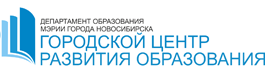 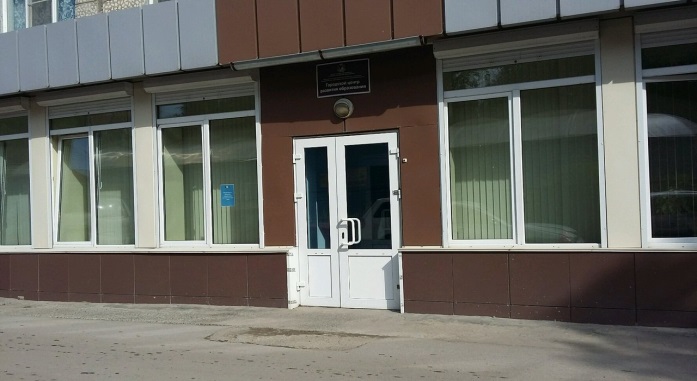 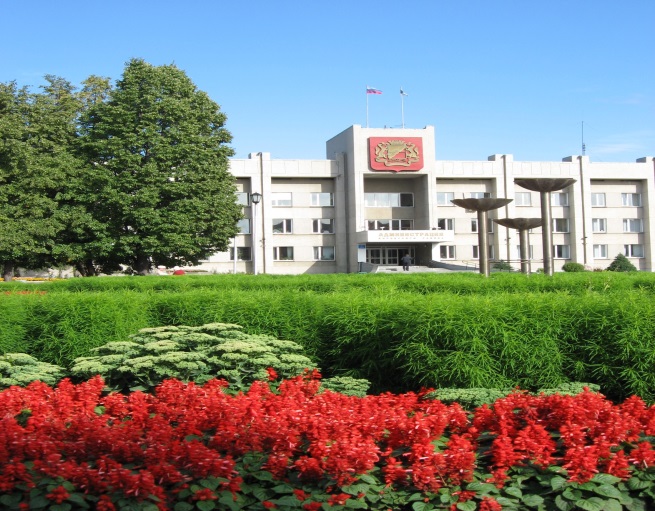 План работы территориальной группы методистов МКУДПО «ГЦРО» с образовательными организациями по созданию организационно-методических условий, направленных на повышение уровня профессиональной компетентности работников образования Кировского районана 2019/2020 учебный год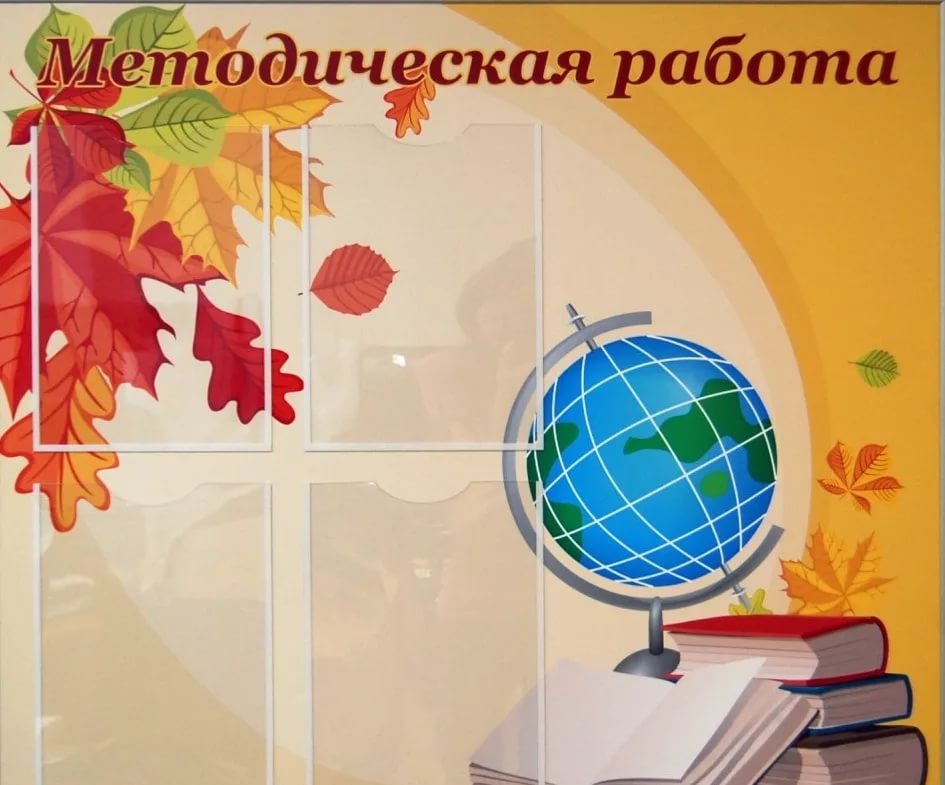 Новосибирск-2019План работы территориальной группы методистов МКУДПО «ГЦРО» с образовательными организациями по созданию организационно-методических условий, направленных на повышение уровня профессиональной компетентности работников образования Кировского районана 2019/2020 учебный год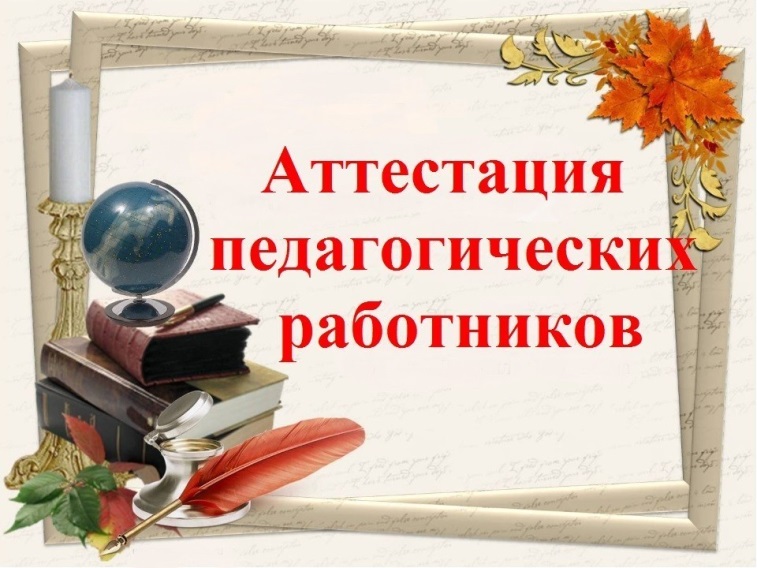 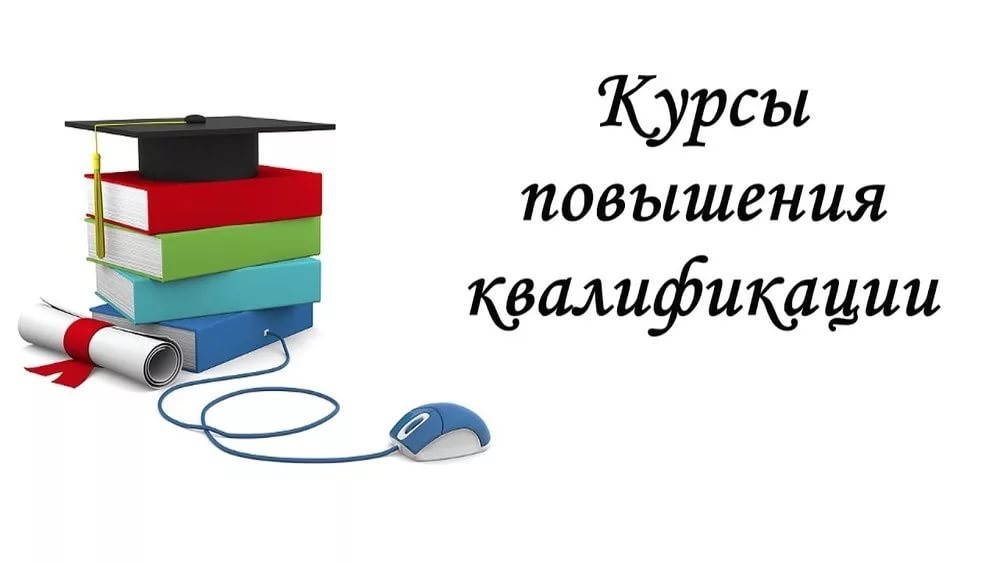 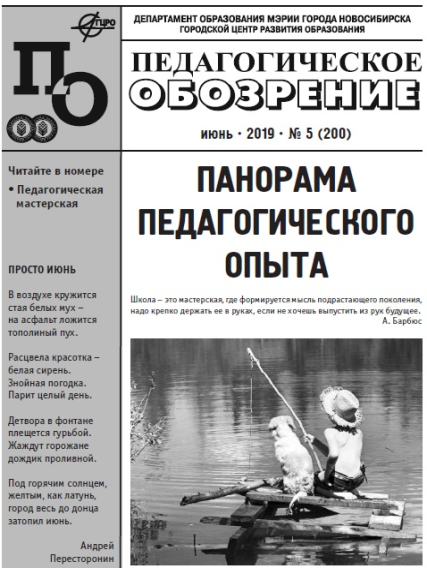 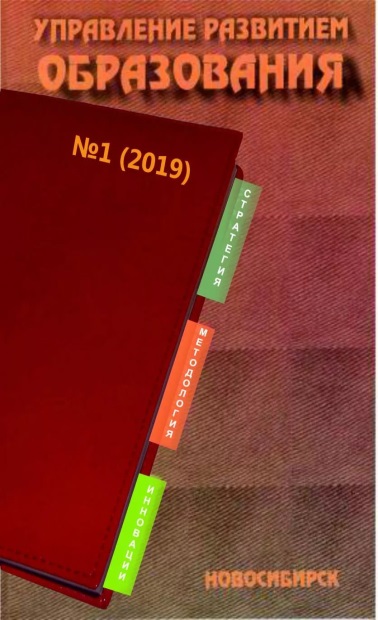 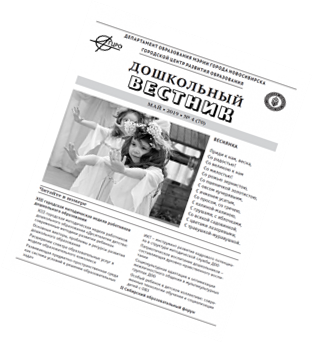 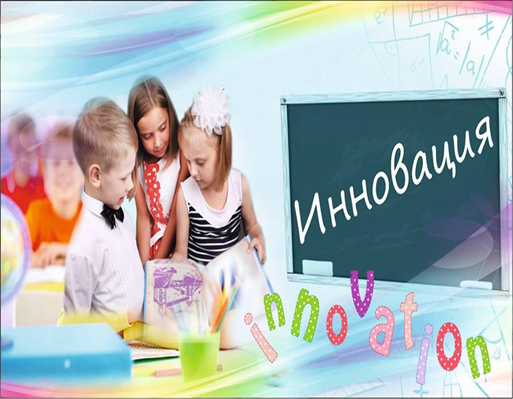 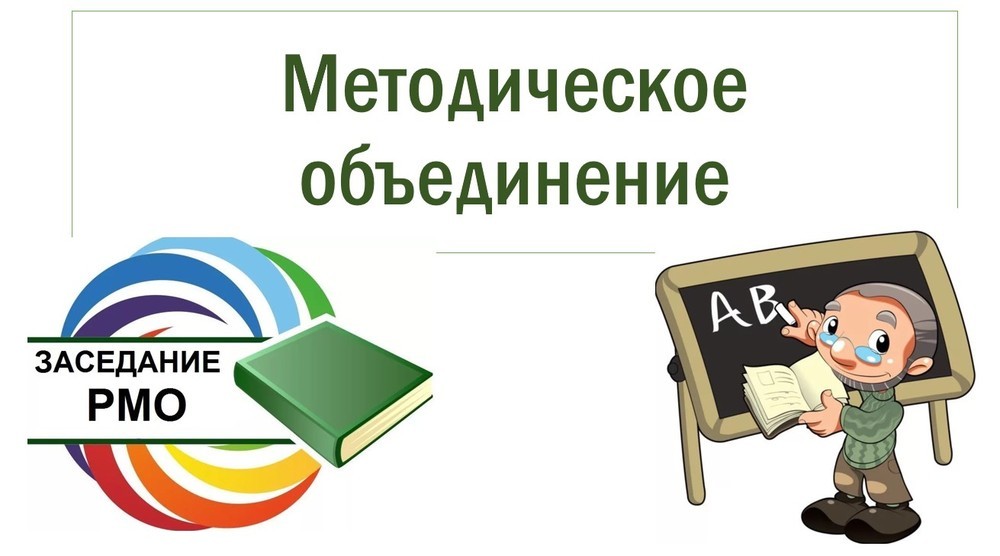 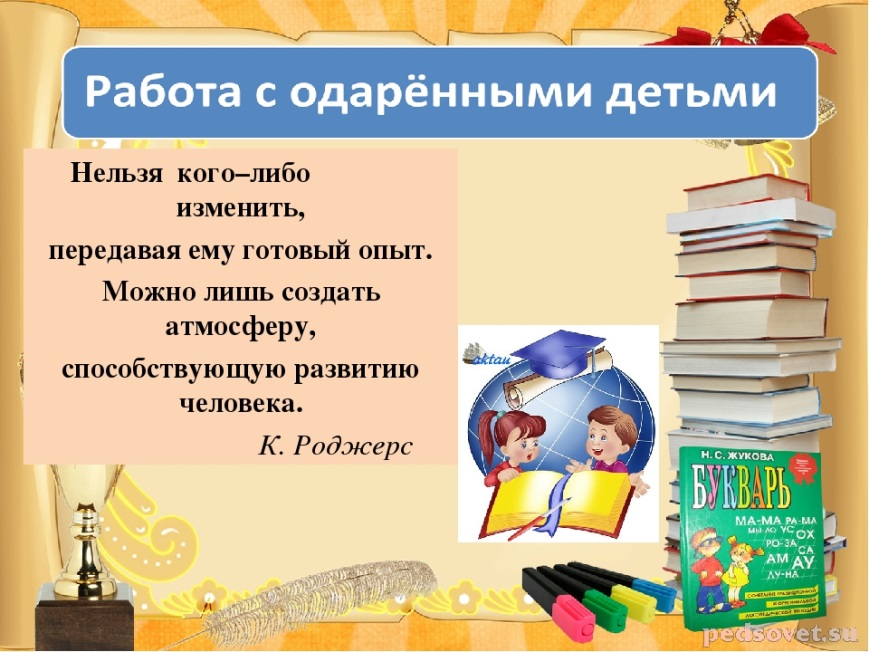 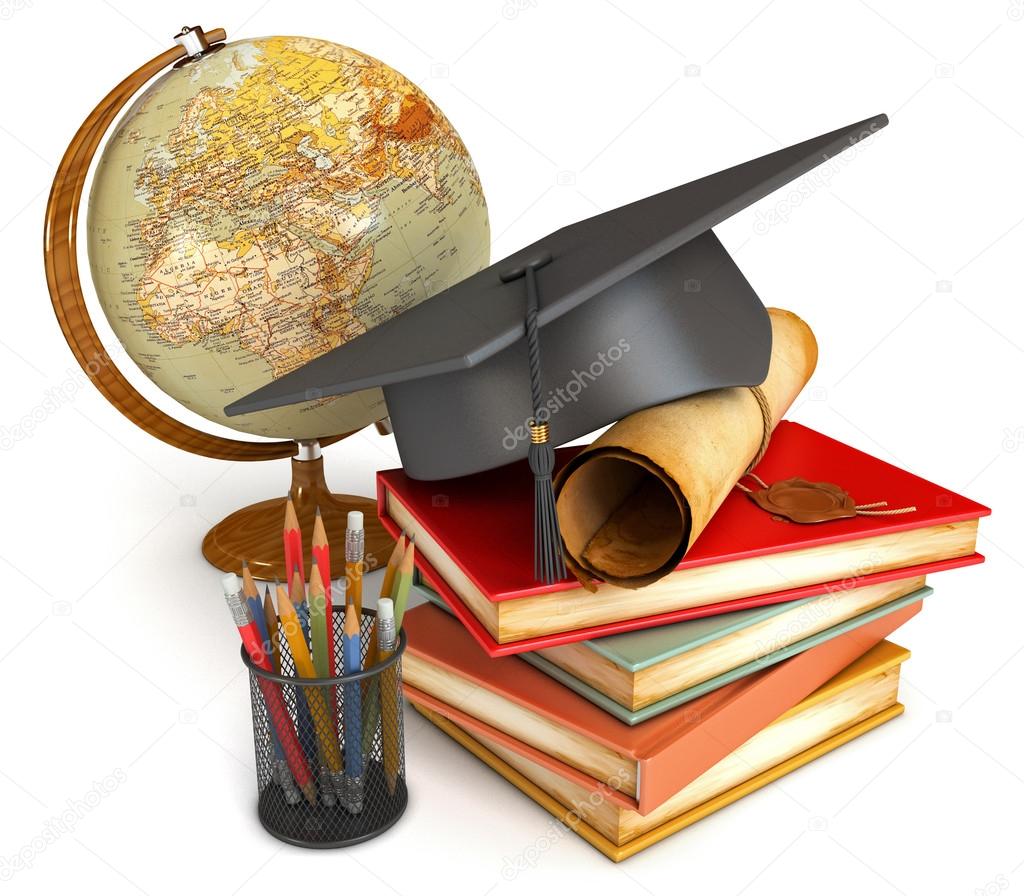 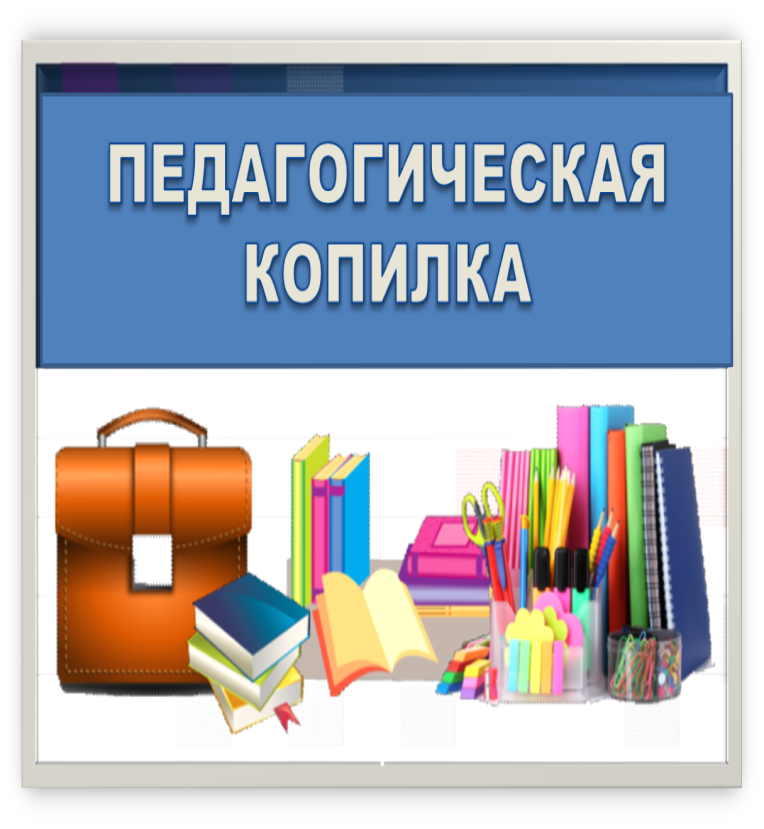 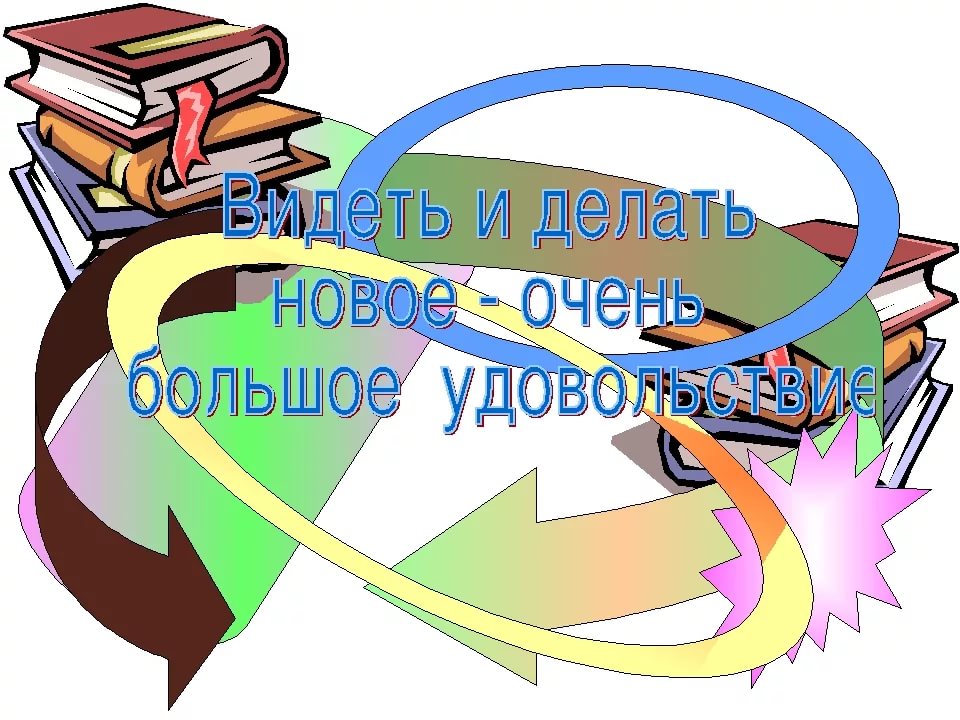 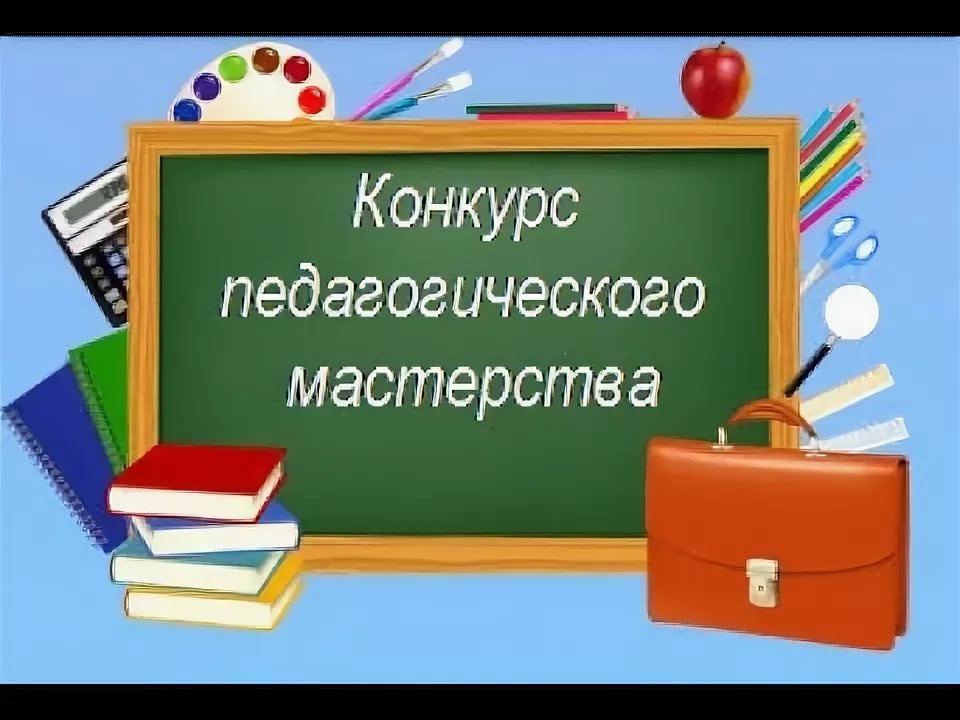 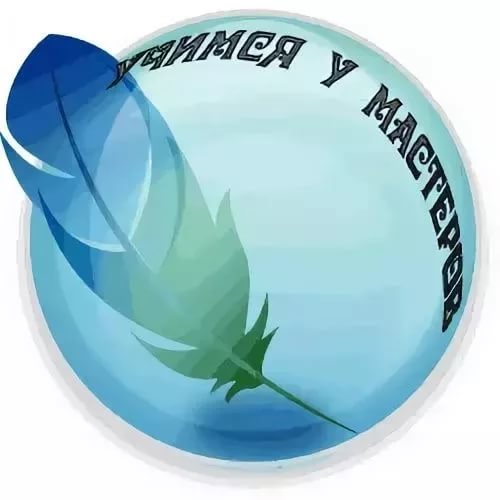 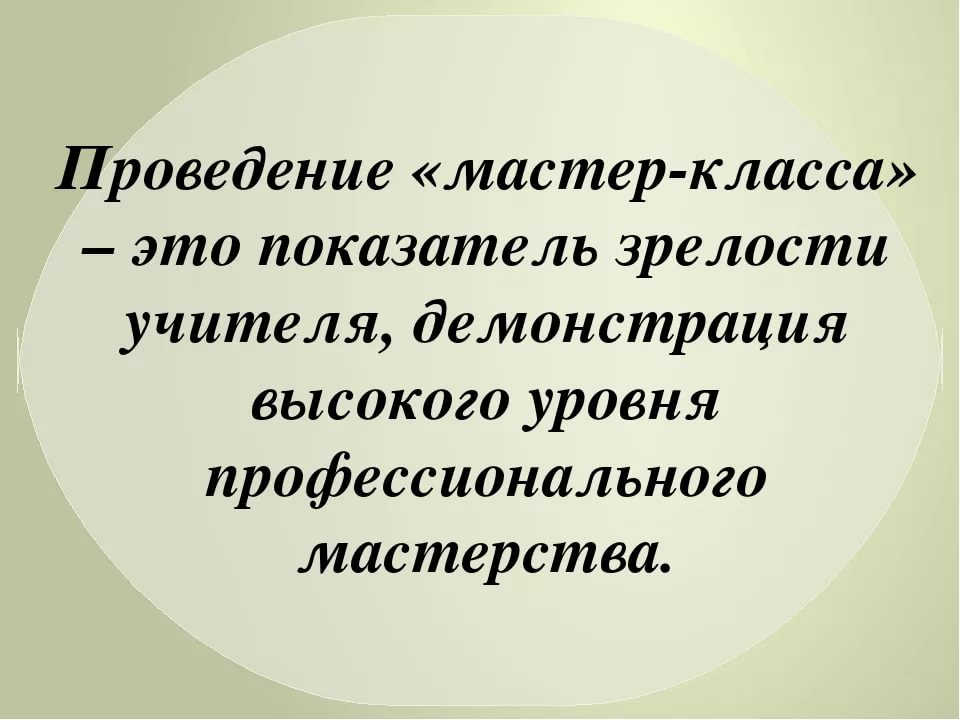 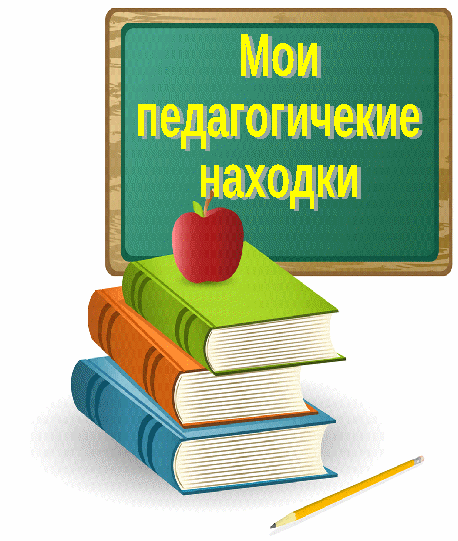 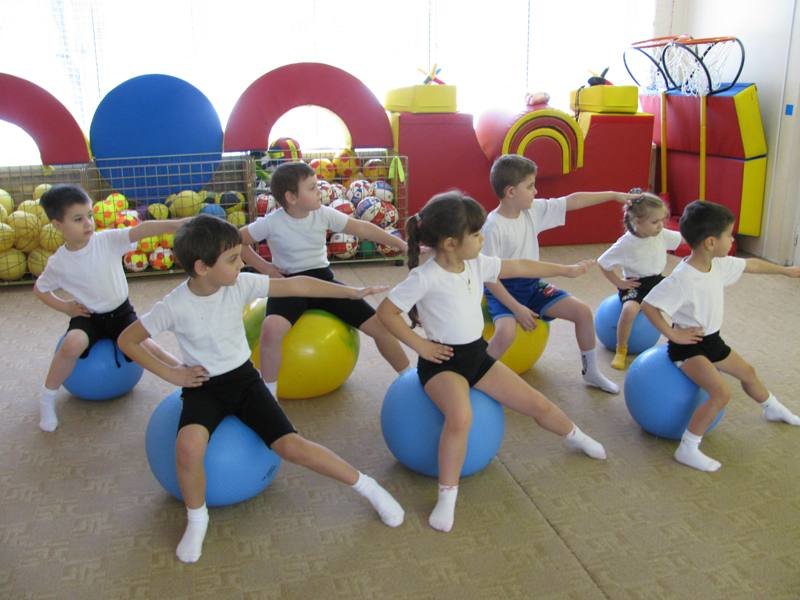 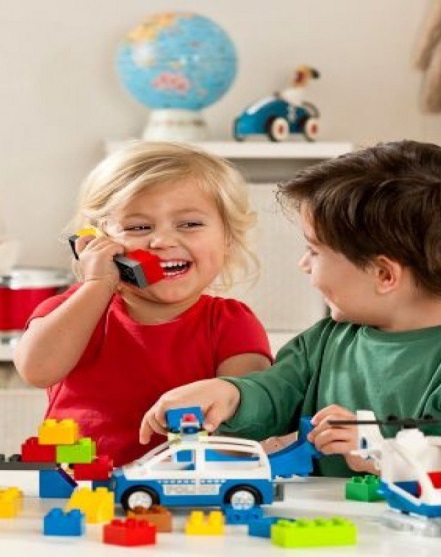 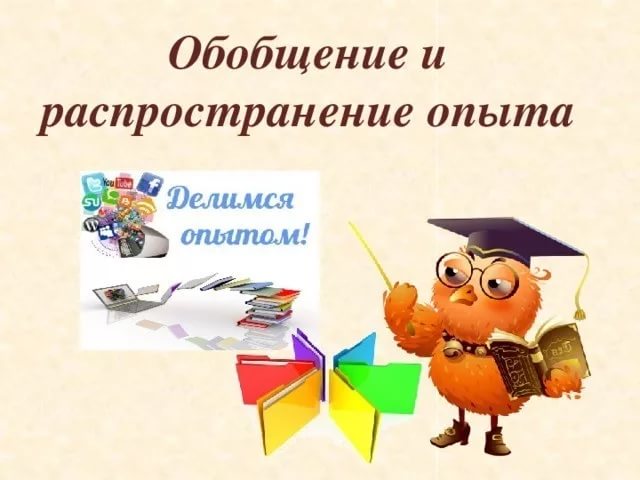 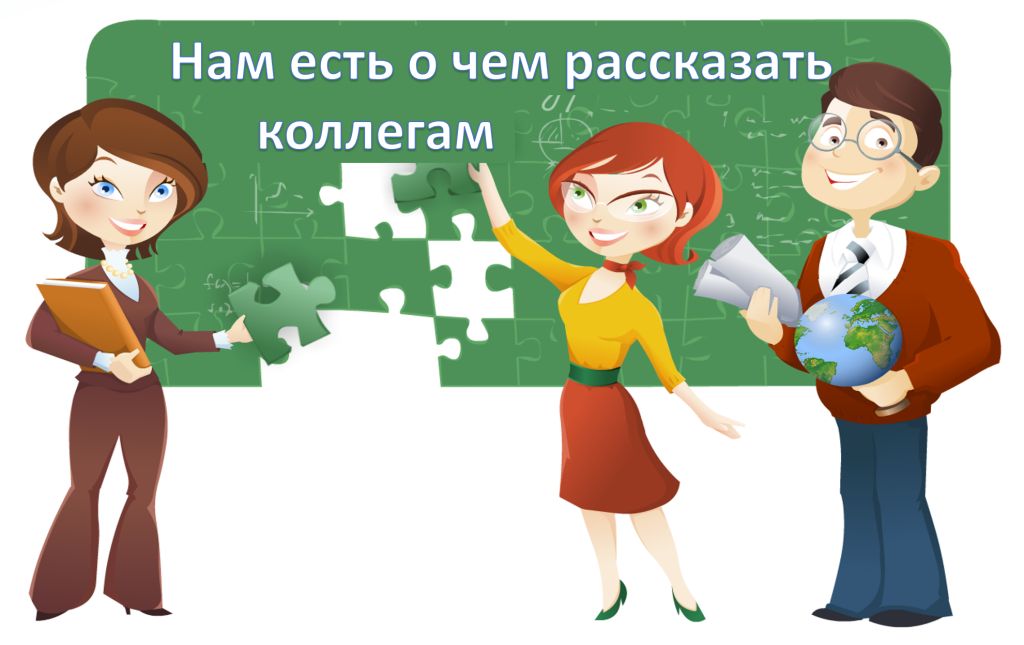 Единая методическая тема РМО педагогов ДОО:«Повышение эффективности образовательной деятельности через применение современных подходов, непрерывное совершенствование профессионального уровня и мастерства педагогов ДОО»Единая методическая тема РМО педагогов ОО:«Повышение качества образования через повышение уровня профессиональной компетентности педагогов ОО»«Быстрее и лучше всего учишься, когда учишь других»Методическое сопровождение аттестации педагогических и руководящих работников образовательных организаций Кировского районаМетодическое сопровождение аттестации педагогических и руководящих работников образовательных организаций Кировского районаМетодическое сопровождение аттестации педагогических и руководящих работников образовательных организаций Кировского районаМесяцТемыОтветственныеВ ТЕЧЕНИЕ ГОДАИнструктивно-методические совещания с заместителями директоров ОО, курирующими вопросы аттестации, старшими воспитателями ДОО. Каминская Ю. С.,методист МКУДПО «ГЦРО» в Кировском районе ДЕКАБРЬ-ЯНВАРЬ,МАЙМониторинг прохождения аттестации руководящих и педагогических работников ОО, ДОО Кировского района в 2019/2020 учебном году.Каминская Ю. С.,методист МКУДПО «ГЦРО» в Кировском районе ОО, ДОО районаМАЙ-ИЮНЬАнализ кадрового состава ОО, ДОО Кировского района в 2019/2020 учебном году.Каминская Ю. С.,методист МКУДПО «ГЦРО» в Кировском районе ОО, ДОО районаВ ТЕЧЕНИЕ ГОДАРассылка информационно-методических материалов по вопросам аттестации педагогических работников во все образовательные организации Кировского района.Каминская Ю. С.,методист МКУДПО «ГЦРО» в Кировском районе ОО, ДОО районаВ ТЕЧЕНИЕ ГОДАФормирование информационной базы по аттестации руководящих и педагогических  работников ОО, ДОО Кировского района.Каминская Ю. С.,методист МКУДПО «ГЦРО» в Кировском районе ОО, ДОО районаВ ТЕЧЕНИЕ ГОДАГрупповые консультации для педагогических  работников ОО, ДОО Кировского района (по заявке образовательных организаций).Каминская Ю. С.,методист МКУДПО «ГЦРО» в Кировском районе ОО, ДОО районаВ ТЕЧЕНИЕ ГОДАИндивидуальные консультации для педагогических работников ОО, ДОО Кировского района по оформлению аттестационных материалов.Каминская Ю. С.,методист МКУДПО «ГЦРО» в Кировском районе ОО, ДОО районаОрганизация курсовой подготовки работников образования Кировского района в системе повышения квалификации Организация курсовой подготовки работников образования Кировского района в системе повышения квалификации Организация курсовой подготовки работников образования Кировского района в системе повышения квалификации МесяцТемыОтветственныеВ ТЕЧЕНИЕ ГОДАОрганизация взаимодействия с ресурсными центрами города: НИПКиПРО, «ГЦРО», «Эгида», «Магистр». Территориальная группа методистов МКУДПО «ГЦРО» в Кировском районе,ОО районаРаспространение передового педагогического опыта через информационно-издательскую деятельностьРаспространение передового педагогического опыта через информационно-издательскую деятельностьРаспространение передового педагогического опыта через информационно-издательскую деятельностьМесяцТемыОтветственныеВ ТЕЧЕНИЕ ГОДАОсвещение передового педагогического опыта через сеть информационных ресурсов:сайт МКУДПО «ГЦРО»;конференции, круглые столы, семинары;публикации в СМИ:  «Педагогическое обозрение», «Дошкольный вестник»;журнал «Управление развитием образования».Территориальная группа методистов МКУДПО «ГЦРО» в Кировском районе,ОО районаОрганизационно-методическое сопровождениеинновационно-экспериментальной деятельностиобразовательных организаций Кировского районаОрганизационно-методическое сопровождениеинновационно-экспериментальной деятельностиобразовательных организаций Кировского районаОрганизационно-методическое сопровождениеинновационно-экспериментальной деятельностиобразовательных организаций Кировского районаМесяцТемыОтветственныеВ ТЕЧЕНИЕ ГОДАОказание организационной, консультативной и методической помощи образовательным организациям Кировского района по организации деятельности ГИП. 	Трофимова М. П.,методист МКУДПО «ГЦРО» в Кировском районе ОО, ДОО районаСЕНТЯБРЬ,ЯНВАРЬИнформационное сопровождение образовательных организаций района по подготовке пакета документов на присвоение статуса городской инновационной площадки, стажировочной и пилотной площадок. Трофимова М. П.,методист МКУДПО «ГЦРО» в Кировском районе СЕНТЯБРЬ,ЯНВАРЬПервичная экспертиза опытно-экспериментальной программы, предоставляемой образовательной организацией на присвоение статуса городской инновационной площадки, стажировочной и пилотной площадок.Трофимова М. П.,методист МКУДПО «ГЦРО» в Кировском районе ОКТЯБРЬГородской семинар-практикум «Использование прикладного анализа поведения в работе с обучающимися, имеющими диагноз РАС» (в рамках деятельности стажировочной площадки).Трофимова М. П.,методист МКУДПО «ГЦРО» в Кировском районе,Меленюк М. Н.,учитель МКОУ С(К)Ш № 107  ОКТЯБРЬОткрытые уроки технологии «Урок технологии в новом формате» (в рамках деятельности пилотной площадки).Трофимова М. П.,методист МКУДПО «ГЦРО» в Кировском районе,МБОУ СОШ № 109ОКТЯБРЬМастер-класс в рамках преподавания курса «Основы финансовой грамотности» (из опыта работы).Трофимова М. П.,методист МКУДПО «ГЦРО» в Кировском районе, Дорошенко Н. А.,учитель истории и обществознания МАОУ «Гимназия № 7 «Сибирская»НОЯБРЬКруглый стол «Мониторинг учебных достижений и жизненных компетенций у обучающихся при реализации АООП (2 вариант) в соответствии с требованиями ФГОС О УО(ИН) при текущем контроле, промежуточной и итоговой аттестации» (в рамках деятельности стажировочной площадки).Трофимова М. П.,методист МКУДПО «ГЦРО» в Кировском районе, Бажмина Л. Э.,учитель МКОУ С(К)Ш № 107  НОЯБРЬМетодический семинар «Деятельность библиотечно-информационного центра по развитию информационной компетентности обучающихся».Трофимова М. П.,методист МКУДПО «ГЦРО» в Кировском районе, Юшкевич О. Г.,педагог-библиотекарь МАОУ «Гимназия № 7 «Сибирская»ДЕКАБРЬ(02.12.2019)Городской семинар-презентация «Мой гимн тебе – мой район родной».Трофимова М. П.,методист МКУДПО «ГЦРО» в Кировском районе, Матюшина Е. В.,заместитель директора по ВР, учитель английского языкаМБОУ СОШ № 134ДЕКАБРЬ(11.12.2019)Городской семинар-практикум «Формирование физической культуры и культуры ЗОЖ у обучающихся в условиях реализации ФГОС» (в рамках деятельности регионального проекта).Трофимова М. П.,методист МКУДПО «ГЦРО» в Кировском районе, Танайлова В. Г.,заместитель директора по УВР МБОУ СОШ № 196ДЕКАБРЬНаучно-практическая конференция «Стратегии развития инженерного образования в МАОУ «Гимназия № 7 «Сибирская».Трофимова М. П.,методист МКУДПО «ГЦРО» в Кировском районе, Осокина Т. В., учитель географии МАОУ «Гимназия № 7 «Сибирская»ФЕВРАЛЬСеминар-практикум «Организация внеурочной деятельности обучающихся с ОВЗ в условиях инклюзивного образования» (в рамках деятельности ГИП).Трофимова М. П.,методист МКУДПО «ГЦРО» в Кировском районе, Ногтева Е. Е., учительистории и обществознанияМБОУ СОШ № 128ФЕВРАЛЬГородской семинар «Принципы формирования ЗОЖ в образовании обучающихся с ОВЗ» (в рамках деятельности ГИП).Трофимова М. П.,методист МКУДПО «ГЦРО» в Кировском районе, Лысенко Н. Н.,заместитель директора по УВР МКОУ С(К)ШИ № 152ФЕВРАЛЬСистема взаимодействия педагогов ДОО и родителей воспитанников в процессе коррекционной работы (в рамках деятельности ГИП).Трофимова М. П.,методист МКУДПО «ГЦРО» в Кировском районе, МКДОУ д/с № 505АПРЕЛЬСеминар-презентация «Специалисты завтрашнего дня» (презентация ГАПОУ Новосибирского колледжа автосервиса и дорожного хозяйства).Трофимова М. П.,методист МКУДПО «ГЦРО» в Кировском районе, Рагозина Н. Н.,учитель истории иобществознанияМБОУ СОШ № 134АПРЕЛЬ(14.04.2020)Семинар «Реализация Концепции развития математического образования».Трофимова М. П.,методист МКУДПО «ГЦРО» в Кировском районе, Будникова Л. Н.,учитель математикиМАОУ «Лицей № 176»АПРЕЛЬ(24.04.2020)Семинар «Методика и формы организации учебной деятельности при реализации образовательных программ с использованием дистанционных образовательных технологий в условиях реализации ФГОС» (в рамках деятельности ГИП).Трофимова М. П.,методист МКУДПО «ГЦРО» в Кировском районе, Полосухина О. О.,учитель математикиМАОУ «Лицей № 176»МАЙ(12.05.2020)Круглый стол «Сетевое взаимодействие дошкольных образовательных учреждений как ресурс повышения кадрового потенциала» (в рамках деятельности ГИП).Трофимова М. П.,методист МКУДПО «ГЦРО» в Кировском районе, МКДОУ д/с № 398МАЙ(17.05.2020)Психолого-педагогический семинар«Специализированные классы» (в рамках деятельности регионального проекта).Трофимова М. П.,методист МКУДПО «ГЦРО» в Кировском районе, Ахременко Т. Г.,учитель физикиМАОУ «Лицей № 176»МАЙИнформационно-аналитическая деятельность. Трофимова М. П.,методист МКУДПО «ГЦРО» в Кировском районе, ОО районаВ ТЕЧЕНИЕ ГОДАЕжемесячные практико-ориентированные семинары для учителей математики города и старшеклассников в рамках деятельности «Реализации Концепции развития математического образования».Трофимова М. П.,методист МКУДПО «ГЦРО» в Кировском районе, МАОУ «Лицей № 176»В ТЕЧЕНИЕ ГОДАМониторинговые исследования, определяющие эффективность инновационной деятельности образовательных организаций Кировского района.Трофимова М. П.,методист МКУДПО «ГЦРО» в Кировском районе, ОО районаОрганизация и координация деятельности профессиональных методических объединений педагогов районаОрганизация и координация деятельности профессиональных методических объединений педагогов районаОрганизация и координация деятельности профессиональных методических объединений педагогов районаМесяцТемыОтветственныеАВГУСТ,НОЯБРЬ,ФЕВРАЛЬ, МАРТ, МАЙПодготовка и проведение заседаний РМО педагогов школ и детских садов. Мониторинг заседаний РМО. Чернобылец Н. В.,Каминская Ю. С.,Павленок И. Н., руководители РМОпедагогов ОО, ДООСЕНТЯБРЬУстановочное информационно-методическое совещание с руководителями РМО педагогов ОО, ДОО  «Анализ деятельности РМО педагогов ОО, ДОО в 2018/2019 учебном году. Основные направления работы РМО в 2019/2020 учебном году».Чернобылец Н. В.,Каминская Ю. С.,руководители РМОпедагогов ОО, ДОО АПРЕЛЬИтоговое  информационно-методическое совещание с руководителями РМО педагогов ОО, ДОО  «Предварительные итоги деятельности РМО педагогов ОО, ДОО за 2019/2020 учебный год.  Обсуждение перспективного плана работы РМО на 2020/2021 учебный год».Чернобылец Н. В.,Каминская Ю. С.,руководители РМОпедагогов ОО, ДООМАЙ-ИЮНЬАнализ работы РМО педагогов школ и детских садов за 2019/2020 учебный год. Подготовка перспективного плана деятельности на 2020/2021 учебный год. Чернобылец Н. В.,Каминская Ю. С.,Павленок И. Н., руководители РМОпедагогов ОО, ДООИЮНЬ,АВГУСТСоздание электронного сборника по материалам РМО педагогов школ и детских садов.Чернобылец Н. В.,Каминская Ю. С.,Павленок И. Н., руководители РМОпедагогов ОО, ДОООрганизация и координация работы педагогов с одарёнными детьмиОрганизация и координация работы педагогов с одарёнными детьмиОрганизация и координация работы педагогов с одарёнными детьмиМесяцТемыОтветственныеСЕНТЯБРЬ-МАЙФормирование баз данных по преподавателям и обучающимся, имеющим статус достижений.Трофимова М. П.,ОО районаСЕНТЯБРЬИнструктивно-методическое совещание по организации и проведению школьного этапа всероссийской олимпиады школьников.Трофимова М. П.,ОО районаОКТЯБРЬСоздание творческой среды для развития одарённых детей в ДОУ средствами музыкально-театрализованной деятельности.Трофимова М. П.,МКДОУ д/с № 398НОЯБРЬКультурный обмен. Вхождение английской культуры в жизнь современной молодёжи.Трофимова М. П.,МБОУ СОШ № 183НОЯБРЬ«Развитие творческих способностей детей через театрализованную деятельность».Трофимова М. П.,МКДОУ д/с № 275НОЯБРЬИнструктивно-методическое совещание по организации и проведению муниципального этапа всероссийской олимпиады школьников.Трофимова М. П.,ОО районаДЕКАБРЬЗаседание творческой группы педагогов по организации и проведению районной научно-практической конференции старшеклассников.Трофимова М. П.,ОО районаФЕВРАЛЬОценка образовательных результатов обучающихся в условиях ФГОС ООО.Трофимова М. П.,МБОУ СОШ № 192ФЕВРАЛЬПрезентация «Одарённые дети».Трофимова М. П.,МКДОУ д/с № 178МАРТСеминар «Особенности использования театрализованной деятельности в системе образовательной деятельности с детьми дошкольного возраста».Трофимова М. П.,МКДОУ д/с № 425МАРТСистема наставничества как ресурс повышения качества образования в МАОУ «Лицей № 176».Трофимова М. П.,МАОУ «Лицей № 176»МАЙ«Применение эвристических форм обучения учащихся студии профессионального самоопределения в области дизайна».Трофимова М. П.,МБУДО ДДТ им. А. И. ЕфремоваМАЙМониторинг эффективности работы с одарёнными детьми. Трофимова М. П., ОО района, ЦОП «Планета – Изумрудный город» МБУДО ДДТ им. А. И. ЕфремоваВ ТЕЧЕНИЕ ГОДАИндивидуальное консультирование педагогов района по организации и участию в олимпиадном и конкурсном движении.Трофимова М. П., ОО района, ЦОП «Планета – Изумрудный город» МБУДО ДДТ им. А. И. ЕфремоваВ ТЕЧЕНИЕ ГОДАДеятельность Центра олимпиадной подготовки «Планета – Изумрудный город».Трофимова М. П., ОО района, ЦОП «Планета – Изумрудный город» МБУДО ДДТ им. А. И. Ефремова«Вечно изобретать, пробовать, совершенствовать и совершенствоваться – вот единственный курс учительской жизни»«Вечно изобретать, пробовать, совершенствовать и совершенствоваться – вот единственный курс учительской жизни»«Вечно изобретать, пробовать, совершенствовать и совершенствоваться – вот единственный курс учительской жизни»МесяцТемыОтветственныеСЕНТЯБРЬИнформационно-методическое совещание по реализации планов деятельности педагогов-наставников в 2018/2019 учебном году и планированию работы на 2019/2020 учебный год.Чернобылец Н. В.Каминская Ю. С.СЕНТЯБРЬ,АПРЕЛЬПсихолого-педагогическая диагностика обучающихся 1-х классов с целью определения динамики развития школьника в процессе школьного обучения.Павленок И. Н.,Милитенко Е. С.,заместители директоров по УВР, учителя 1-х классов, педагоги-психологи ООрайонаСЕНТЯБРЬ,АПРЕЛЬКоординационные совещания с заместителями директоров, курирующими начальное образование.	Павленок И. Н.ОКТЯБРЬКруглый стол для участников XII городского конкурса проектов «Инновации в образовании».Каминская Ю. С.,ОО районаОКТЯБРЬРабота предметно-методической комиссии  по составлению заданий по литературному чтению для школьного этапа XVII городской предметной олимпиады младших школьников в 2020 году.Павленок И. Н.,руководители РМОучителей начальныхклассов, члены предметно-методической комиссииОКТЯБРЬПсихолого-педагогическая диагностика обучающихся 5-х классов с целью определения динамики развития школьника в процессе школьного обучения.Павленок И. Н.,Милитенко Е. С.,заместители директоров по УВР, учителя 5-х классов, педагоги-психологи ООрайонаОКТЯБРЬСеминар для заместителей директоров по УВР «Организация  проведения промежуточной аттестации  по образовательным программам начального общего, основного  общего и среднего общего образования».Павленок И. Н.,Климова О. Н., заместитель директора по УВР МБОУ СОШ № 108НОЯБРЬСеминар-практикум «Метод проекта как средство развития творческих способностей учащихся».Каминская Ю. С.,МБОУ СОШ № 196НОЯБРЬМетодический семинар «Деятельность библиотечно-информационного центра по развитию информационной компетентности обучающихся».Каминская Ю. С.,МАОУ «Гимназия № 7 «Сибирская»НОЯБРЬРабота предметно-методической комиссии  по составлению заданий по окружающему миру для школьного этапа XVII городской предметной олимпиады младших школьников в 2020 году.Павленок И. Н.,руководители РМОучителей начальныхклассов, члены предметно-методической комиссииНОЯБРЬМастер-класс «Организация внеурочной деятельности обучающихся в условиях реализации ФГОС ООО».ВТОРОЕ ПОЛУГОДИЕПавленок И. Н.,Плеханова М. В.,заместитель директора по ВР МАОУ «Гимназия № 7 «Сибирская» ЯНВАРЬКластер мастер-классов: «Интегрированный образовательный проект как итоговый проект школьника за курс ООО в условиях реализации ФГОС ООО»; математика-география «Природу мерим красотой» и другие.Павленок И. Н.,МБОУ СОШ № 183 ФЕВРАЛЬСеминар «Оценка образовательных результатов обучающихся в условиях ФГОС ООО».Павленок И. Н.,Мерзлякова М. Л.МБОУ СОШ № 192МАРТ«Игра как средство обучения математике».Каминская Ю. С.,МБОУ СОШ № 49МАРТПсихолого-педагогическая диагностика обучающихся 4-х классов с целью определения динамики развития школьника в процессе школьного обучения.Павленок И. Н.,Милитенко Е. С.,заместители директоров по УВР, учителя 4-х классов, педагоги-психологи ОО районаАПРЕЛЬМониторинг результативности освоения ООП в рамках реализации ФГОС НОО (комплексная контрольная работа обучающихся 1-3-х классов). Павленок И. Н.,заместители директоров по УВР, учителя 1-4-х классов ОО районаАПРЕЛЬМониторинг результативности освоения ООП в рамках реализации ФГОС ООО (комплексная контрольная работа обучающихся 8-х классов). Павленок И. Н.,заместители директоров по УВР, учителя-предметники ОО районаРайонная школа педагогов образовательных организаций по выявлению, развитию и поддержке детской интеллектуальной одарённости«В мастерстве учителя – успех ученика»Районная школа педагогов образовательных организаций по выявлению, развитию и поддержке детской интеллектуальной одарённости«В мастерстве учителя – успех ученика»Районная школа педагогов образовательных организаций по выявлению, развитию и поддержке детской интеллектуальной одарённости«В мастерстве учителя – успех ученика»МесяцТемыОтветственныеСЕНТЯБРЬСовещание «Организация работы школы педагогов по выявлению, развитию и поддержке детской интеллектуальной одарённости «В мастерстве учителя – успех ученика».Трофимова М. П.,ОО районаСЕНТЯБРЬДень открытых дверей «Проспект достижений».Трофимова М. П., ЦОП «Планета – Изумрудный город» МБУДО ДДТ им. А. И. ЕфремоваДЕКАБРЬОрганизация проектной и научно-исследовательской деятельности в МАОУ «Лицей № 176».Трофимова М. П.,МАОУ «Лицей № 176»ФЕВРАЛЬРазвитие лидерских качеств обучающихся при организации внеурочной деятельности.Трофимова М. П.,МАОУ «Гимназия № 7«Сибирская»МАРТДетские мастер-классы в условиях деятельности технопарка МБОУ ЛИТ «Будущее инженерной мысли в наших руках».Трофимова М. П.,МБОУ ЛИТМАРТСеминар «Организация исследовательской деятельности обучающихся: порядок разработки и оформления исследовательских работ обучающихся» (в рамках районной научно-практической конференции «В мире тайн»).Трофимова М. П.,МБУДО «ДДТ «Кировский»МАЙКруглый стол «Подведение итогов работы «Районной школы». Мониторинг эффективности работы с одарёнными детьми. Планирование работы на следующий учебный год.Трофимова М. П., ОО района, ЦОП «Планета – Изумрудный город» МБУДО ДДТ им. А. И. ЕфремоваВ ТЕЧЕНИЕ ГОДАУчастие в школьных предметных декадах.Трофимова М. П.,педагоги ОО районаВ ТЕЧЕНИЕ ГОДАИндивидуальное консультирование педагогов района по организации и участию в олимпиадном и конкурсном движении.Трофимова М. П., ОО района, ЦОП «Планета – Изумрудный город» МБУДО ДДТ им. А. И. ЕфремоваВ ТЕЧЕНИЕ ГОДАДеятельность Центра олимпиадной подготовки «Планета – Изумрудный город».Трофимова М. П., ОО района, ЦОП «Планета – Изумрудный город» МБУДО ДДТ им. А. И. ЕфремоваВ ТЕЧЕНИЕ ГОДАПодготовка и систематизация материалов в помощь педагогам, работающим с одарёнными детьми.Трофимова М. П.,педагоги ОО районаРайонная Школа для начинающих учителей-логопедов ДОО «Точка роста»Районная Школа для начинающих учителей-логопедов ДОО «Точка роста»Районная Школа для начинающих учителей-логопедов ДОО «Точка роста»МесяцТемыОтветственныеСЕНТЯБРЬ-МАЙРеализация районного проекта «Районная Школа для начинающих учителей-логопедов ДОУ «Точка роста» как форма повышения профессиональной компетентности молодых специалистов в проведении коррекционной и профилактической работы в дошкольном образовательном учреждении».Чернобылец Н. В.,Юрина М. В.,учитель-логопедМКДОУ д/с № 172Районная Школа педагогического проектирования и инноваций в ДООРайонная Школа педагогического проектирования и инноваций в ДООРайонная Школа педагогического проектирования и инноваций в ДООМесяцТемыОтветственныеСЕНТЯБРЬ-НОЯБРЬРеализация районного проекта «Районная Школа педагогического проектирования и инноваций в ДОО в 2019 году».Чернобылец Н. В.,Гладкова Н. В.Районный проект «Обучаем. Развиваем. Вдохновляем»Районный проект «Обучаем. Развиваем. Вдохновляем»Районный проект «Обучаем. Развиваем. Вдохновляем»МесяцТемыОтветственныеСЕНТЯБРЬ-МАЙРеализация районного проекта «Обучаем. Развиваем. Вдохновляем» (использование современных форм наставничества).Чернобылец Н. В.,Великанова О. В.,заведующий МКДОУ д/с № 398Профессиональная площадка «СТАРТ» как форма повышения профессиональной компетентности воспитателей групп комбинированной направленности для детей с ТНР ДООПрофессиональная площадка «СТАРТ» как форма повышения профессиональной компетентности воспитателей групп комбинированной направленности для детей с ТНР ДООПрофессиональная площадка «СТАРТ» как форма повышения профессиональной компетентности воспитателей групп комбинированной направленности для детей с ТНР ДООМесяцТемыОтветственныеОКТЯБРЬ-АПРЕЛЬРеализация деятельности  профессиональной площадки «СТАРТ» как формы повышения профессиональной компетентности воспитателей групп комбинированной направленности для детей с ТНР ДОО.Чернобылец Н. В.,Лысенко С. А.,заведующий МКДОУ д/с № 108,Баталова О. С.,старший воспитательМКДОУ д/с № 108Районная сетевая программа для педагогов ДООРайонная сетевая программа для педагогов ДООРайонная сетевая программа для педагогов ДООМесяцТемыОтветственныеОКТЯБРЬ-МАЙРеализация районной сетевой программы «Педагогическое проектирование как источник развития профессионального мастерства педагогов ДОО».Чернобылец Н. В.,Великанова О. В.,заведующийМКДОУ д/с № 398Творческая мастерская педагогов-участников и победителей конкурсов  профессионального мастерства «Профессионал»Творческая мастерская педагогов-участников и победителей конкурсов  профессионального мастерства «Профессионал»Творческая мастерская педагогов-участников и победителей конкурсов  профессионального мастерства «Профессионал»МесяцТемыОтветственныеОКТЯБРЬИнструктивно-методический семинар с участниками районного конкурса «Педагог года-2019». Положение и этапы проведения конкурса «Педагог года-2019».Чернобылец Н. В.,Павленок И. Н.,педагоги-участники, лауреаты, победители профессиональных конкурсов прошлых летОКТЯБРЬ-НОЯБРЬПрактико-обучающие семинары, мастер-классы для участников конкурса:«Профессиональное эссе конкурсанта. Требования к содержанию и оформлению».«Мастер-класс. Особенности проведения».«Образовательный проект. Рекомендации по написанию».Чернобылец Н. В.,Павленок И. Н.,педагоги-участники, лауреаты, победители профессиональных конкурсов прошлых летОКТЯБРЬ-ДЕКАБРЬ,ЯНВАРЬ-МАРТИндивидуальные консультации, методическое сопровождение участников районного и городского этапов конкурса «Педагог года».Чернобылец Н. В.,Павленок И. Н.,педагоги-участники, лауреаты, победители профессиональных конкурсов прошлых летТворческая мастерская «Мастерство педагога – залог успешной работы детского сада»Творческая мастерская «Мастерство педагога – залог успешной работы детского сада»Творческая мастерская «Мастерство педагога – залог успешной работы детского сада»МесяцФ. И. О., должность педагога ДООТема мастер-классаОКТЯБРЬТретьякова Екатерина Анатольевна, воспитатель д/о МБОУ СОШ № 198 «Оберег – веничек»ОКТЯБРЬКаратаева Ирина Борисовна, Фурсова Виктория Евгеньевна, воспитатели д/о МБОУ СОШ № 198 «Игрушки из помпонов» ОКТЯБРЬКаратаева Ирина Борисовна, воспитатель д/о МБОУ СОШ № 198 «Цветочные композиции из семян»ОКТЯБРЬТитаева Маргарита Ивановна, воспитатель по изобразительной деятельности МКДОУ д/с № 158«Композиция в детском рисунке»ОКТЯБРЬДьяченкоЛюдмила Борисовна, учитель-логопед МКДОУ д/с № 195«Использование кинетических средств коммуникации учителем-логопедом в коррекционной работе с детьми с ТНР»НОЯБРЬЛукомская Виктория Валерьевна, Доскач Елена Васильевна, воспитатели МКДОУ д/с № 158 «Славянская народная кукла»НОЯБРЬДерюгина Марина Геннадьевна,воспитатель МКДОУ д/с № 9«Инновационные изобразительные технологии»НОЯБРЬЧетверикова Ольга Владимировна,воспитатель МКДОУ д/с № 89«Русские кружева» НОЯБРЬВолощук Екатерина Ивановна, воспитатель МКДОУ д/с № 89«Народные игры как средство общения взрослого и ребёнка в семье»НОЯБРЬКухаренок Елизавета Александровна,инструктор по физическому развитию МКДОУ д/с № 89«Фитбол для общей моторики детей с ОВЗ»НОЯБРЬКапицкая Юлия Евгеньевна, воспитатель МКДОУ д/с № 233«Бумагопластика как средство творческого развития дошкольников»НОЯБРЬСырицына Наталья Петровна, воспитатель МКДОУ д/с № 436«Метод проектов в работе с родителями»НОЯБРЬКонценебина Татьяна Александровна, воспитатель МКДОУ д/с № 356«Пластилинография»НОЯБРЬГанина Оксана Борисовна, воспитатель МКДОУ д/с № 507«Опытно-экспериментальная деятельность с детьми» НОЯБРЬАнтипова Лидия Валерьевна, Семёнова Наталья Владимировна, воспитатели д/о МБОУ СОШ № 198 «Открытка своими руками»ДЕКАБРЬПлетенчук Яна Александровна, музыкальный руководитель МКДОУ д/с № 436«Подготовка к праздникам в детском саду»ЯНВАРЬДьяченкоЛюдмила Борисовна, учитель-логопед МКДОУ д/с № 195«Использование авторских пособий при коррекции  сонорных звуков»ФЕВРАЛЬГавриленко Елена Викторовна,воспитатель МКДОУ д/с № 86«Пропедевтика инженерного образования в ДОО»ФЕВРАЛЬЧайкинаОльга Николаевна, воспитатель МКДОУ № 356«Технология изготовления салфетницы из одноразовых чайных ложек»ФЕВРАЛЬВласенко Наталья Павловна, воспитатель МАДОУ д/с № 411«Использование лего-конструирования в образовательной деятельности ДОО»ФЕВРАЛЬШиряева Татьяна Владимировна,воспитатель МКДОУ д/с № 494«Использование ТРИЗ-технологии в речевом развитии детей»ФЕВРАЛЬ(на базе д/с№ 425)Гензе Татьяна Павловна,учитель-логопед,Урюпина Марина Алексеевна, музыкальный руководительМКДОУ д/с № 425«Логоритмика в системе работы с группами для детей с нарушением речи»МАРТВласенко Инга Николаевна, Девиченская Светлана Геннадьевна, воспитатели МКДОУ д/с № 158«Волшебные клубочки»(изготовление поделок из пряжи) МАРТАкинькова Ирина Олеговна,воспитатель МКДОУ д/с № 233«Создание мультфильма методом песочной анимации»МАРТДударева Марина Валентиновна,Пушкина Анна Сергеевнавоспитатели МКДОУ д/с № 346«Речевое развитие с использованием квест-технологии»АПРЕЛЬПонизовская Татьяна Анатольевна, воспитатель МКДОУ д/с № 356«Изготовление броши из фетра»АПРЕЛЬКолосова Марина Сергеевна,воспитатель МКДОУ д/с № 436«Театрализованная деятельность в детском саду»«Калейдоскоп открытых педагогических занятий с детьми в дошкольных образовательных организациях Кировского района»     «Калейдоскоп открытых педагогических занятий с детьми в дошкольных образовательных организациях Кировского района»     «Калейдоскоп открытых педагогических занятий с детьми в дошкольных образовательных организациях Кировского района»     «Калейдоскоп открытых педагогических занятий с детьми в дошкольных образовательных организациях Кировского района»     «Калейдоскоп открытых педагогических занятий с детьми в дошкольных образовательных организациях Кировского района»     Месяц проведенияФ. И. О., должность, место работы педагога ДОООбразовательная областьТема открытого занятияГруппа, возраст ОКТЯБРЬТитова Виктория Александровна,воспитатель МКДОУ д/с № 89Познавательное развитие«Развитие комбинаторных способностей с помощью методики ТРИЗ»Старшая группа (с 5 до 6 лет)ОКТЯБРЬБунькова Ольга Владимировна, воспитатель МКДОУ д/с № 191Познавательное,  социально-коммуникативное развитие«Дорожные знаки – наши помощники»Подготовительная группа (6-7 лет)ОКТЯБРЬЛисина Вера Леонидовна,воспитатель МКДОУ д/с № 286Художественно-эстетическое развитие«Щедрая осень»Старшая группа (5-6 лет)ОКТЯБРЬШефер Ксения Алексеевна,воспитатель МКДОУ д/с № 346Познавательное развитие,физическое развитие«Экскурсия в Бугринскую рощу»Старшая группа (5 лет)ОКТЯБРЬИванюкова Татьяна Арновна, воспитатель МКДОУ д/с № 436Речевое развитие«Осень»Комбинированная группа, старший возрастНОЯБРЬСпраговская Ольга Викторовна,воспитательМАДОУ д/с № 53Художественно-эстетическая«Музейная педагогика»Подготовительная группаНОЯБРЬФещенко Надежда Сергеевна, воспитатель МКДОУ д/с № 233 Художественно-эстетическое развитие«Необычные  техники рисования»Подготовительная группаНОЯБРЬВульф Наталья Михайловна,воспитательМКДОУ д/с № 178Обучение грамоте, мир природы.«Планета Земля»(18.11.2019)ПодготовительнаягруппаНОЯБРЬДуплищеваГалина Михайловна,воспитательМКДОУ д/с № 233Социально-коммуникативное развитие«Безопасность - это важно!»Старшая группа(5 лет)НОЯБРЬЛитвиненко Елена Викторовна, учитель-дефектологМКДОУ д/с № 286Познавательное развитие«Развитие зрительно-моторной координации»Подготовительная группа (6-7 лет)НОЯБРЬНосова Елена Дмитриевна,воспитатель МКДОУ д/с № 286Познавательное развитие«Россия – священная наша держава»Старшая группа (5-6 лет)НОЯБРЬБлинковаЛилия Григорьевна,воспитатель МКДОУ д/с № 286Познавательное развитие«Путешествие в осенний лес»Вторая младшая группа,(3-4 года)НОЯБРЬНикитенко Валентина Сергеевна,воспитательМКДОУ д/с № 346Речевое развитие«Составление рассказа по опорным картинкам»Старшая группа (5 лет)НОЯБРЬЧайкина Ольга Николаевна, воспитатель МКДОУ д/с № 356Познавательноеразвитие«Путешествие в организм человека»Старшая группа(5-6 лет)НОЯБРЬНазырова Наталья Валентиновна, воспитатель МАДОУ д/с № 411Художественно-эстетическое развитие«Танцуют краски на воде…»Подготовительная группа (6-7 лет)НОЯБРЬГерасименко Наталья Викторовна,воспитатель МКДОУ д/с № 494Познавательное развитиеПодготовительная группа(6-7 лет)НОЯБРЬКузнецова Марина Дмитриевна,педагог-психолог МКДОУ д/с № 494Социально-коммуникативное развитиеСтаршая группа(5-6 лет)ДЕКАБРЬЛистопадова Светлана Валерьевна, учитель-логопедМКДОУ д/с № 286Речевое развитие«Зимующие птицы»Старшая группа (5-6 лет)ЯНВАРЬХабибулина Елена Валерьевна,воспитатель МКДОУ д/с № 89Познавательное развитие«Идёт снег»Вторая группа раннего развития (2-3 года)ЯНВАРЬИбрагимова Татьяна Александровна, воспитатель МКДОУ д/с № 507Речевое развитие«Сибирячок-здоровячок»Подготовительная группа(6-7 лет)ФЕВРАЛЬКрупина Диана Анатольевна, воспитатель МКДОУ д/с № 275 Познавательное развитие,речевое развитиеСредняя группа(4-5 лет)ФЕВРАЛЬСухаревская Наталья Витальевна,воспитательМКДОУ д/с № 286Познавательное развитие«Домашние животные»Первая младшая группа (2-3 года)ФЕВРАЛЬЛиневская  Екатерина Михайловна,воспитательМКДОУ д/с № 346Познавательноеразвитие«Опытно-экспериментальная деятельность»Младшая группа (3-4 года)ФЕВРАЛЬГребенникова Елена Валерьевна, инструктор по физической культуреМКДОУ д/с № 436Физическое развитие«23 февраля»Группа № 8, средний возрастФЕВРАЛЬКовалёваОльгаВалерьевна,учитель-логопед МКДОУ д/с № 494РечевоеразвитиеПодготовительная группа(6-7 лет)МАРТПедагоги МКДОУ д/с № 195Познавательное развитиеРеализация части ООП ДО, формируемой участниками образовательных отношений, программа «Народная Русь»Дошкольный возрастМАРТХолод Марина Леонидовна,воспитатель МКДОУ д/с № 233Познавательное развитие «Дошколята - эколята»Средняя группа (4 года)МАРТАнтонова Ольга Анатольевна,воспитатель МКДОУ д/с № 233Речевое развитие«Как Петя-Петушок свой хвост разукрасил»Вторая младшая группа (3 года)МАРТБуханько Анна Анатольевна,воспитательМКДОУ д/с № 286Познавательное развитие«Песня звука»Подготовительная группа (6-7 лет)МАРТПридава Валентина Николаевна,воспитательМКДОУ д/с № 346Физическое развитие«Путешествие в сказочный лес»Группа раннего возраста (2-3 года)МАРТБаранов Юрий Петрович, инструктор по физическому развитию д/о МБОУ СОШ № 196 Физическое развитие«Футбол-малютка»Подготовительная группаМАРТПонизовская Татьяна Анатольевна, воспитатель МКДОУ д/с № 356Познавательноеразвитие«Кто весне радуется»Старшая группа(5-6 лет)АПРЕЛЬЖиваго Надежда Викторовна,воспитатель МКДОУ д/с № 89Речевое развитие«Маша-растеряша»Младшая группа (3-4 года)АПРЕЛЬРазинкина Елена Валерьевна, воспитатель МКДОУ д/с № 356Познавательное развитие«Геометрические фигуры»Средняя группа(4-5 лет)АПРЕЛЬЕршоваИнна Александровна,воспитательМКДОУ д/с № 286Познавательное развитие«Удивительный космос»Старшая группа(5-6 лет)АПРЕЛЬДолберт Татьяна Алексеевна,воспитатель МАДОУ д/с № 411Познавательное развитие«Интересное рядом»Старшая группа(5-6 лет)АПРЕЛЬУсольцева Наталья Юрьевна, музыкальный руководитель МКДОУ д/с № 436Художественно-эстетическое развитие«Весеннее дерево»Группа № 1, первая младшая группаМАЙ Семенец Людмила Михайловна, воспитатель МКДОУ д/с № 178Интегрированное занятие«Путешествие в страну сказок»(20.05.2020)Вторая младшая группаМАЙМолоткова Ольга Анатольевна,воспитатель МКДОУ д/с № 178Интегрированное занятие«В поисках золотого ключика»(12.05.2020)Старшая группаМАЙВоспитатели старших и подготовительных групп МКДОУ д/с № 191Познавательное развитиеЗанятия, посвящённые 75-й годовщине Великой Отечественной войныСтаршие и подготовительные группы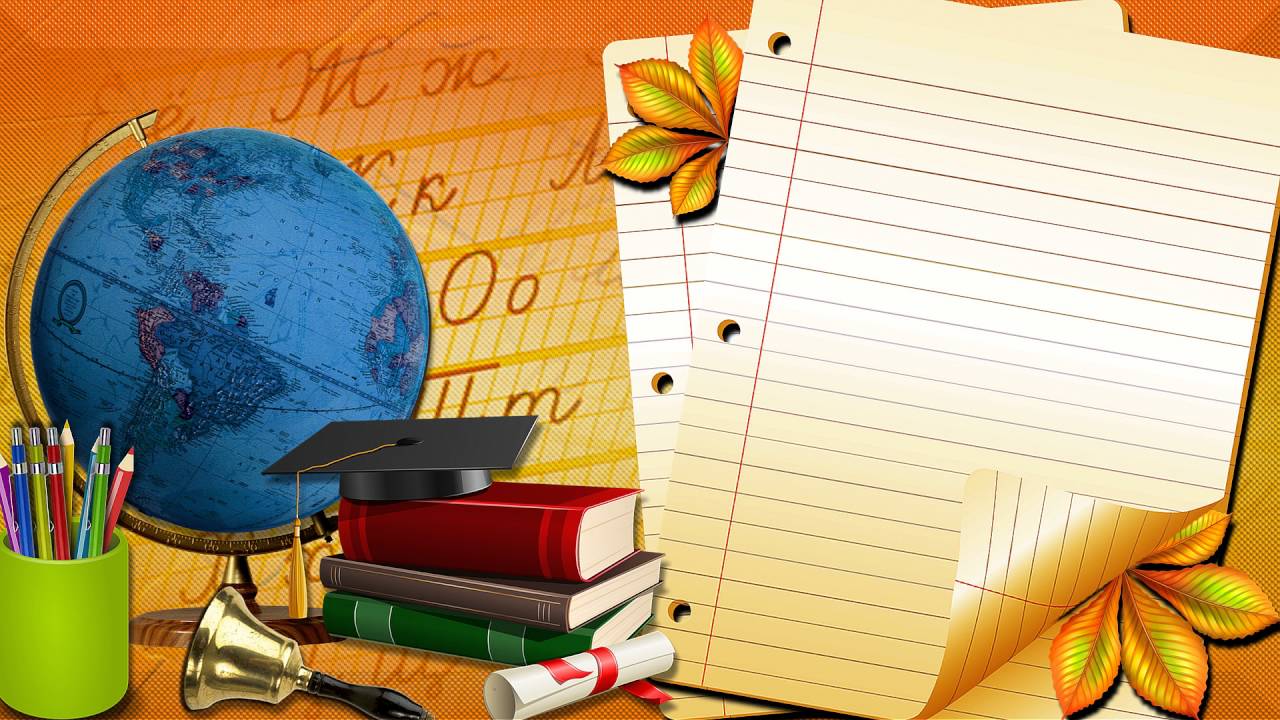 СЕНТЯБРЬШкольный и муниципальный этапы Всероссийского конкурса сочинений.Павленок И. Н.,заместители директоров по УВР,организаторы ООСЕНТЯБРЬДень открытых дверей Центра олимпиадной подготовки «Планета – Изумрудный город».Трофимова М. П.,ЦОП «Планета - Изумрудный город»СЕНТЯБРЬ-ОКТЯБРЬШкольный этап всероссийской олимпиады школьников среди обучающихся 4-11-х классов. Трофимова М. П.,ОО районаСЕНТЯБРЬ,ФЕВРАЛЬ,АПРЕЛЬ, МАЙ«Городские дни науки».Трофимова М. П.,ОО районаОКТЯБРЬРайонный этап городского конкурса по избирательному праву среди обучающихся 10-11-х классов.Трофимова М. П.,Павленок И. Н.,ОО районаОКТЯБРЬРайонный этап городской олимпиады по информационным технологиям.Трофимова М. П.,ОО районаОКТЯБРЬ(23.10.2019,10.00,д/с № 411 – ул. Петухова, 30)«Пропедевтика инженерного образования в дошкольной организации – важнейшее направление современной образовательной политики России» (творческий отчёт).Чернобылец Н. В.,Панихидина Р. А.,заведующий МАДОУ д/с № 411МКДОУ д/с № 86, 178, 233, 346, 494ОКТЯБРЬ-ДЕКАБРЬРайонный конкурс профессионального мастерства «Педагог года-2019».Чернобылец Н. В.,Павленок И. Н.,ОО районаНОЯБРЬМуниципальный этап всероссийской олимпиады школьников среди обучающихся 7-11-х классов.Трофимова М. П.,ОО районаНОЯБРЬОткрытая областная олимпиада по искусству.Трофимова М. П.,ОО районаДЕКАБРЬГородской конкурс по избирательному праву.Трофимова М. П.,ОО районаДЕКАБРЬГородская олимпиада по информационным технологиям.Трофимова М. П.,ОО районаДЕКАБРЬРайонный этап НПК старшеклассников НОУ «Сибирь».Трофимова М. П.,ОО районаДЕКАБРЬ-МАРТРайонный и городской этапы конкурса проектов «Инновации в образовании».Чернобылец Н. В.,Каминская Ю. С.,ОО районаЯНВАРЬЧемпионат по чтению вслух «Страница 20» (школьный этап).Павленок И. Н.,заместители директоров по УВР,организаторы ОО ЯНВАРЬШкольный этап городского конкурса исследовательских проектов младших школьников «Моё первое открытие».Павленок И. Н.,учителя начальных классов ОО районаЯНВАРЬ-ФЕВРАЛЬРегиональный этап всероссийской олимпиады школьников среди обучающихся 9-11-х классов.Трофимова М. П.,ОО районаФЕВРАЛЬЧемпионат по чтению вслух «Страница 20» (районный, городской этапы).Павленок И. Н.,заместители директоров по УВР,организаторы ОО ФЕВРАЛЬ Районный этап городского конкурса исследовательских проектов  младших школьников «Моё первое открытие».Павленок И. Н.,заместители директоров по УВР,учителя начальных классов ОО районаФЕВРАЛЬ Школьный этап городской предметной олимпиады младших школьников.Павленок И. Н.,заместители директоров по УВР,учителя начальных классов ОО районаФЕВРАЛЬГородской этап НПК старшеклассников НОУ «Сибирь».Трофимова М. П.,ОО районаФЕВРАЛЬ-МАРТРайонный этап областного конкурса профессионального мастерства учителей начальных классов общеобразовательных учреждений, расположенных на территории Новосибирской области, «Мой лучший урок» им. Т. П. Комаровой.Павленок И. Н.,заместители директоров по УВР,учителя начальных классов ОО районаМАРТРайонный этап городской предметной олимпиады младших школьников.Павленок И. Н.,заместители директоров по УВР,учителя начальных классов ОО районаМАРТОткрытый VI Фестиваль робототехники (приглашаются команды ОО, развивающих школьников по направлению «робототехника»).Трофимова М. П.,МАОУ «Лицей № 176»МАРТМеждународная образовательная выставка-ярмарка «Учебная Сибирь-2020».Чернобылец Н. В.,Трофимова М. П.,ОО районаАПРЕЛЬГородской конкурс исследовательских проектов младших школьников «Моё первое открытие».Павленок И. Н.,заместители директоров по УВР,учителя начальных классов ОО районаАПРЕЛЬФестиваль-конкурс детских тематических проектов «Питание и здоровье».Павленок И. Н.,ОО районаАПРЕЛЬГородской этап предметной олимпиады младших школьников.Павленок И. Н.,заместители директоров по УВР,учителя начальных классов ОО районаАПРЕЛЬЗаключительный этап всероссийской олимпиады школьников.Трофимова М. П.,ОО районаАПРЕЛЬ(22.04.2020,10.00,д/с № 53)«Современные подходы к организации работы по нравственно-патриотическому воспитанию дошкольников» (творческий отчёт).Чернобылец Н. В.,Филатова Л. С.,заведующий МАДОУ д/с № 53,Орехова Л. С.,старший воспитательМАДОУ д/с № 53МАЙГородской конкурс исследовательских проектов обучающихся 5-8-х классов.Трофимова М. П.,ОО районаИЮНЬЛетняя школа Центра олимпиадной подготовки «Планета - Изумрудный город».Трофимова М. П.,ЦОП «Планета - Изумрудный город»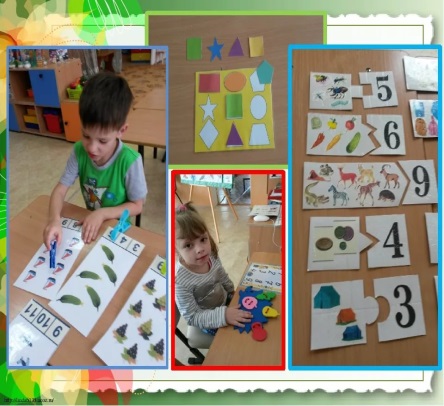 РМО воспитателей групп детей старшего и подготовительного возраста, педагогов предшкольного образованияРуководитель РМО –Шевелёва Светлана Анатольевна, старший воспитатель МКДОУ д/с № 461РМО воспитателей групп детей старшего и подготовительного возраста, педагогов предшкольного образованияРуководитель РМО –Шевелёва Светлана Анатольевна, старший воспитатель МКДОУ д/с № 461РМО воспитателей групп детей старшего и подготовительного возраста, педагогов предшкольного образованияРуководитель РМО –Шевелёва Светлана Анатольевна, старший воспитатель МКДОУ д/с № 461ТематикаФорма проведенияСроки и местопроведенияФ. И. О. ответственныхМетодическая тема РМО:«Совершенствование профессиональной компетентности педагога ДОУ как условие успешной реализации воспитательно-образовательного процесса»Методическая тема РМО:«Совершенствование профессиональной компетентности педагога ДОУ как условие успешной реализации воспитательно-образовательного процесса»Методическая тема РМО:«Совершенствование профессиональной компетентности педагога ДОУ как условие успешной реализации воспитательно-образовательного процесса»Методическая тема РМО:«Совершенствование профессиональной компетентности педагога ДОУ как условие успешной реализации воспитательно-образовательного процесса»«Использование пескографии в развитии социально-коммуникативной сферы детей дошкольного возраста»Семинар-практикум, мастер-классАвгуст, 2019МКДОУ д/с № 461(ул. Чигорина, 6а)Кудрина О. С., воспитатель МАДОУ д/с № 53 «Пропедевтика географического образования на примере ДОУ»Семинар-практикум, мастер-классАвгуст, 2019МКДОУ д/с № 461(ул. Чигорина, 6а)Дятлова А. Н., воспитатель МКДОУ д/с № 86«Приобщение старших дошкольников к народной культуре»Семинар-практикум, мастер-классАвгуст, 2019МКДОУ д/с № 461(ул. Чигорина, 6а)Лукомская В. В., Доскач Е. В., воспитатели МКДОУ д/с № 158«Экологическое воспитание детей через трудовую деятельность»Семинар-практикум, мастер-классАвгуст, 2019МКДОУ д/с № 461(ул. Чигорина, 6а)Ганюкова О. В., воспитатель МКДОУ д/с № 192«Бумагопластика как средство творческого развития дошкольников»Семинар-практикум, мастер-классАвгуст, 2019МКДОУ д/с № 461(ул. Чигорина, 6а)Капицкая Ю. Е., воспитатель МКДОУ д/с № 233«Развитие связной речи старших дошкольников через игру в условиях реализации ФГОС ДО»Семинар-практикум, мастер-классАвгуст, 2019МКДОУ д/с № 461(ул. Чигорина, 6а)Феоктистова О. Л.,воспитатель МКДОУ д/с№ 455«Палочки Кюзнера в работе с детьми дошкольного возраста»Семинар-практикум, мастер-классАвгуст, 2019МКДОУ д/с № 461(ул. Чигорина, 6а)Михайличенко Г. Г., Данилкина С. Ю.,воспитатели МКДОУ № 461 Обсуждение и утверждение плана работы РМО на 2019/2020 учебный год.Семинар-практикум, мастер-классАвгуст, 2019МКДОУ д/с № 461(ул. Чигорина, 6а)Шевелёва С. А., старший воспитатель МКДОУ д/с № 461, руководитель РМО«Лего-конструирование -первый шаг в приобщении дошкольников ктехническому творчеству»Семинар-практикум, мастер-классНоябрь, 2019МКДОУ д/с № 461(ул. Чигорина, 6а)Мартюшова В. А.,воспитатель МКДОУ д/с № 4«Нравственное воспитание дошкольников посредством русских народных сказок»Семинар-практикум, мастер-классНоябрь, 2019МКДОУ д/с № 461(ул. Чигорина, 6а)Балаховская Е. Г.,воспитатель МКДОУ д/с № 4«Организация культуры питания у детей дошкольного возраста»Семинар-практикум, мастер-классНоябрь, 2019МКДОУ д/с № 461(ул. Чигорина, 6а)Сиксаева О. Г., воспитатель МКДОУ д/с № 507«Формирование у старших дошкольников представлений о труде взрослых в процессе ознакомления с миром профессий»Семинар-практикум, мастер-классНоябрь, 2019МКДОУ д/с № 461(ул. Чигорина, 6а)Габова Ж. В., Молодина С. А., воспитатели МКДОУ д/с № 158Педагогический проект «Организация волонтёрского движения в ДОУ»Семинар-практикум, мастер-классНоябрь, 2019МКДОУ д/с № 461(ул. Чигорина, 6а)Першина Е. С., Уколова Е. В.,воспитатели МКДОУ д/с№ 275«Игра-путешествие как средство развития познавательного интереса дошкольников»Семинар-практикум, мастер-классНоябрь, 2019МКДОУ д/с № 461(ул. Чигорина, 6а)Фомкина Е. А., воспитатель д/о МБОУ СОШ № 196«Развитие математических способностей у детей дошкольного возраста»Семинар-практикум, мастер-классНоябрь, 2019МКДОУ д/с № 461(ул. Чигорина, 6а)Семёнова Н. В.,воспитатель д/о МБОУ СОШ № 198«Развитие комбинаторных способностей у детей старшего дошкольного возраста через логические игры»Семинар-практикум, мастер-классНоябрь, 2019МКДОУ д/с № 461(ул. Чигорина, 6а)Титова В. А., воспитатель МКДОУ д/с № 89«Изготовление поделки»(ручной труд)Семинар-практикум, мастер-классНоябрь, 2019МКДОУ д/с № 461(ул. Чигорина, 6а)Шейко Е. В., воспитатель МКДОУ д/с № 346«Подвижная игра как средство развития детей дошкольного возраста»Семинар-практикум, мастер-классНоябрь, 2019МКДОУ д/с № 461(ул. Чигорина, 6а)Симович Е. А., воспитатель МКДОУ д/с № 408«Электронный микроскоп как средство развития познавательной активности дошкольников»Семинар-практикум, мастер-классНоябрь, 2019МКДОУ д/с № 461(ул. Чигорина, 6а)Долберт Т. А., воспитатель МАДОУ д/с № 411«Развитие познавательной активности детей с использованием мультимедийной установки «Наураша»Семинар-практикум, мастер-классНоябрь, 2019МКДОУ д/с № 461(ул. Чигорина, 6а)Иванова Н. М., Белоглазова Е. А., воспитатели МКДОУ д/с № 505«Развитие детского творчества в процессе освоения техники бисероплетения»Семинар-практикум, мастер-классНоябрь, 2019МКДОУ д/с № 461(ул. Чигорина, 6а)Палийчук О. В., воспитатель МКДОУ д/с № 444«Развитие творческих способностей дошкольников посредством продуктивной  деятельности»Семинар-практикум, мастер-классНоябрь, 2019МКДОУ д/с № 461(ул. Чигорина, 6а)Прокопенко Т. П.,воспитатель д/о МБОУ СОШ № 135«Развитие познавательнойактивности у детей дошкольного возраста в процессе проектной деятельности»Семинар-практикум, мастер-классНоябрь, 2019МКДОУ д/с № 461(ул. Чигорина, 6а)Манаенкова Т. В.,воспитатель МКОУ Прогимназия № 1«Оригами как универсальное средство развития математических способностей детей»Семинар-практикум,мастер-классФевраль, 2020МКДОУ д/с№ 461(ул. Чигорина, 6а)Селина О. М., воспитатель МКДОУ д/с № 4«Применение ТИКО-конструктора в образовательном процессе»Семинар-практикум,мастер-классФевраль, 2020МКДОУ д/с№ 461(ул. Чигорина, 6а)Сафонова О. А., воспитатель МКДОУ д/с № 4«Поисково-познавательная деятельность детей старшего дошкольного возраста»Семинар-практикум,мастер-классФевраль, 2020МКДОУ д/с№ 461(ул. Чигорина, 6а)Гладковская  Л. В., воспитатель МКДОУ д/с № 9«Проектная деятельность как средство социально-коммуникативного развития детей старшего дошкольного возраста»Семинар-практикум,мастер-классФевраль, 2020МКДОУ д/с№ 461(ул. Чигорина, 6а)Рымшелис О. В., Мустафаева И. В., воспитатели МКДОУ д/с № 158«Развитие поисково-исследовательской деятельности в процессе экспериментирования»Семинар-практикум,мастер-классФевраль, 2020МКДОУ д/с№ 461(ул. Чигорина, 6а)Пузырева Е. Л., воспитатель МКДОУ д/с № 192«Развитие коммуникативных способностей детей с нарушением зрения»Семинар-практикум,мастер-классФевраль, 2020МКДОУ д/с№ 461(ул. Чигорина, 6а)Буханько А. А., воспитатель МКДОУ д/с № 286«Формирование математических представлений у детей старшего дошкольного возраста с нарушением зрения посредством дидактических игр»Семинар-практикум,мастер-классФевраль, 2020МКДОУ д/с№ 461(ул. Чигорина, 6а)Еськова Т. А., воспитатель МКДОУ д/с № 286«Пожарная безопасность для детей дошкольного возраста с нарушением зрения»Семинар-практикум,мастер-классФевраль, 2020МКДОУ д/с№ 461(ул. Чигорина, 6а)Куликовская С. В, воспитатель МКДОУ д/с№ 286«Развитие детского интеллекта с применением народного фольклора»Семинар-практикум,мастер-классФевраль, 2020МКДОУ д/с№ 461(ул. Чигорина, 6а)Капустина Т. И., воспитатель МКДОУ д/с № 408«Математическое развитие детей дошкольного возраста средствами занимательного материала»Семинар-практикум,мастер-классФевраль, 2020МКДОУ д/с№ 461(ул. Чигорина, 6а)Кунгурова А. А., воспитатель МАДОУ д/с № 411Проект «Осторожности».  «Система ОД по ОБЖ  и формированию ЗОЖ с детьми дошкольного возраста»Семинар-практикум,мастер-классФевраль, 2020МКДОУ д/с№ 461(ул. Чигорина, 6а)Клинг Т. Н., воспитатель МКДОУ д/с № 425«Развитие наглядно-образного мышления детей старшего дошкольного возраста средствами конструирования из бумаги (оригами)»Семинар-практикум,мастер-классФевраль, 2020МКДОУ д/с№ 461(ул. Чигорина, 6а)Нагай Л. А., воспитатель МКДОУ д/с № 507«Правила этикета как волшебные правила поведения»	Семинар-практикум,мастер-классФевраль, 2020МКДОУ д/с№ 461(ул. Чигорина, 6а)Жарская И. В., воспитатель д/о МБОУ СОШ № 196«Художественная литература как мотивация дошкольников к творчеству в процессе продуктивной деятельности»Семинар-практикум,мастер-классФевраль, 2020МКДОУ д/с№ 461(ул. Чигорина, 6а)Адова Н. А., воспитатель МКОУ Прогимназия № 1Обсуждение перспективного плана работы РМО на 2020/2021 учебный год.Семинар-практикум,мастер-классФевраль, 2020МКДОУ д/с№ 461(ул. Чигорина, 6а)Шевелёва С. А., старший воспитатель МКДОУ д/с № 461, руководитель РМО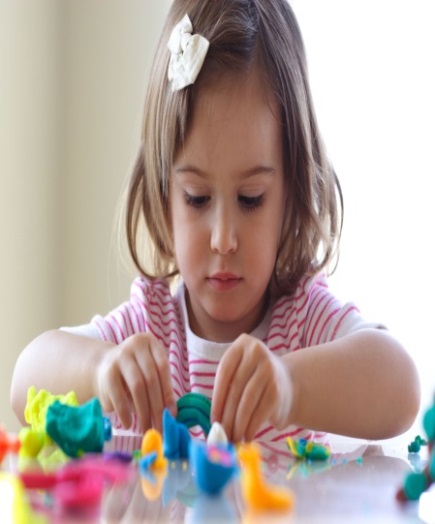 РМО воспитателей групп детей младшего и среднего дошкольного возрастаРуководитель РМО –Гнатюк Светлана Викторовна, старший воспитатель МКДОУ д/с № 402РМО воспитателей групп детей младшего и среднего дошкольного возрастаРуководитель РМО –Гнатюк Светлана Викторовна, старший воспитатель МКДОУ д/с № 402РМО воспитателей групп детей младшего и среднего дошкольного возрастаРуководитель РМО –Гнатюк Светлана Викторовна, старший воспитатель МКДОУ д/с № 402ТематикаФорма проведенияСроки и местопроведенияФ. И. О. ответственныхМетодическая тема РМО:«Совершенствование профессиональной компетентности педагога ДОУ как условие успешной реализации воспитательно-образовательного процесса»Методическая тема РМО:«Совершенствование профессиональной компетентности педагога ДОУ как условие успешной реализации воспитательно-образовательного процесса»Методическая тема РМО:«Совершенствование профессиональной компетентности педагога ДОУ как условие успешной реализации воспитательно-образовательного процесса»Методическая тема РМО:«Совершенствование профессиональной компетентности педагога ДОУ как условие успешной реализации воспитательно-образовательного процесса»«Дневник юного пешехода»Круглый стол, ярмарка методических идейАвгуст, 2019МКДОУ д/с№ 402(ул. Зорге, 39а)Корпусева Е. С., воспитатель МКДОУ д/с № 86«Сюжетно-ролевые игры-ситуации как средство социализации детей младшего дошкольного возраста»Круглый стол, ярмарка методических идейАвгуст, 2019МКДОУ д/с№ 402(ул. Зорге, 39а)Олейник Л. В., воспитатель МКДОУ д/с № 158«Роль и место дидактических игр в процессе формирования элементарных математических представлений у детей 4-5 лет»Круглый стол, ярмарка методических идейАвгуст, 2019МКДОУ д/с№ 402(ул. Зорге, 39а)Чабан О. В., воспитатель МАДОУ д/с № 411«Сюжетно-ролевая игра как средство развития коммуникативных способностей детей дошкольного возраста»Круглый стол, ярмарка методических идейАвгуст, 2019МКДОУ д/с№ 402(ул. Зорге, 39а)Сафронова Т. С., воспитатель МАДОУ д/с № 411«Познавательное развитие детей средствами игры»Круглый стол, ярмарка методических идейАвгуст, 2019МКДОУ д/с№ 402(ул. Зорге, 39а)Кирпичникова Я. Я.,воспитатель МКДОУ д/с№ 424«Трудовое воспитание детей через игровую деятельность»	Круглый стол, ярмарка методических идейАвгуст, 2019МКДОУ д/с№ 402(ул. Зорге, 39а)Абросимова Н. А.,воспитатель МКДОУ д/с№ 436«Роль дидактических игр в развитии сенсорных способностей у детей младшего возраста»	Круглый стол, ярмарка методических идейАвгуст, 2019МКДОУ д/с№ 402(ул. Зорге, 39а)Казус Т. Ф., воспитатель МКДОУ д/с № 408«Роль дидактических игр и упражнений в формировании элементарных математических представлений»Круглый стол, ярмарка методических идейАвгуст, 2019МКДОУ д/с№ 402(ул. Зорге, 39а)Осипенко Е. Н., воспитатель МКДОУ д/с № 192Обсуждение и утверждение плана работы РМО на 2019/2020 учебный год.Круглый стол, ярмарка методических идейАвгуст, 2019МКДОУ д/с№ 402(ул. Зорге, 39а)Гнатюк С. В., старший воспитатель МКДОУ д/с № 402, руководитель РМО«Такие разные пуговицы»Семинар-практикум, ярмарка методических идейНоябрь, 2019МКДОУ д/с№ 402(ул. Зорге, 39а)Власенко И. Н.,Девиченская С. Г.,воспитатели МКДОУ д/с № 158«Развитие тактильных ощущений  с использованием сенсорных эталонов  возраста»Семинар-практикум, ярмарка методических идейНоябрь, 2019МКДОУ д/с№ 402(ул. Зорге, 39а)Архипова Т. С., воспитатель МКДОУ д/с № 9«Технология продуктивного чтения как средство нравственно-духовного развития дошкольников»	Семинар-практикум, ярмарка методических идейНоябрь, 2019МКДОУ д/с№ 402(ул. Зорге, 39а)Лопатина Л. В., воспитатель МКДОУ д/с № 233«Создание условий в группе для экологического воспитания детей младшего дошкольного возраста»	Семинар-практикум, ярмарка методических идейНоябрь, 2019МКДОУ д/с№ 402(ул. Зорге, 39а)Овчарова Л. А., воспитатель МКДОУ д/с № 275«Формирование познавательных способностей в процессе игровой деятельности»Семинар-практикум, ярмарка методических идейНоябрь, 2019МКДОУ д/с№ 402(ул. Зорге, 39а)Шмакова Г. О., воспитательМКДОУ д/с № 195«Формирование исследовательских способностей у  детей младшего дошкольного возраста»Семинар-практикум, ярмарка методических идейНоябрь, 2019МКДОУ д/с№ 402(ул. Зорге, 39а)Бурмистрова А. В.,воспитатель МКДОУ д/с№ 195«Нравственно-патриотическое воспитание дошкольников средствами музейной педагогики»Семинар-практикум, ярмарка методических идейНоябрь, 2019МКДОУ д/с№ 402(ул. Зорге, 39а)Нестерина Н. С.,воспитатель МКДОУ д/с № 424«Организация поисково-познавательной деятельности с детьми младшей группы» Семинар-практикум, ярмарка методических идейНоябрь, 2019МКДОУ д/с№ 402(ул. Зорге, 39а)Колесникова И. Г.,воспитатель МКДОУ д/с№ 444«Организация предметной среды для познавательного развития детей»Семинар-практикум, ярмарка методических идейНоябрь, 2019МКДОУ д/с№ 402(ул. Зорге, 39а)Островская С. В., воспитатель МКДОУ д/с № 424«Развитие речи детей дошкольного возраста посредством театрализованной деятельности»Семинар-практикум,ярмарка методических идейФевраль, 2020МКДОУ д/с№ 402(ул. Зорге, 39а)Белим С. В., воспитатель МКДОУ д/с № 9«Театрализованная деятельность как средство развития речи детей 4-5 лет»Семинар-практикум,ярмарка методических идейФевраль, 2020МКДОУ д/с№ 402(ул. Зорге, 39а)Рыженко И. В., Томышева О. А., воспитатели МКДОУ д/с№ 192«Развитие мелкой моторики у детей младшего дошкольного возраста с использованием подручного материала»Семинар-практикум,ярмарка методических идейФевраль, 2020МКДОУ д/с№ 402(ул. Зорге, 39а)Васильченко Н. А.,воспитатель МАДОУ д/с№ 411«Развитие речи детей младшего дошкольного возраста с помощью мнемотехники»	Семинар-практикум,ярмарка методических идейФевраль, 2020МКДОУ д/с№ 402(ул. Зорге, 39а)Ивкина Н. И., воспитатель МАДОУ д/с № 411«Театрализованная деятельность как средство речевого развития дошкольника младшего возраста»Семинар-практикум,ярмарка методических идейФевраль, 2020МКДОУ д/с№ 402(ул. Зорге, 39а)Ломакина Л. М., воспитатель д/о МБОУ СОШ № 135«Развитие мелкой моторики как фактор развития речи»Семинар-практикум,ярмарка методических идейФевраль, 2020МКДОУ д/с№ 402(ул. Зорге, 39а)Сухоставская М. В.,воспитатель д/о МБОУ СОШ № 135«Нестандартные подходы к заучиванию стихотворений с детьми 3-5 лет»Семинар-практикум,ярмарка методических идейФевраль, 2020МКДОУ д/с№ 402(ул. Зорге, 39а)Подзорова-Отто И. Х.,воспитатель МКОУ Прогимназия № 1«Сенсорное развитие детей младшего возраста»Семинар-практикум,ярмарка методических идейФевраль, 2020МКДОУ д/с№ 402(ул. Зорге, 39а)Баландина И. С., воспитатель МКДОУ д/с № 172Обсуждение перспективного плана работы РМО на 2020/2021 учебный год.Семинар-практикум,ярмарка методических идейФевраль, 2020МКДОУ д/с№ 402(ул. Зорге, 39а)Гнатюк С. В., старший воспитатель МКДОУ д/с № 402, руководитель РМО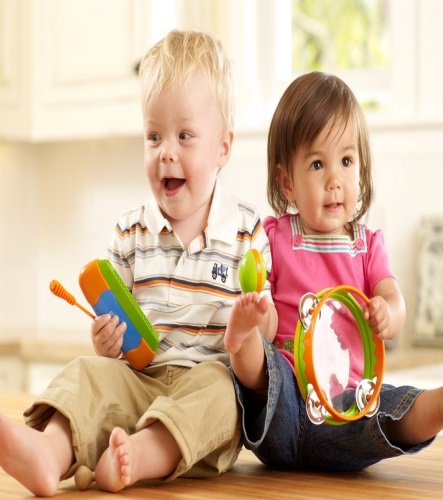 РМО воспитателей групп детей раннего возрастаРуководитель РМО –Калугина Светлана Владимировна, старший воспитатель МКДОУ д/с № 191РМО воспитателей групп детей раннего возрастаРуководитель РМО –Калугина Светлана Владимировна, старший воспитатель МКДОУ д/с № 191РМО воспитателей групп детей раннего возрастаРуководитель РМО –Калугина Светлана Владимировна, старший воспитатель МКДОУ д/с № 191Методическая тема РМО:«Совершенствование профессиональной компетентности педагога ДОУ как условие успешной реализации воспитательно-образовательного процесса»Методическая тема РМО:«Совершенствование профессиональной компетентности педагога ДОУ как условие успешной реализации воспитательно-образовательного процесса»Методическая тема РМО:«Совершенствование профессиональной компетентности педагога ДОУ как условие успешной реализации воспитательно-образовательного процесса»Методическая тема РМО:«Совершенствование профессиональной компетентности педагога ДОУ как условие успешной реализации воспитательно-образовательного процесса»ТематикаФорма проведенияСроки и местопроведенияФ. И. О. ответственных«Совершенствование сенсорных эталонов через игры и экспериментирование»Семинар-практикумАвгуст, 2019МКДОУ д/с № 191(ул. Зорге, 221 а)Ованисян Н. С., воспитатель МКДОУ д/с № 4«Бусы для мамы»Семинар-практикумАвгуст, 2019МКДОУ д/с № 191(ул. Зорге, 221 а)Хабибулина Е. В.,воспитатель МКДОУ д/с№ 89«Игры своими руками для сенсорного развития детей 2-3-х лет»Семинар-практикумАвгуст, 2019МКДОУ д/с № 191(ул. Зорге, 221 а)Гулая О. Ю., воспитатель МКДОУ д/с № 158«Развивающие игры и пособия своими руками»Семинар-практикумАвгуст, 2019МКДОУ д/с № 191(ул. Зорге, 221 а)Терентьева Е. В., воспитатель МКДОУ д/с № 275«Развитие детей раннего дошкольного возраста через дидактические игры»Семинар-практикумАвгуст, 2019МКДОУ д/с № 191(ул. Зорге, 221 а)Безрукова Я. В.,воспитатель МКДОУ д/с № 192«Сенсорное развитие детей раннего возраста в условиях реализации ФГОС ДО»Семинар-практикумАвгуст, 2019МКДОУ д/с № 191(ул. Зорге, 221 а)Ермилова Н. А.,воспитатель МКДОУ д/с № 192«Развитиемелкой моторикиу детей раннего возраста» Семинар-практикумАвгуст, 2019МКДОУ д/с № 191(ул. Зорге, 221 а)Сигитова М. П., воспитательМКДОУ д/с № 346«Развитие сенсорных способностей детей раннего возраста посредством дидактических игр» Семинар-практикумАвгуст, 2019МКДОУ д/с № 191(ул. Зорге, 221 а)Крупникова Е. В.,воспитатель МАДОУ д/с№ 411«Использование элементов методики Монтессори в работе с детьми раннего возраста» Семинар-практикумАвгуст, 2019МКДОУ д/с № 191(ул. Зорге, 221 а)Богданова Ю. С., воспитатель МАДОУ д/с № 53«Роль пальчиковых игр в развитии детей раннего возраста»	Семинар-практикумАвгуст, 2019МКДОУ д/с № 191(ул. Зорге, 221 а)Даутова К. Р., Кожевникова О. И., воспитатели МКДОУ № 461 «Развитие мелкой моторики детей раннего возраста через нетрадиционные техники аппликации» Семинар-практикумАвгуст, 2019МКДОУ д/с № 191(ул. Зорге, 221 а)Филиппова Е. А., воспитатель МКДОУ д/с № 233Обсуждение и утверждение плана работы РМО на 2019/2020 учебный год.Семинар-практикумАвгуст, 2019МКДОУ д/с № 191(ул. Зорге, 221 а)Калугина С. В., старший воспитатель МКДОУ д/с № 191, руководитель РМО«Взаимодействие с родителями в художественно-эстетическом развитии детей»Ноябрь, 2019МКДОУ д/с № 191(ул. Зорге, 221 а)Паламарюк Л. А., воспитатель МКДОУ д/с № 424«Здравствуй, детский сад!» (проект по адаптации детей раннего и младшего дошкольного возрастак условиям детского сада) Ноябрь, 2019МКДОУ д/с № 191(ул. Зорге, 221 а)Любимова Е. Б., Малютина Е. Ю., воспитатели МКДОУ д/с № 425«Формирование основ здорового образа жизни у детей раннего возраста» Ноябрь, 2019МКДОУ д/с № 191(ул. Зорге, 221 а)Тарасова Е. А., воспитатель МКДОУ д/с № 9«Роль музыки в развитии активной речи детей»Круглый стол,ярмарка методических идейФевраль, 2020МКДОУ д/с№ 191(ул. Зорге, 221 а)Горбова Н. А., воспитатель МКДОУ д/с № 86«Приобщение детей раннего возраста к русской  народной культуре» Круглый стол,ярмарка методических идейФевраль, 2020МКДОУ д/с№ 191(ул. Зорге, 221 а)Матросова Е. М.,Скорынина М. В.,воспитатели МКДОУ д/с № 158«Воспитание культурно-гигиенических навыков у детей раннего возраста через проектную деятельность» Круглый стол,ярмарка методических идейФевраль, 2020МКДОУ д/с№ 191(ул. Зорге, 221 а)Лузикова В. И., воспитатель МКДОУ д/с № 398«Проектная деятельность в группе детей раннего возраста» Круглый стол,ярмарка методических идейФевраль, 2020МКДОУ д/с№ 191(ул. Зорге, 221 а)Рявкина О. В., Киселёва М. В., воспитатели МКДОУ д/с № 505«Развитие речи детей раннего возраста»Круглый стол,ярмарка методических идейФевраль, 2020МКДОУ д/с№ 191(ул. Зорге, 221 а)Шпенглер М. А., воспитатель МКДОУ д/с № 172Обсуждение перспективного плана работы РМО на 2020/2021 учебный год.Круглый стол,ярмарка методических идейФевраль, 2020МКДОУ д/с№ 191(ул. Зорге, 221 а)Калугина С. В., старший воспитатель МКДОУ д/с № 191, руководитель РМО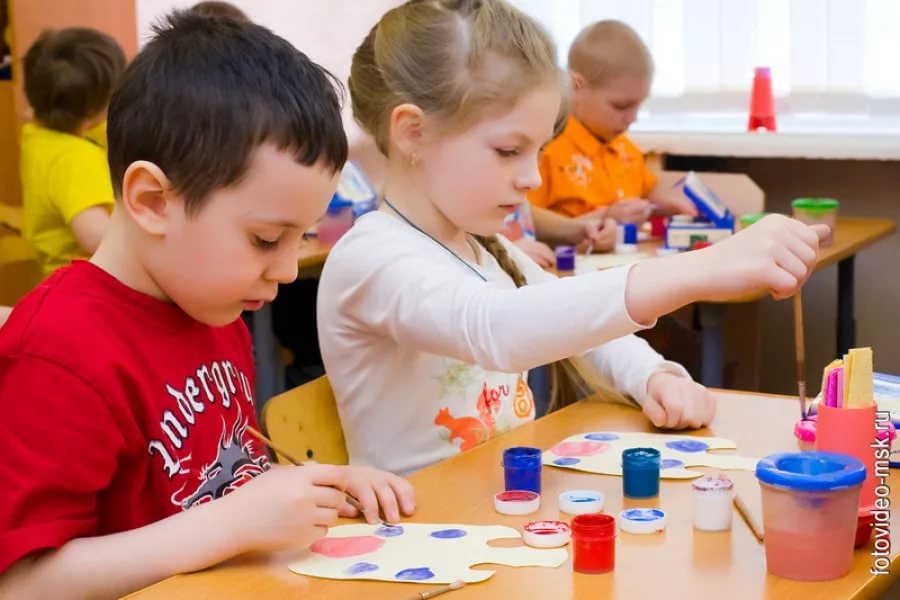 РМО педагогов художественно-эстетического направления деятельности дошкольных образовательных учрежденийРуководители РМО –Даурцева Анна Витальевна, музыкальный руководитель МКДОУ д/с № 424,Капранова Елена Владимировна, воспитатель МКДОУ д/с № 424РМО педагогов художественно-эстетического направления деятельности дошкольных образовательных учрежденийРуководители РМО –Даурцева Анна Витальевна, музыкальный руководитель МКДОУ д/с № 424,Капранова Елена Владимировна, воспитатель МКДОУ д/с № 424РМО педагогов художественно-эстетического направления деятельности дошкольных образовательных учрежденийРуководители РМО –Даурцева Анна Витальевна, музыкальный руководитель МКДОУ д/с № 424,Капранова Елена Владимировна, воспитатель МКДОУ д/с № 424Методическая тема РМО:«Совершенствование профессиональной компетентности педагога ДОУ как условие успешной реализации воспитательно-образовательного процесса»Методическая тема РМО:«Совершенствование профессиональной компетентности педагога ДОУ как условие успешной реализации воспитательно-образовательного процесса»Методическая тема РМО:«Совершенствование профессиональной компетентности педагога ДОУ как условие успешной реализации воспитательно-образовательного процесса»Методическая тема РМО:«Совершенствование профессиональной компетентности педагога ДОУ как условие успешной реализации воспитательно-образовательного процесса»ТематикаФорма проведенияСроки и местопроведенияФ. И. О. ответственных«Развитие творческих способностей детей дошкольного возраста  через бумагопластику»Семинар-практикум,мастер-классАвгуст, 2019МКДОУ д/с№ 424(ул. Зорге 239/1)Архипенко Ю. С.,воспитатель МАДОУ д/с№ 53«Фонопедический метод развития голоса у детей старшего дошкольного возраста»Семинар-практикум,мастер-классАвгуст, 2019МКДОУ д/с№ 424(ул. Зорге 239/1)Плетенчук Я. А.,музыкальный руководитель, МКДОУ д/с № 436«Совершенствование профессиональной компетентности педагога ДОУ как условие успешной реализации воспитательно-образовательного процесса»Семинар-практикум,мастер-классАвгуст, 2019МКДОУ д/с№ 424(ул. Зорге 239/1)Даурцева А. В.,музыкальный руководитель МКДОУ д/с № 424,руководитель РМО Обсуждение и утверждение плана работы РМО на 2019/2020 учебный год.Семинар-практикум,мастер-классАвгуст, 2019МКДОУ д/с№ 424(ул. Зорге 239/1)Даурцева А. В., музыкальный руководитель МКДОУ д/с № 424, руководитель РМО«Кружковая работа – макраме с детьми дошкольного возраста»Круглый стол,мастер-классНоябрь, 2019МКДОУ д/с № 411(ул. Зорге, 23)Корчуганова Е. С.,воспитатель МКДОУ д/с № 9«Создание условий через мини-музей «Народные промыслы» для  развития творческих способностей» Круглый стол,мастер-классНоябрь, 2019МКДОУ д/с № 411(ул. Зорге, 23)Спраговская О. В.,воспитатель МАДОУ д/с№ 53«Нетрадиционные виды продуктивной деятельности одна из форм в коррекции речевых нарушений в группе комбинированной направленности»Круглый стол,мастер-классНоябрь, 2019МКДОУ д/с № 411(ул. Зорге, 23)Шушуникова А. П.,воспитатель МКДОУ д/с№ 108 «Речевое развитие детей дошкольного возраста посредством воздействия на мелкую моторику рук через занятия  пластилинографией»	Круглый стол,мастер-классНоябрь, 2019МКДОУ д/с № 411(ул. Зорге, 23)Карнюшина О. А.,воспитатель МКДОУ д/с№ 108 «Реализация комплексного подхода, обеспечивающего всестороннее развитие личности дошкольника в рамках образовательной области «Художественно-эстетического развитие»Круглый стол,мастер-классНоябрь, 2019МКДОУ д/с № 411(ул. Зорге, 23)Даурцева А. В.,музыкальный руководитель МКДОУ д/с № 424,руководитель РМО«Использование нетрадиционных приёмов в изобразительной деятельности как средство развития художественных способностей детей младшего дошкольного возраста» Колесникова Е. Е.,воспитатель МАДОУ д/с№ 411«Одарённые дети»Круглый стол,мастер-классФевраль, 2020МКДОУ д/с № 485(ул. Петухова, 118/1)Веселовская И. В., воспитатель МКДОУ д/с№ 178Из опыта работы.Круглый стол,мастер-классФевраль, 2020МКДОУ д/с № 485(ул. Петухова, 118/1)Лисина В. Л., воспитатель МКДОУ д/с № 286«Взаимодействие музыкальных руководителей и воспитателей при организации музыкальной образовательной деятельности в условиях реализации ФГОС ДО»Круглый стол,мастер-классФевраль, 2020МКДОУ д/с № 485(ул. Петухова, 118/1)Усольцева Н. Ю.,музыкальный руководитель МАДОУ д/с № 411«Классическая музыка как средство развития музыкальных и творческих способностей»Круглый стол,мастер-классФевраль, 2020МКДОУ д/с № 485(ул. Петухова, 118/1)Терехова И. С.,музыкальный руководитель МАДОУ д/с № 411«Фольклор в жизни дошкольника»Круглый стол,мастер-классФевраль, 2020МКДОУ д/с № 485(ул. Петухова, 118/1)Бакланова В. В., музыкальный руководительМКДОУ д/с № 485«Развитие сенсорных способностей младших дошкольников в процессе изобразительной деятельности»Круглый стол,мастер-классФевраль, 2020МКДОУ д/с № 485(ул. Петухова, 118/1)Каратаева И. Б., воспитательд/о МБОУ СОШ № 198«Пластилинография как средство развития мелкой моторики и речи детей дошкольного возраста»Круглый стол,мастер-классФевраль, 2020МКДОУ д/с № 485(ул. Петухова, 118/1)Третьякова Е. А., воспитательд/о МБОУ СОШ № 198«Народные традиции в духовно-нравственном воспитании дошкольников - основная составляющая приобщения детей к истокам родной культуры»Круглый стол,мастер-классФевраль, 2020МКДОУ д/с № 485(ул. Петухова, 118/1)Даурцева А. В.,музыкальный руководитель МКДОУ д/с № 424,руководитель РМО«Тестопластика» в системе совместной деятельности с детьми дошкольного возраста» Круглый стол,мастер-классФевраль, 2020МКДОУ д/с № 485(ул. Петухова, 118/1)Баженова Н. А., воспитатель МКДОУ д/с № 425«Оригами как средство развития коммуникативных способностей младших дошкольников» Круглый стол,мастер-классФевраль, 2020МКДОУ д/с № 485(ул. Петухова, 118/1)Леконцева Н. В., воспитатель МКОУ Прогимназия № 1«Пластилиновый мультфильм – средство творческого развития младших дошкольников» Круглый стол,мастер-классФевраль, 2020МКДОУ д/с № 485(ул. Петухова, 118/1)Протченко А. В., воспитатель МКДОУ д/с № 233Обсуждение перспективного плана работы РМО на 2020/2021 учебный год.Круглый стол,мастер-классФевраль, 2020МКДОУ д/с № 485(ул. Петухова, 118/1)Даурцева А. В., музыкальный руководитель МКДОУ д/с № 424, Капранова Е. В., воспитатель МКДОУ д/с № 424,  руководители РМО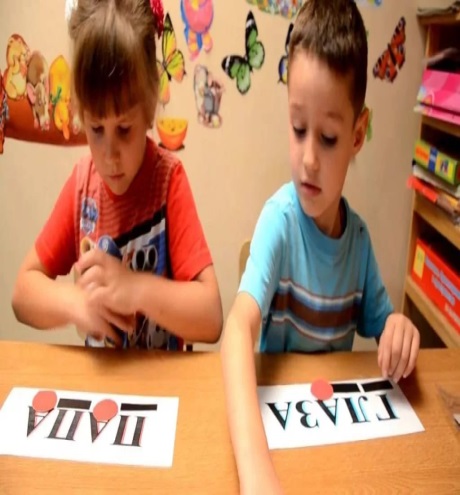 РМО учителей-логопедов, учителей-дефектологов групп коррекционной направленности дошкольных образовательных учрежденийРуководители РМО –Юрина Мария Владимировна, учитель-логопед МКДОУ д/с № 172,Арефьева Ирина Михайловна, учитель-дефектолог МКДОУ д/с № 286РМО учителей-логопедов, учителей-дефектологов групп коррекционной направленности дошкольных образовательных учрежденийРуководители РМО –Юрина Мария Владимировна, учитель-логопед МКДОУ д/с № 172,Арефьева Ирина Михайловна, учитель-дефектолог МКДОУ д/с № 286РМО учителей-логопедов, учителей-дефектологов групп коррекционной направленности дошкольных образовательных учрежденийРуководители РМО –Юрина Мария Владимировна, учитель-логопед МКДОУ д/с № 172,Арефьева Ирина Михайловна, учитель-дефектолог МКДОУ д/с № 286Методическая тема РМО:«Совершенствование профессиональной компетентности педагога ДОУ как условие успешной реализации воспитательно-образовательного процесса»Методическая тема РМО:«Совершенствование профессиональной компетентности педагога ДОУ как условие успешной реализации воспитательно-образовательного процесса»Методическая тема РМО:«Совершенствование профессиональной компетентности педагога ДОУ как условие успешной реализации воспитательно-образовательного процесса»Методическая тема РМО:«Совершенствование профессиональной компетентности педагога ДОУ как условие успешной реализации воспитательно-образовательного процесса»ТематикаФорма проведенияСроки и местопроведенияФ. И. О. ответственных«Автоматизация звуков с приёмами нейростимуляции»Круглый стол, презентацияАвгуст, 2019МКДОУ д/с № 411(ул. Петухова, 30)Галицкая И. Л., учитель-логопед МАДОУ д/с № 411«Театрализованная деятельность в ДОУ как составляющая коррекционной работы с детьми с ТНР»Круглый стол, презентацияАвгуст, 2019МКДОУ д/с № 411(ул. Петухова, 30)Белозёрова Ю. И.,воспитатель МКДОУ д/с№ 507Обсуждение и утверждение плана работы РМО на 2019/2020 учебный год.Круглый стол, презентацияАвгуст, 2019МКДОУ д/с № 411(ул. Петухова, 30)Арефьева И. М., учитель-дефектолог МКДОУ д/с № 286, руководитель РМО«Профилактика нарушений письма у детей дошкольного возраста с ОВЗ»Семинар-практикум,ярмарка методических идейНоябрь, 2019МКДОУ д/с № 172(ул. Зорге, 99)Платонова И. Ю., учитель-логопед МКДОУ д/с № 4«Реализация на практике взаимосвязи специалистов: инструктора по физической культуре, логопеда, музыкального руководителя»Семинар-практикум,ярмарка методических идейНоябрь, 2019МКДОУ д/с № 172(ул. Зорге, 99)Шепелева Н. Г., учитель-логопед, Борисова Т. П., инструктор по физической культуре, Нацаренус Г. Л.,музыкальный руководитель МАДОУ д/с № 53«Составление интеллект-карты как средства автоматизации звука»Семинар-практикум,ярмарка методических идейНоябрь, 2019МКДОУ д/с № 172(ул. Зорге, 99)Манаева Л. П., учитель-логопед МКДОУ д/с № 158«Использование авторских стихотворений для формирования у детей с нарушениями зрения пространственной ориентировки»Семинар-практикум,ярмарка методических идейНоябрь, 2019МКДОУ д/с № 172(ул. Зорге, 99)Костинюк Т. Д., воспитатель МКДОУ д/с № 158«Сенсорная интеграция как средство коррекции детей с сочетанными патологиями»Семинар-практикум,ярмарка методических идейНоябрь, 2019МКДОУ д/с № 172(ул. Зорге, 99)Арефьева И. М., учитель-дефектолог МКДОУ д/с№ 286, руководитель РМО«Создание дидактических пособий для театрализованной деятельности как средство развития связной речи детей дошкольного возраста»Семинар-практикум,ярмарка методических идейНоябрь, 2019МКДОУ д/с № 172(ул. Зорге, 99)Сороквашина Е. И., Петшик С. С., учителя-логопеды МКДОУ д/с № 398«Коррекция нарушений речи детей средствами ТРИЗ»Семинар-практикум,ярмарка методических идейНоябрь, 2019МКДОУ д/с № 172(ул. Зорге, 99)Ибрагимова Т. А.,воспитатель МКДОУ д/с№ 507«Эмоциональная выразительность через театрализованную деятельность дошкольников»Семинар-практикум,ярмарка методических идейНоябрь, 2019МКДОУ д/с № 172(ул. Зорге, 99)Юрина М. В.,Пандикиди Ю. Ю.,учителя-логопеды МКДОУ д/с № 172«Дифференциальная диагностика предпосылок дислексии и дисграфии у старших дошкольников с ОНР»Круглый стол,ярмарка методических идейФевраль, 2020МКДОУ д/с № 172(ул. Зорге, 99)Макарова К. А., учитель-логопед МКДОУ д/с № 4«Интерактивная библиотека как средство создания единого образовательного пространства детского сада и семьи»Круглый стол,ярмарка методических идейФевраль, 2020МКДОУ д/с № 172(ул. Зорге, 99)Карюкина В. В., воспитательМКДОУ д/с № 54«Развитие осязательной чувствительности у детей с нарушениями зрения через ознакомление с различными материалами»Круглый стол,ярмарка методических идейФевраль, 2020МКДОУ д/с № 172(ул. Зорге, 99)Казанцева Г. П.,Константинова С. А.,учителя-дефектологи МКДОУ д/с № 158«Система взаимодействия педагогов ДОУ и родителей воспитанников в процессе коррекционной работы»Круглый стол,ярмарка методических идейФевраль, 2020МКДОУ д/с № 172(ул. Зорге, 99)Бубенко Н. А., учитель-логопед МКДОУ д/с № 505Обсуждение перспективного плана работы РМО на 2020/2021 учебный год.Круглый стол,ярмарка методических идейФевраль, 2020МКДОУ д/с № 172(ул. Зорге, 99)Юрина М. В., учитель-логопед МКДОУ д/с № 172, Арефьева И. М., учитель-дефектолог МКДОУ д/с № 286, руководители РМО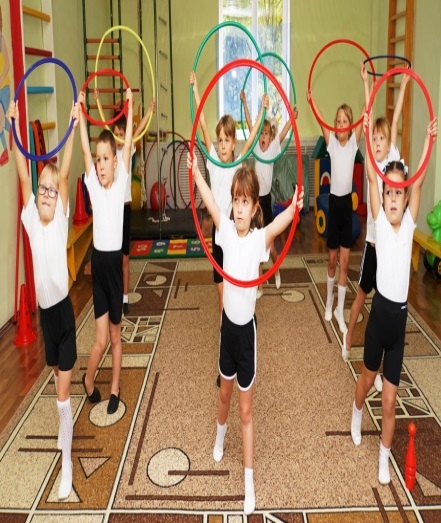 РМО инструкторов по физической культуре дошкольных образовательных учрежденийРуководитель РМО –Денисова Татьяна Валерьевна, воспитатель МКДОУ д/с № 402РМО инструкторов по физической культуре дошкольных образовательных учрежденийРуководитель РМО –Денисова Татьяна Валерьевна, воспитатель МКДОУ д/с № 402РМО инструкторов по физической культуре дошкольных образовательных учрежденийРуководитель РМО –Денисова Татьяна Валерьевна, воспитатель МКДОУ д/с № 402Методическая тема РМО:«Совершенствование профессиональной компетентности педагога ДОУ как условие успешной реализации воспитательно-образовательного процесса»Методическая тема РМО:«Совершенствование профессиональной компетентности педагога ДОУ как условие успешной реализации воспитательно-образовательного процесса»Методическая тема РМО:«Совершенствование профессиональной компетентности педагога ДОУ как условие успешной реализации воспитательно-образовательного процесса»Методическая тема РМО:«Совершенствование профессиональной компетентности педагога ДОУ как условие успешной реализации воспитательно-образовательного процесса»ТематикаФорма проведенияСроки и местопроведенияФ. И. О. ответственных«Игровой стрейчинг в  работе с детьми  в условиях ДОУ»	Семинар-презентацияАвгуст, 2019МКДОУ д/с № 402(ул. Зорге, 39а)Борисова Т. П., инструктор по физической культуре МАДОУ д/с № 53 «Использование игровых технологий на занятиях по плаванию»Семинар-презентацияАвгуст, 2019МКДОУ д/с № 402(ул. Зорге, 39а)Зверева Л. И., инструктор по физической культуреМКДОУ д/с № 507Обсуждение и утверждение плана работы РМО на 2019/2020 учебный год.Семинар-презентацияАвгуст, 2019МКДОУ д/с № 402(ул. Зорге, 39а)Денисова Т. В., воспитатель МКДОУ д/с № 402, руководитель РМО«Эффективные формы организации двигательной активности детей дошкольного возраста»Круглый столНоябрь, 2019МКДОУ д/с № 402(ул. Зорге, 39а)Денисова Т. В., воспитатель МКДОУ д/с № 402, руководитель РМО«Физкультурный досуг в детском саду как одна из форм двигательной активности детей»Круглый столНоябрь, 2019МКДОУ д/с № 402(ул. Зорге, 39а)Артёмова А. В., инструктор по физической культуреМКДОУ д/с № 9«Применение инновационных методов и технологий в физкультурно-оздоровительной работе дошкольного образовательного учреждения»Мастер- классФевраль, 2020МКДОУ д/с № 402(ул. Зорге, 39а)Денисова Т. В., воспитатель МКДОУ д/с № 402, руководитель РМО«Применение здоровьесберегающих технологий в ДОУ в соответствии с ФГОСДО»Мастер- классФевраль, 2020МКДОУ д/с № 402(ул. Зорге, 39а)Дмитриева А. Л., воспитатель МКДОУ д/с № 408«Фитбол для детей»Мастер- классФевраль, 2020МКДОУ д/с № 402(ул. Зорге, 39а)Кухаренок Е. А., инструктор по физической культуреМКДОУ д/с № 89Обсуждение перспективного плана работы РМО на 2020/2021 учебный год.Мастер- классФевраль, 2020МКДОУ д/с № 402(ул. Зорге, 39а)Денисова Т. В., воспитатель МКДОУ д/с № 402, руководитель РМО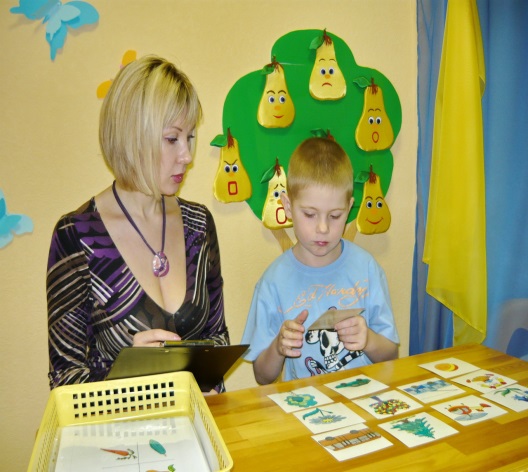 РМО педагогов-психологов дошкольных образовательных учрежденийРуководитель РМО –Худоян Наталья Викторовна, педагог-психолог МКДОУ д/с № 275РМО педагогов-психологов дошкольных образовательных учрежденийРуководитель РМО –Худоян Наталья Викторовна, педагог-психолог МКДОУ д/с № 275РМО педагогов-психологов дошкольных образовательных учрежденийРуководитель РМО –Худоян Наталья Викторовна, педагог-психолог МКДОУ д/с № 275Методическая тема РМО:«Совершенствование профессиональной компетентности педагога ДОУ как условие успешной реализации воспитательно-образовательного процесса»Методическая тема РМО:«Совершенствование профессиональной компетентности педагога ДОУ как условие успешной реализации воспитательно-образовательного процесса»Методическая тема РМО:«Совершенствование профессиональной компетентности педагога ДОУ как условие успешной реализации воспитательно-образовательного процесса»Методическая тема РМО:«Совершенствование профессиональной компетентности педагога ДОУ как условие успешной реализации воспитательно-образовательного процесса»ТематикаФорма проведенияСроки и местопроведенияФ. И. О. ответственных«Использование сенсорной комнаты в развитии социально-коммуникативныхкомпетенций детей с ОВЗ»Семинар-практикумАвгуст, 2019МКДОУ д/с № 275(ул. Комсомольская, 17)Анютина О. А., педагог-психолог МАДОУ д/с № 53Обсуждение и утверждение плана работы РМО на 2019/2020 учебный год.Семинар-практикумАвгуст, 2019МКДОУ д/с № 275(ул. Комсомольская, 17)Худоян Н. В., педагог-психолог МКДОУ д/с № 275,руководитель РМО«Использование  МАК  в работе психолога ДОУ»Семинар-практикум, мастер-классНоябрь, 2019МКДОУ д/с № 275(ул. Комсомольская, 17)Никитина Н. Б., педагог-психолог МКДОУ д/с № 9«Использование элементов арт-терапии в  индивидуальной и фронтальной   работе педагога-психолога ДОУ  с детьми ОВЗ»Семинар-практикум, мастер-классНоябрь, 2019МКДОУ д/с № 275(ул. Комсомольская, 17)Худоян Н. В., педагог-психолог МКДОУ д/с № 275,руководитель РМО«Интеллектуальное развитие детей ОВЗ с использованием игрового набора «Дары Фребеля»Семинар-практикум, мастер-классНоябрь, 2019МКДОУ д/с № 275(ул. Комсомольская, 17)Кириллова Е. Е., педагог-психолог МАДОУ д/с № 411«Психоэмоциональное развитие детей дошкольного возраста средствами фототерапии (слайд-терапии)» Семинар-практикум, мастер-классНоябрь, 2019МКДОУ д/с № 275(ул. Комсомольская, 17)Анисимова О. С., педагог-психолог МКДОУ д/с № 494«Использование элементов песочной терапии в  работе педагога-психолога ДОУ»Семинар-практикум, мастер-классНоябрь, 2019МКДОУ д/с № 275(ул. Комсомольская, 17)Эмец Н. А., педагог-психолог  МБОУ СОШ № 196«Формы работы педагога-психолога с педагогическим коллективом образовательного учреждения»Круглый стол,презентацияФевраль, 2020МКДОУ д/с№ 275(ул. Комсомольская, 17)Худоян Н. В., педагог-психолог МКДОУ д/с № 275«Сказкотерапия  в коррекции эмоциональных состояний»Круглый стол,презентацияФевраль, 2020МКДОУ д/с№ 275(ул. Комсомольская, 17)Никитина Н. Б., педагог-психолог МКДОУ д/с № 9«Особенности индивидуализации как основные составляющие социализации и адаптации»Круглый стол,презентацияФевраль, 2020МКДОУ д/с№ 275(ул. Комсомольская, 17)Канунникова Л. В., педагог-психолог МКДОУ д/с № 398«Превентивные методы работы педагога-психолога с эмоциональнымисостояниями педагогического коллектива ДОУ с использованиемМАК для профилактики эмоционального выгорания»Круглый стол,презентацияФевраль, 2020МКДОУ д/с№ 275(ул. Комсомольская, 17)Никитина Н. Б., педагог-психолог МКДОУ д/с № 9Обсуждение перспективного плана работы РМО на 2020/2021 учебный год.Круглый стол,презентацияФевраль, 2020МКДОУ д/с№ 275(ул. Комсомольская, 17)Худоян Н. В., педагог-психолог МКДОУ д/с № 275,руководитель РМО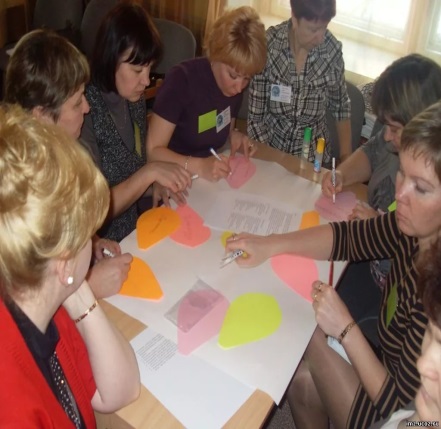 РМО старших воспитателейРуководитель РМО –Ракитянская Оксана Геннадьевна,старший воспитатель МКДОУ д/с № 494РМО старших воспитателейРуководитель РМО –Ракитянская Оксана Геннадьевна,старший воспитатель МКДОУ д/с № 494РМО старших воспитателейРуководитель РМО –Ракитянская Оксана Геннадьевна,старший воспитатель МКДОУ д/с № 494Методическая тема РМО:«Совершенствование профессиональной компетентности педагога ДОУ как условие успешной реализации воспитательно-образовательного процесса»Методическая тема РМО:«Совершенствование профессиональной компетентности педагога ДОУ как условие успешной реализации воспитательно-образовательного процесса»Методическая тема РМО:«Совершенствование профессиональной компетентности педагога ДОУ как условие успешной реализации воспитательно-образовательного процесса»Методическая тема РМО:«Совершенствование профессиональной компетентности педагога ДОУ как условие успешной реализации воспитательно-образовательного процесса»ТематикаФорма проведенияСроки и местопроведенияФ. И. О. ответственныхПланирование деятельности РМО старших воспитателей на 2019/2020 учебный год. Форсайт-сессияАвгуст, 2019МКДОУ д/с№ 494(ул. Саввы Кожевникова, 13/1)Ракитянская О. Г., старший воспитатель МКДОУ д/с № 494, руководитель РМО«Развитие нравственно-патриотических качеств старших дошкольников в рамках сотрудничества с СОШ»ДокладАвгуст, 2019МКДОУ д/с№ 494(ул. Саввы Кожевникова, 13/1)Савчиц О. В., старший воспитатель МКДОУ д/с № 455«Современные системы управления»ПрезентацияАвгуст, 2019МКДОУ д/с№ 494(ул. Саввы Кожевникова, 13/1)Зинкина О. А., старший воспитатель МКДОУ д/с № 178«Методическая работа  в условиях инновационной деятельности ДОО»Семинар-практикумНоябрь, 2019МКДОУ д/с№ 195(ул. Зорге, 44/1)Ракитянская О. Г., старший воспитатель МКДОУ д/с № 494, руководитель РМО«Организация деятельности ДОУ в инновационном режиме»Семинар-практикумНоябрь, 2019МКДОУ д/с№ 195(ул. Зорге, 44/1)Грибкова Л. В., старший воспитательМКДОУ д/с № 195«Методическое сопровождение педагогов, осуществляющих образовательную деятельность с детьми ОВЗ»Ярмарка методических идейФевраль, 2020МКДОУ д/с№ 494(ул. Саввы Кожевникова, 13/1)Ракитянская О. Г., старший воспитатель МКДОУ д/с № 494, руководитель РМО«Профессиональный стандарт педагога в вопросах и ответах»Ярмарка методических идейФевраль, 2020МКДОУ д/с№ 494(ул. Саввы Кожевникова, 13/1)Ракитянская О. Г., старший воспитатель МКДОУ д/с № 494, руководитель РМО«Использование нетрадиционных форм работы в развитии профессиональных компетенций  педагогов»Ярмарка методических идейФевраль, 2020МКДОУ д/с№ 494(ул. Саввы Кожевникова, 13/1)Орехова Л. С., старший воспитатель МАДОУ д/с№ 53Обсуждение перспективного плана работы РМО на 2020/2021 учебный год.Ярмарка методических идейФевраль, 2020МКДОУ д/с№ 494(ул. Саввы Кожевникова, 13/1)Ракитянская О. Г., старший воспитатель МКДОУ д/с № 494, руководитель РМО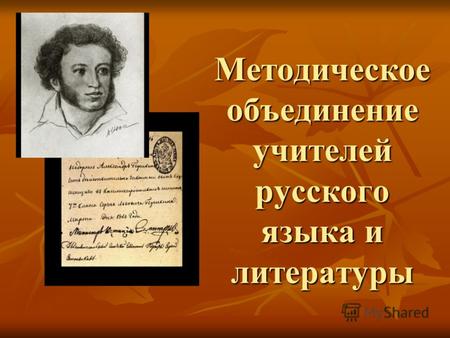 РМО учителей русского языка и литературыРуководитель РМО –Пожарницкая Марина Владимировна,учитель русского языка и литературы МАОУ «Гимназия № 7 «Сибирская»РМО учителей русского языка и литературыРуководитель РМО –Пожарницкая Марина Владимировна,учитель русского языка и литературы МАОУ «Гимназия № 7 «Сибирская»РМО учителей русского языка и литературыРуководитель РМО –Пожарницкая Марина Владимировна,учитель русского языка и литературы МАОУ «Гимназия № 7 «Сибирская»ТематикаФормапроведенияСрокии местопроведенияФ. И. О.ответственных1. Анализ работы РМО за 2018/2019 учебный год. Результаты ЕГЭ и ОГЭ 2019 как основной показатель качества образования.2. Анализ ошибок, допущенных на ЕГЭ и ОГЭ.3. Из опыта работы учителей Кировского района. Организация работы с детьми с ОВЗ.4. Всероссийский конкурс сочинений. Направления и темы.5. Об участии в городской олимпиаде для учителей русского языка и литературы.6. Обсуждение проекта ФГОС ООО.СеминарАвгуст, 2019МАОУ«Гимназия№ 7«Сибирская»1, 4, 6. Пожарницкая М. В., учитель русского языка и литературы МАОУ «Гимназия № 7 «Сибирская», руководитель РМО.2. Лаптева Т. В., заместитель директора по УВР, учитель русского языка и литературы МАОУ «Гимназия № 7 «Сибирская», член экспертной комиссии по проверке ЕГЭ и ОГЭ.3. Пастухова В. Н., учитель русского языка и литературы  МБОУ СОШ   № 192. 5. Именина Г. В., учитель русского языка и литературы МБОУ СОШ   № 170; Штыхно А. Ю., учитель русского языка и литературы  МКОУ С(К)ШИ № 152.1. Подготовка к итоговому сочинению по литературе. Формы, приёмы. 2. Из опыта работы учителей Кировского района. 3. Подготовка к ЕГЭ и ОГЭ по русскому языку и литературе и к Итоговому собеседованию по русскому языку. 4. Обзор новых дидактических пособий.5. Урок литературы и театр: методические и организационные формы взаимодействия.СеминарНоябрь, 2019МАОУ «Гимназия № 7 «Сибирская»1, 4. Пожарницкая М. В., учитель русского языка и литературы МАОУ «Гимназия № 7 «Сибирская», руководитель РМО.2. Учителя русского языка и литературы МБОУ СОШ № 182, 134.3. Учителя, чьи выпускники получили высокие баллы по результатам ЕГЭ и ОГЭ в 2018/2019 учебном году.5. Щепилова Е. И., учитель русского языка и литературы МБОУ СОШ   № 109.1. Анализ результатов итогового сочинения по литературе.2. Результаты участия в НПК по русскому языку и литературе.3. Подготовка к ВПР по русскому языку. Организация работы с учащимися.4. Научно-исследовательский проект школьника как инструмент развития личности и способ самовыражения.5.Формирование нравственных ценностей у обучающихся через внеурочную деятельность.6. Анализ работы РМО за 2019/2020 учебный год. Планирование работы на 2020/2021 учебный год.СеминарМарт, 2020МАОУ «Гимназия№ 7 «Сибирская»1, 2, 6. Пожарницкая М. В., учитель русского языка и литературы МАОУ «Гимназия № 7 «Сибирская», руководитель РМО.3. Учителя русского языка и литературы школ Кировского района. 4. Правдина Е. А., учитель русского языка и литературы МБОУ СОШ   № 109.5. Журавлёва А. В., учитель русского языка и литературы МБОУ ЛИТ.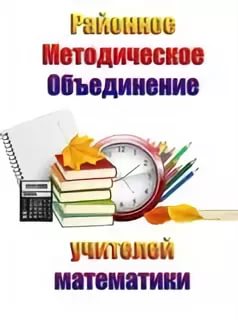 РМО учителей математики Руководитель РМО – Медведева Мария Владимировна, учитель математики МАОУ «Гимназия № 7 «Сибирская»РМО учителей математики Руководитель РМО – Медведева Мария Владимировна, учитель математики МАОУ «Гимназия № 7 «Сибирская»РМО учителей математики Руководитель РМО – Медведева Мария Владимировна, учитель математики МАОУ «Гимназия № 7 «Сибирская»ТематикаФорма проведенияСроки и местопроведенияФ. И. О. ответственных1. Нормативно-правовые документы в работе педагога.2. Итоговая аттестация обучающихся по математике в 9-х и 11-х классах: анализ результатов 2019 года.3. Проектная деятельность во внеурочное время как средство реализации ФГОС ООО по математике в 6-х классах.4. Формирование метапредметных умений на уроках математики.5. Перспективы участия обучающихся и учителей в олимпиадах, играх, фестивалях, НПК, конкурсах.6. Перспективное планирование работы РМО учителей математики на 2019/2020 учебный год.7. Сетевое сообщество учителей математики на НООС.СеминарАвгуст, 2019МАОУ «Гимназия № 7«Сибирская»1, 2, 5-7. Медведева М. В., учитель математики МАОУ «Гимназия № 7 «Сибирская», руководитель РМО.3.  Серова Е. Л., учитель математики МБОУ СОШ № 109.4. Клец С. В., учитель математики МБОУ СОШ № 47. 1. Методическое сопровождение ФГОС СОО.2. Мониторинг УУД.3. Диагностические работы. Этапы проведения. Документация. Анализ.4. Обновлённая редакция ФГОС ООО.5. Особенности работы с детьми ЗПР в классах коррекции на уроках математики.6. Работа со слабоуспевающими учащимися на уроках математики.7. Разнообразие приёмов работы с обучающимися СК.Круглый стол, практикумНоябрь, 2019МАОУ «Гимназия № 7«Сибирская»1, 4-5.  Медведева М. В., учитель математики МАОУ «Гимназия № 7 «Сибирская», руководитель РМО.2. Будникова Л. Н., учитель математики МАОУ «Лицей № 176».3. Протченко Л. М., учитель математики МБОУ СОШ № 128.6. Зубарькова И. А., учитель математики МБОУ СОШ № 196.7. Меретина М. В., учитель математики МБОУ ЛИТ. 1. Применение активных методов обучения на уроках геометрии как средство реализации ФГОС ООО.2. Решение практических задач на уроках геометрии.3. Вопросно-ответные процедуры как средство формирования коммуникативных навыков у учащихся при обучении математики.4. Мастер-класс «Приёмы включения в образовательную деятельность  детей с ОВЗ на уроках математики.5. Обсуждение перспективного плана работы РМО на 2019/2020 учебный год.6. Методическая копилка.   Семинар-практикумМарт, 2020МАОУ «Гимназия № 7 «Сибирская»1. Кунгурова В.  А., учитель математики МБОУ СОШ № 91.2. Никитина И. А., учитель математики МБОУ СОШ № 192.3. Рябова М. С., учитель математики МАОУ «Лицей № 176». 4. Шмидт К. С., учитель математики МБОУ СОШ № 47.5-6. Медведева М. В., учитель математики МАОУ «Гимназия № 7 «Сибирская», руководитель РМО.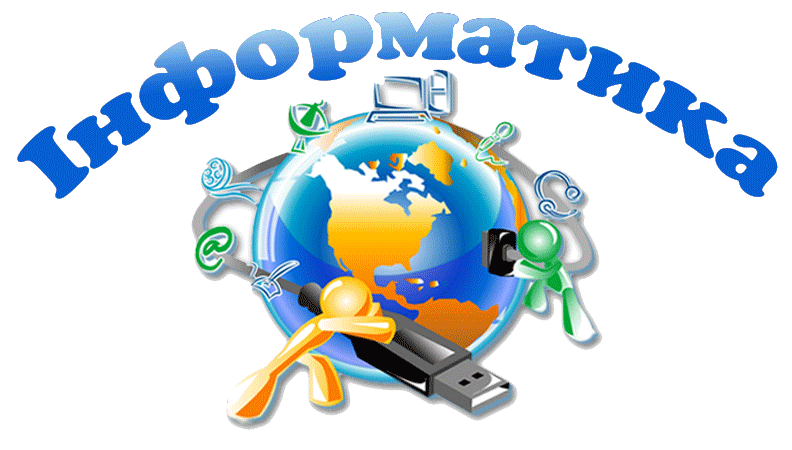 РМО учителей информатикиРуководитель РМО –Стукало Анна Анатольевна, учитель информатики МБОУ ЛИТРМО учителей информатикиРуководитель РМО –Стукало Анна Анатольевна, учитель информатики МБОУ ЛИТРМО учителей информатикиРуководитель РМО –Стукало Анна Анатольевна, учитель информатики МБОУ ЛИТТематикаФорма проведенияСроки и местопроведенияФ. И. О. ответственныхАттестация учителей информатики. Анализ результатов ГИА по информатике в 2019 году.Сетевое сообщество учителей информатики Новосибирской области. Опыт участия в финале олимпиады НТИ.Утверждение плана работы РМО на 2019/2020 учебный год, редактирование базы данных учителей района.СеминарАвгуст, 2019МБОУ ЛИТ1. Мешков А. А., заведующий кафедрой информационных технологий в образовании ГАУ ДПО НСО НИПКиПРО. 2-3,5. Стукало А. А., учитель информатики МБОУ ЛИТ, руководитель РМО.4. Воронова Н. А., учитель информатики МБОУ ЛИТ.Задание 18 из ЕГЭ по информатике: виды, подходы к решению.Мастер-классы на тему «3D принтеры: обслуживание и печать», «Программирование манипулятора Dobot».Обучение школьников 3D-моделированию (прототипированию) в средах CAD/CAM.4. Проектная деятельность школьников: создание квеста.Обучающий семинар, мастер-классНоябрь, 2019МБОУ ЛИТ1. Толстиков С. В., учитель информатики МБОУ ЛИТ.2. Лосив Р. Б., учитель информатики МБОУ ЛИТ.3. Филина М. А., учитель информатики МБОУ СОШ № 63.4. Давыдова С. Г., учитель информатики МБОУ СОШ № 192. Компьютерный ЕГЭ. Обзор вопросов по Excel.«Blender»: опыт преподавания.Анализ деятельности РМО за 2019/2020 учебный год. Обсуждение перспективного плана на новый учебный год.СеминарМарт, 2020МБОУ ЛИТ1. Петрякова О. В., учитель информатики МБОУ ЛИТ.2. Лукина Ю. Н., учитель информатики МБОУ СОШ № 196. 3. Стукало А. А., учитель информатики МБОУ ЛИТ, руководитель РМО.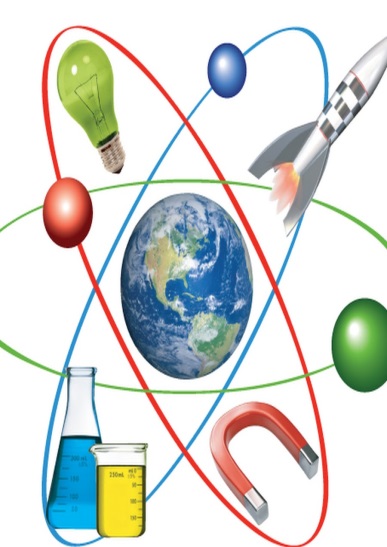 РМО учителей физики Руководитель РМО –Прокопова Лилия Николаевна, учитель физики МАОУ «Гимназия № 7 «Сибирская»РМО учителей физики Руководитель РМО –Прокопова Лилия Николаевна, учитель физики МАОУ «Гимназия № 7 «Сибирская»РМО учителей физики Руководитель РМО –Прокопова Лилия Николаевна, учитель физики МАОУ «Гимназия № 7 «Сибирская»ТематикаФорма проведенияСроки и местопроведенияФ. И. О. ответственных1. Результаты ЕГЭ и ОГЭ 2019 года как основной показатель качества образования. 2. Анализ результатов ВПР по физике.3. Новая процедура аттестации педагогов.4. Анкетирование педагогов с целью создания банка данных учителей физики Кировского района.СеминарАвгуст, 2019МАОУ «Гимназия № 7 «Сибирская»1-4. Прокопова Л. Н., учитель физики МАОУ «Гимназия № 7 «Сибирская», руководитель РМО.1. Организация урока-практикума (лабораторная работа – ТБ, правила оформления на ОГЭ).2. Формирование УУД в процессе преподавания предмета ОПиИД в рамках реализации ФГОС ООО.3. Решение задания 24 по астрономии ЕГЭ по физике.4. Формирование информационной компетенции учащихся через использование на уроках физики технологии РКМЧП.5. Роль робототехники в формировании инженерного мышления.Семинар-практикумНоябрь, 2019МАОУ «Гимназия № 7 «Сибирская»1. Шутяева Л. Н., учитель физики МБОУ ЛИТ, эксперт по проверке работ ГИА; Прокопова Л. Н., учитель физики МАОУ «Гимназия № 7 «Сибирская», руководитель РМО, эксперт по проверке работ ГИА.2. Богомолова С. И., учитель физики МБОУ СОШ № 192.3. Прокопова Л. Н., учитель физики МАОУ «Гимназия № 7 «Сибирская», руководитель РМО, эксперт по проверке работ ГИА.4. Фадеева Н. М., учитель физики МБОУ СОШ № 183.5. Губка Т. В., учитель физики МБОУ ЛИТ. 1. Педагогические приёмы (из опыта работы). Мастер-класс «Применение технологии интегрированного обучения на уроках физики».2. Особенности работы с одарёнными детьми при обучении их физике в старших классах (из опыта работы).3. Анкетирование педагогов по результатам деятельности за 2019/2020 учебный год и вопросам планирования деятельности РМО.4. Обработка результатов анкетирования педагогов - членов РМО.5. Анализ работы РМО учителей физики за 2019/2020 учебный год. 6. Обсуждение перспективного плана РМО на 2020/2021 учебный год.Семинар, мастер-классМарт, 2020МАОУ «Гимназия № 7 «Сибирская»1. Рыхторова Г. И., учитель физики МБОУ СОШ № 134. 2. Ахременко Т. Г.,    учитель физики МАОУ «Лицей № 176».3-6. Прокопова Л. Н., учитель физики МАОУ «Гимназия № 7 «Сибирская», руководитель РМО.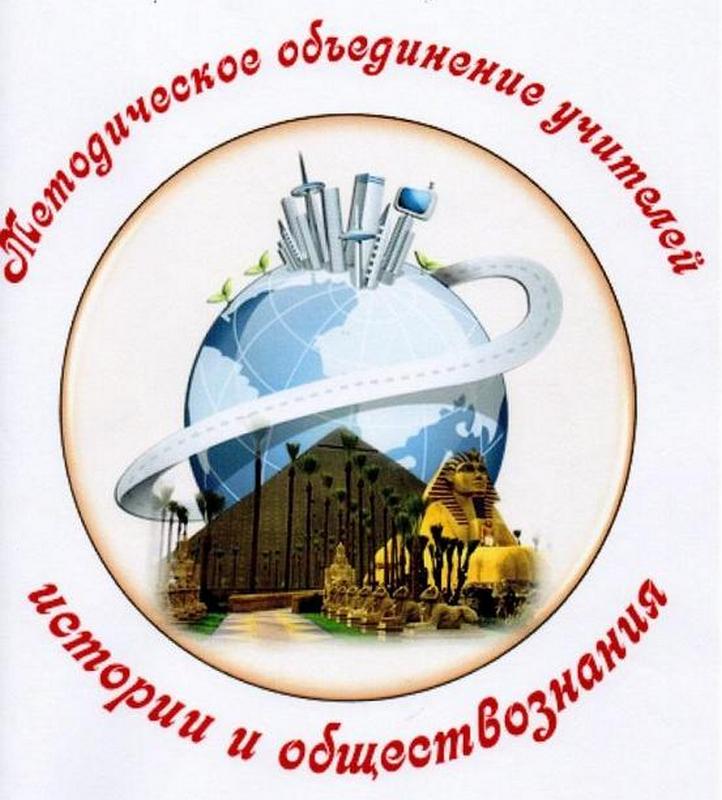 РМО учителей истории и обществознания Руководитель РМО – Коломыц Оксана Владимировна, учитель истории и обществознания МБОУ СОШ № 109РМО учителей истории и обществознания Руководитель РМО – Коломыц Оксана Владимировна, учитель истории и обществознания МБОУ СОШ № 109РМО учителей истории и обществознания Руководитель РМО – Коломыц Оксана Владимировна, учитель истории и обществознания МБОУ СОШ № 109ТематикаФормапроведенияСроки иместопроведенияФ. И. О.ответственных 1. Анализ работы РМО за 2018/2019 учебный год.2. Изучение нормативных документов: Концепция преподавания обществознания в РФ, ИКС по всеобщей истории, проект ФГОС ООО.3. Выбор учебников и учебных пособий в основной школе согласно ФПУ.4. Выставление отметок по предмету «История».5. Процедура защиты проектов.6. Организация проектной деятельности по истории, обществознанию с использованием элементов театрализации.7. Планирование деятельности РМО на 2019/2020 учебный год. СеминарАвгуст, 2019МБОУСОШ № 109 1,3,7. Коломыц О. В., учитель истории и обществознания МБОУ СОШ № 109, руководитель РМО.2. Прокопьева  И. В., учитель истории и обществознания  МБОУ СОШ № 192.4. Рагозина Н. Н., учитель истории и обществознания МБОУ СОШ № 134.5. Дмитриева О. М., учитель истории и обществознания МБОУ СОШ № 196.6. Малюкова О. Д., учитель истории и обществознания МБОУ СОШ      № 196.1. Анализ результатов ГИА-2019 по истории и обществознанию.2. Работа над понятиями и суждениями при подготовке к ГИА по истории.3. Методические подходы к изучению раздела «Право» на уроках обществознания в рамках подготовки к ГИА.4. Методические подходы при обучении написания эссе в курсе обществознания в 8-м классе. 5. Формирование метапредметных способностей учащихся с ОВЗ на уроках истории.СеминарНоябрь, 2019МБОУСОШ № 63 1. Коломыц  О. В., учитель истории и обществознания МБОУ СОШ      № 109, руководитель РМО.2. Варникова Л. В., учитель истории и обществознания МБОУ СОШ      № 41.3. Ештокин Д. В., учитель истории и обществознания МБОУ СОШ         № 198.4. Степанова О. Л., учитель истории и обществознания МБОУ СОШ      № 63.5. Хлебникова Т. М., учитель истории и обществознания МБОУ СОШ № 128.1. Новые формы уроков.2. Уроки-практикумы по обществознанию.3. Эффективные приёмы работы на этапе целеполагания урока в рамках ФГОС.4. Развитие познавательной активности учащихся через работу с историческими источниками.5. Учебные проекты как метод реализации ФГОС на уроках истории.6. Перспективное планирование работы РМО на 2020/2021 учебный год.СеминарМарт, 2020МБОУСОШ № 109 1. Демахина Т. А., учитель истории и обществознания МБОУ СОШ      № 108.2. Карлина М. В.,  учитель истории и обществознания МБОУ ЛИТ. 3. Глазкова С. А., учитель истории и обществознания МБОУ СОШ № 63.4. Теплякова А. Н., учитель истории и обществознания МБОУ СОШ      № 109.5. Мирошникова Я. В., учитель истории и обществознания МБОУ СОШ № 134.6. Коломыц О. В., учитель истории и обществознания МБОУ СОШ      № 109, руководитель РМО.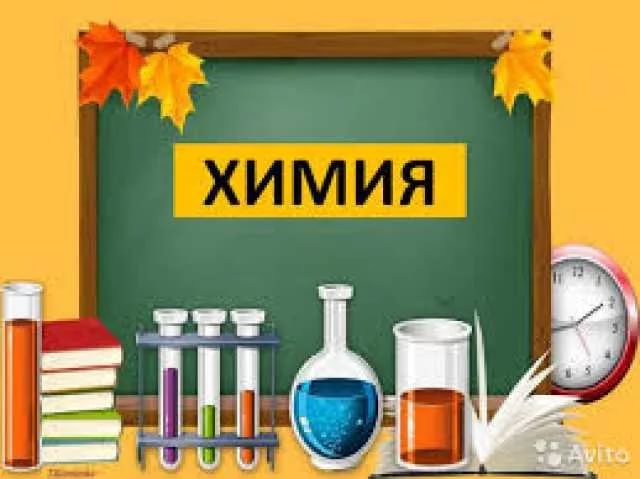 РМО учителей химииРуководитель РМО – Жилина Наталья Александровна, учитель химии МБОУ СОШ № 63РМО учителей химииРуководитель РМО – Жилина Наталья Александровна, учитель химии МБОУ СОШ № 63РМО учителей химииРуководитель РМО – Жилина Наталья Александровна, учитель химии МБОУ СОШ № 63ТематикаФорма проведенияСроки и местопроведенияФ. И. О.ответственных1. Анализ работы РМО за 2018/2019 учебный год. Результаты ЕГЭ и ОГЭ 2019 года как основной показатель качества образования.2. Интегрированный подход в урочной деятельности в условиях реализации ФГОС.3. Должностные обязанности учителя.4. Групповая работа при подготовке к решению задач 2-й части ЕГЭ как средство повышения эффективности и наработки навыков решения.      ОтчётОбобщение ППО     ОбзорПрезентация личного опытаАвгуст, 2019МБОУСОШ № 1341. Жилина Н. А., учитель химии  МБОУ СОШ № 63, руководитель РМО.2. Калашникова Е. П., учитель химии МБОУ СОШ №  47.3. Анищук Н. Г., учитель химии МБОУ СОШ №  109.4. Курилина Е. К., учитель химии МБОУ СОШ №  128.1. Подготовка к ВПР по химии. ВПР, НИКО - анализ, типичные ошибки прошлых лет.2. Учебники и учебные пособия по химии в новом ФПУ.3. Организация работы с обучающимися, имеющими статус ОВЗ на уроках химии.4. ФГОС СОО и внедрение ФГОС ООО.Аналитический обзор      ОбзорПрезентация личного опытаОбзорНоябрь, 2019МБОУСОШ № 1961. Ештокина Е. В., учитель химии, биологии и географии МБОУ СОШ № 198.2. Пермякова Т. П., учитель химии МАОУ «Гимназия № 7 «Сибирская».3. Плотникова О. А., учитель химии МБОУ СОШ № 196.4. Жилина Н. А., учитель химии  МБОУ СОШ № 63, руководитель РМО.1. Оформление задач второй части ОГЭ и ЕГЭ по химии.2. Обучение детей с ОВЗ в условиях общеобразовательной школы.3. SMART-цели урока.4. Межпредметные связи на уроках химии.Обобщение ППОПрезентация личного опытаМарт, 2020МАОУ«Гимназия № 7 «Сибирская»1. Демихова Н. М., учитель химии МАОУ «Гимназия № 7«Сибирская».2. Лайвина О. К., учитель биологии и химии МБОУ СОШ № 108.3. Воронина Т. С., заместитель директора по УВР, учитель химии МБОУ СОШ № 65.4. Авраамова Е. С., учитель химии МБОУ СОШ № 134.1. Обработка результатов анкетирования педагогов - членов РМО.2. Анализ работы РМО учителей химии за 2019/2020 учебный год.3. Перспективное планирование работы РМО на 2020/2021  учебный год.Итоговое заседание – анкетированиеМай, 2020МБОУ СОШ № 631-3. Жилина Н. А., учитель химии  МБОУ СОШ № 63, руководитель РМО.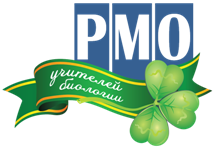 РМО учителей биологииРуководитель РМО – Колмыкова Светлана Ивановна,учитель биологии МБОУ ЛИТРМО учителей биологииРуководитель РМО – Колмыкова Светлана Ивановна,учитель биологии МБОУ ЛИТРМО учителей биологииРуководитель РМО – Колмыкова Светлана Ивановна,учитель биологии МБОУ ЛИТТематикаФормапроведенияСрокии местопроведенияФ. И. О.ответственных1. Анализ результатов  ГИА по биологии (обмен мнениями о результатах ЕГЭ  и ОГЭ в ОУ).2. Типичные ошибки выпускников при сдаче ЕГЭ по биологии.Нестандартные задания и вопросы с открытым ответом (ЕГЭ по биологии 2019 года).3. Мастер-класс «Делюсь своими методическими находками».4. Использование ИКТ на уроках биологии.Круглый столИнтерактивная работа в группахАвгуст, 2019МБОУ ЛИТ1. Колмыкова С. И., учитель биологии МБОУ ЛИТ, руководитель РМО; учителя биологии ОО Кировского района.2. Федина Л. П., учитель биологии МБОУ СОШ № 49, эксперт по проверке ЕГЭ.3. Редькина Н. В., учитель биологии МБОУ СОШ № 135.4. Акулинкина Н. А., учитель биологии МБОУ СОШ № 41.1. Самообразование как фактор профессионального роста современного педагога.2. Особенности организации урочной  и внеурочной деятельности обучающихся с ОВЗ. 3. Мастер-класс «Делюсь своими методическими находками».СеминарНоябрь, 2019МБОУ ЛИТ1. Лаврентьева С. В., учитель биологии МБОУ СОШ № 182.2. Жарикова Г. В., учитель биологии МКОУ С(К)ШИ № 152.3. Колмыкова С. И., учитель биологии МБОУ ЛИТ, руководитель РМО.1. Нестандартные задания и вопросы с открытым ответом (ЕГЭ по биологии 2019 года).2. Анализ заданий ВПР по биологии (5, 6, 7 классы), система подготовки обучающихся к ВПР.3. Мастер-класс «Делюсь своими методическими находками».4. Анкетирование педагогов по вопросам планирования деятельности РМО, планирование работы РМО на следующий учебный год.СеминарМарт, 2020МБОУ ЛИТ1. Федина Л. П., учитель биологии МБОУ СОШ № 49, эксперт по проверке ЕГЭ.2. Мизгирева О. С., учитель биологии МБОУ СОШ № 170; Гаврилова Л. Д., учитель биологии МБОУ СОШ № 91.3. Милахина Е. Б., учитель  биологии МБОУ СОШ № 109.4. Колмыкова С. И., учитель биологии МБОУ ЛИТ, руководитель РМО.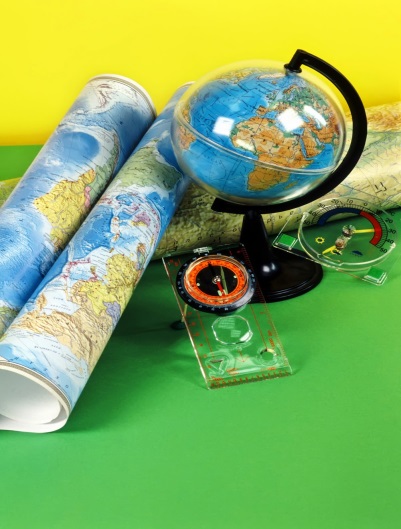 РМО учителей географииРуководитель РМО –Петрищева Светлана Юрьевна, учитель географии МБОУ СОШ № 109РМО учителей географииРуководитель РМО –Петрищева Светлана Юрьевна, учитель географии МБОУ СОШ № 109РМО учителей географииРуководитель РМО –Петрищева Светлана Юрьевна, учитель географии МБОУ СОШ № 109ТематикаФормапроведенияСроки и местопроведенияФ. И. О. ответственныхТема: «Практическая направленность на уроках географии как условие повышения качества естественнонаучного образования учащихся» 1. Итоговая аттестация учащихся по географии в 9-х и 11-х классах: анализ результатов, проблемы и перспективы.2. Приёмы повышения мотивации учащихся к изучению географии в соответствии с требованиями ФГОС.3. Современный урок в условиях реализации ФГОС.4. УМК по географии издательства «Просвещение» «Полярная звезда» - плюсы и минусы.5. Утверждение плана работы РМО на 2019/2020 учебный год.СеминарАвгуст, 2019МБОУСОШ № 1091,5. Петрищева С. Ю., учитель географии МБОУ СОШ № 109, руководитель РМО.2. Солодовников А. Е., учитель географии МБОУ СОШ № 64.3. Волошина Е. С., учитель географии МБОУ СОШ № 135.4. Бракк О. А., учитель географии МБОУ СОШ № 41.1. Предметные результаты. Проект ФГОС ООО.2. Организация групповой работы обучающихся на уроках географии в рамках ФГОС ООО.3. Методические находки в преподавании тем курса географии, трудных для усвоения  учащимися 9-11-х классов.Круглый столМастер-классНоябрь, 2019МБОУ СОШ № 1091. Корнетова О. А., учитель географии МБОУ СОШ № 198.2. Фесенко О. О., учитель географии МБОУ СОШ № 170.3. Смирнова О. В., учитель географии МБОУ СОШ № 65.1. Методика использования электронных образовательных ресурсов на уроках географии в рамках ФГОС ООО.2. Методика проведения практических работ по географии (из опыта работы).3. Новое в аттестации педагогов.ПрактикумМарт, 2020МБОУ СОШ № 1091. Стасюк К. Р., учитель географии МБОУ СОШ № 196.2. Кашарева Е. В., учитель географии МБОУ СОШ № 49.3. Петрищева С. Ю., учитель географии МБОУ СОШ № 109, руководитель РМО.1. Обработка результатованкетирования педагогов.2. Планирование деятельности      РМО   на 2020/2021 учебный год.Итоговое заседание – анкетированиеМай, 2020МБОУ СОШ № 1091-2. Петрищева С. Ю., учитель географии МБОУ СОШ № 109, руководитель РМО.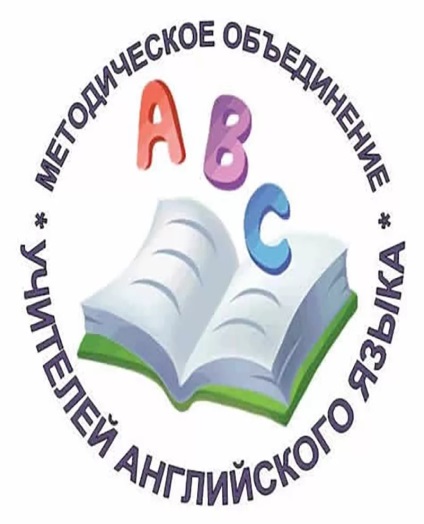 РМО учителей английского языкаРуководитель РМО – Толстоброва Марина Геннадьевна,учитель английского языка МБОУ СОШ № 63РМО учителей английского языкаРуководитель РМО – Толстоброва Марина Геннадьевна,учитель английского языка МБОУ СОШ № 63РМО учителей английского языкаРуководитель РМО – Толстоброва Марина Геннадьевна,учитель английского языка МБОУ СОШ № 63ТематикаФормапроведенияСроки иместопроведенияФ. И. О.ответственных1. Анализ работы РМО за 2018/2019 учебный год. Результаты ЕГЭ и ОГЭ 2019 года как основной показатель качества образования.2. Реализация ФГОС СОО. Проект ФГОС ООО.3. Интерактивные методы обучения английскому языку.4. Проектная деятельность в свете реализации требований ФГОС ООО. 5. Организация работы над проектом на уроках английского языка.6. Web-qvest как педагогическая технология на уроках английского языка.7. Пополняем «Методическую копилку».Круглый столАвгуст, 2019МБОУ СОШ № 631-2,7. Толстоброва М. Г., учитель английского языка МБОУ СОШ     № 63, руководитель РМО.3. Родионова С. А., учитель английского языка МБОУ СОШ     № 196.4. Фирсова Н. М., учитель английского языка МБОУ СОШ     № 65.5. Кармадонова В. М., учитель английского языка МБОУ СОШ      № 109.6. Аккуратнова Е. А., учитель английского языка МБОУ СОШ     № 47.1. Олимпиады, НПК, Talent Show – итоги, проблемы, перспективы.2. Подготовка к ВПР по английскому языку обучающихся 7-8-х классов. 3. Использование ИКТ в преподавании иностранного языка.4. Новинки издательства «Pearson» по английскому языку в помощь учителю, работающему по ФГОС.5. Пополняем «Методическую копилку».Семинар-практикумНоябрь, 2019МБОУ СОШ № 631,5. Толстоброва М. Г., учитель английского языка МБОУ СОШ     № 63, руководитель РМО.2. Парфёнова Н. Ю., учитель английского языка МБОУ СОШ     № 41.3. Максимова Д. Т., учитель английского языка МБОУ СОШ     № 64.4. Коченкова О. М., зав. кафедрой иностранных языков НГПЛ им. А. С. Пушкина, методист издательства «Pearson» в Сибирском федеральном округе.1. Подготовка к Talent Show-2020. Положение о конкурсе (требования, критерии оценивания). 2. Современные образовательные технологии на начальном уровне обучения английскому языку.3. Технология работы с текстом на уроках английского языка.4. Использование на уроках различных приёмов запоминания слов как основы успешного изучения английского языка.5. Пополняем «Методическую копилку».6. Анкетирование с целью изучения профессиональных интересов и трудностей в работе педагогов в рамках  повышения квалификации.Семинар-практикумМарт, 2020МБОУ СОШ № 631,5-6. Толстоброва М. Г., учитель английского языка МБОУ СОШ     № 63, руководитель РМО.2. Богатырёва С. Г., учитель английского языка МБОУ СОШ     № 41.3. Глазунова А. В., учитель английского языка МБОУ СОШ     № 64.4. Бауэр А. Е., учитель английского языка МБОУ СОШ № 47.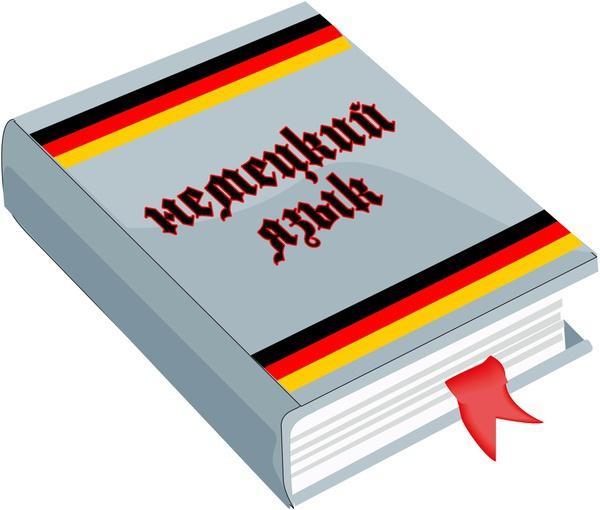 РМО учителей немецкого языкаРуководитель РМО – Никулина Наталья Станиславовна,учитель немецкого языка МАОУ «Гимназия № 7 «Сибирская»РМО учителей немецкого языкаРуководитель РМО – Никулина Наталья Станиславовна,учитель немецкого языка МАОУ «Гимназия № 7 «Сибирская»РМО учителей немецкого языкаРуководитель РМО – Никулина Наталья Станиславовна,учитель немецкого языка МАОУ «Гимназия № 7 «Сибирская»ТематикаТематикаФормапроведенияСроки и местопроведенияФ. И. О.ответственных1. Анализ работы РМО за 2018/2019 учебный год. Планирование деятельности РМО на 2019/2020 учебный год.2. Обсуждение проекта ФГОС ООО.3. Проектная деятельность на уроках немецкого языка.4. Обучение второму языку.1. Анализ работы РМО за 2018/2019 учебный год. Планирование деятельности РМО на 2019/2020 учебный год.2. Обсуждение проекта ФГОС ООО.3. Проектная деятельность на уроках немецкого языка.4. Обучение второму языку.Семинар-практикумАвгуст, 2019МАОУ «Гимназия№ 7«Сибирская»1-2. Никулина Н. С., учитель немецкого языка МАОУ «Гимназия № 7 «Сибирская», руководитель РМО.3. Чудина Е. Г., учитель немецкого языка МАОУ «Лицей № 176».4. Романова Ю. Н., учитель немецкого языка МБОУ СОШ № 41.1. Подведение итогов олимпиады и НПК за 2018/2019 учебный год. Планируемое участие в 2019/2020 учебном году.2. Программирование на немецком языке с Калиоппе мини.3. Особенности проведения ЕГЭ и ВПР по немецкому языку.1. Подведение итогов олимпиады и НПК за 2018/2019 учебный год. Планируемое участие в 2019/2020 учебном году.2. Программирование на немецком языке с Калиоппе мини.3. Особенности проведения ЕГЭ и ВПР по немецкому языку.Семинар-практикумНоябрь, 2019МАОУ«Гимназия № 7«Сибирская1. Никулина Н. С., учитель немецкого языка МАОУ «Гимназия № 7 «Сибирская», руководитель РМО.2. Иванов А. С., учитель немецкого языка МАОУ «Лицей № 176».3. Жадан Е. М., учитель немецкого языка МАОУ «Гимназия № 7 «Сибирская».1. Анализ работы РНД и «Центра немецкого языка им. Гёте» в Новосибирске.2. Повышение мотивации к изучению немецкого языка.3. Развитие познавательной и творческой активности на уроках немецкого языка.4. Мастер-класс «Calliope». Проект «Школа за экологию».5. Перспективное планирование на 2020/2021 учебный год.1. Анализ работы РНД и «Центра немецкого языка им. Гёте» в Новосибирске.2. Повышение мотивации к изучению немецкого языка.3. Развитие познавательной и творческой активности на уроках немецкого языка.4. Мастер-класс «Calliope». Проект «Школа за экологию».5. Перспективное планирование на 2020/2021 учебный год.Семинар-практикумМарт, 2020МБОУ СОШ № 641,5. Никулина Н. С., учитель немецкого языка МАОУ «Гимназия № 7 «Сибирская», руководитель РМО.2. Кургузова А. В., учитель немецкого языка МБОУ СОШ        № 135.3. Кудряшова А. Г., учитель немецкого языка МБОУ СОШ № 64.4. Пахоменко Е. П., учитель немецкого языка МАОУ «Лицей    № 176». 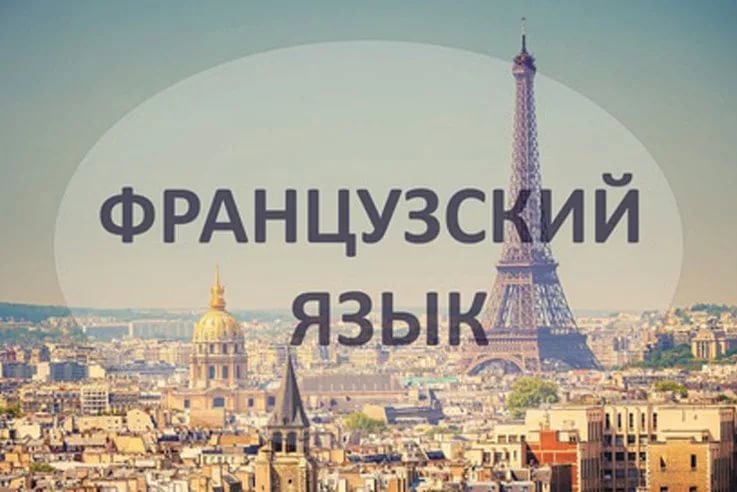 РМО учителейфранцузского языкаРуководитель  РМО –Загорулько Ирина Васильевна,учитель французского языкаМБОУ СОШ № 41РМО учителейфранцузского языкаРуководитель  РМО –Загорулько Ирина Васильевна,учитель французского языкаМБОУ СОШ № 41РМО учителейфранцузского языкаРуководитель  РМО –Загорулько Ирина Васильевна,учитель французского языкаМБОУ СОШ № 41ТематикаТематикаФорма проведенияСроки и местопроведенияФ.И.О. ответственных1. Анализ работы РМО за 2018/2019 учебный  год. Результаты ГИА в 9-х, 11-х классах    как основной показатель качества образования. 2. ФГОС СОО в практике учителя французского языка. 3. Системно-деятельностный подход в обучении иностранному языку.  4. Подготовка школьников к международным конкурсам и олимпиадам по французскому языку.5. План работы Ассоциации учителей французского языка на 2019/2020 учебный год.6. Составление банка данных учителей.1. Анализ работы РМО за 2018/2019 учебный  год. Результаты ГИА в 9-х, 11-х классах    как основной показатель качества образования. 2. ФГОС СОО в практике учителя французского языка. 3. Системно-деятельностный подход в обучении иностранному языку.  4. Подготовка школьников к международным конкурсам и олимпиадам по французскому языку.5. План работы Ассоциации учителей французского языка на 2019/2020 учебный год.6. Составление банка данных учителей.Круглый столПрактикумАвгуст, 2019МБОУ СОШ № 41  1-2, 5-6. Загорулько И. В., учитель французского языка МБОУ СОШ  № 41, руководитель РМО.3. Лобанская И. Г., учитель французского языка МБОУ СОШ  № 192.4. Максимова Д. Т., учитель французского языка МБОУ СОШ  № 64.1. Современные образовательные технологии, способствующие достижению личностных и метапредметных результатов обучения в соответствии с ФГОС.2. Технология сотрудничества как приём организации самостоятельной работы обучающихся. 3. Новости о работе Ассоциации учителей французского языка.4. Выявление затруднений у педагогов в работе по современным образовательным  технологиям и оказание им методической помощи.  1. Современные образовательные технологии, способствующие достижению личностных и метапредметных результатов обучения в соответствии с ФГОС.2. Технология сотрудничества как приём организации самостоятельной работы обучающихся. 3. Новости о работе Ассоциации учителей французского языка.4. Выявление затруднений у педагогов в работе по современным образовательным  технологиям и оказание им методической помощи.  СеминарМастер-классНоябрь, 2019МБОУ СОШ № 41 1. Акиньшина Л. М., учитель французского языка МБОУ СОШ  № 109.2-4. Загорулько И. В., учитель французского языка МБОУ СОШ  № 41, руководитель РМО.1.   Актуальные проблемы иноязычного образования в условиях ФГОС.2. Использование приёма драматизации на начальном уровне обучения иностранному языку  для повышения интереса обучающихся.3. Подготовка к ВПР по французскому языку учащихся 7-8-х классов.4. Анализ работы РМО учителей французского языка за 2019/2020 учебный год.5. Перспективное планирование работы РМО на 2020/2021  учебный год.6. Обработка результатов анкетирования педагогов - членов РМО.1.   Актуальные проблемы иноязычного образования в условиях ФГОС.2. Использование приёма драматизации на начальном уровне обучения иностранному языку  для повышения интереса обучающихся.3. Подготовка к ВПР по французскому языку учащихся 7-8-х классов.4. Анализ работы РМО учителей французского языка за 2019/2020 учебный год.5. Перспективное планирование работы РМО на 2020/2021  учебный год.6. Обработка результатов анкетирования педагогов - членов РМО.Семинар, итоговое заседаниеОбмен опытомПрактикумМарт, 2020МБОУ СОШ № 411. Максимова Д. Т., учитель французского языка МБОУ СОШ  № 64.2, 4-6. Загорулько И. В., учитель французского языка МБОУ СОШ  № 41, руководитель РМО.3. Лобанская И. Г., учитель французского языка МБОУ СОШ  № 192. 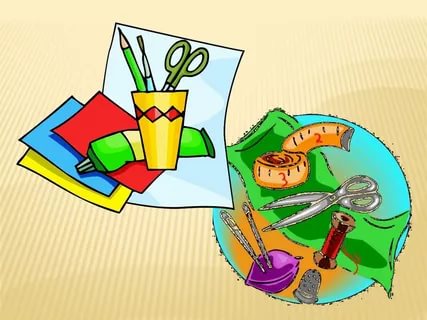 РМО учителей технологии Руководитель РМО – Лукьянова Наталья Александровна,учитель технологии МБОУ СОШ № 196РМО учителей технологии Руководитель РМО – Лукьянова Наталья Александровна,учитель технологии МБОУ СОШ № 196РМО учителей технологии Руководитель РМО – Лукьянова Наталья Александровна,учитель технологии МБОУ СОШ № 196РМО учителей технологии Руководитель РМО – Лукьянова Наталья Александровна,учитель технологии МБОУ СОШ № 196РМО учителей технологии Руководитель РМО – Лукьянова Наталья Александровна,учитель технологии МБОУ СОШ № 196ТематикаФормапроведенияСроки и местопроведенияСроки и местопроведенияФ. И. О.ответственныхФ. И. О.ответственных 1. Современный урок. Приёмы формирования регулятивных УУД на уроках технологии:- приёмы формирования целеполагания;- приёмы формирования умения анализировать и мотивировать свою деятельность;- приёмы формирования самооценки (рефлексия).2. Физкультминутки на уроках технологии как элемент здоровьесберегающих технологий.3. Творческий отчёт учителей технологии МБОУ СОШ № 183.4. Мастер-класс «Лоскутная пластика».5. Преподавание предметной области «Технология» в условиях реализации ФГОС СОО. Ключевые особенности ФГОС ООО (проект).СеминарМастер-классАвгуст, 2019МБОУ СОШ № 183Август, 2019МБОУ СОШ № 1831,5. Лукьянова Н. А. учитель технологии МБОУ СОШ № 196, руководитель РМО.2. Мельникова Р. А., учитель технологии МБОУ СОШ № 41.3. Красюк Е. Н.,  Дьяконов Е. Ю., учителя технологии МБОУ СОШ  № 183.4. Красюк Е. Н., учитель технологии  МБОУ СОШ  № 183.1,5. Лукьянова Н. А. учитель технологии МБОУ СОШ № 196, руководитель РМО.2. Мельникова Р. А., учитель технологии МБОУ СОШ № 41.3. Красюк Е. Н.,  Дьяконов Е. Ю., учителя технологии МБОУ СОШ  № 183.4. Красюк Е. Н., учитель технологии  МБОУ СОШ  № 183.1. Формирование коммуникативных УУД через работу в группах. 2. Повышение уровня обученности и мотивации учащихся на уроках технологии через использование творческих заданий (из опыта работы).3. Творческий отчёт учителей технологии МБОУ СОШ № 196.Мастер-класс «Художественная обработка ткани».4. Изучение профессиональных затруднений и запросов учителей технологии.СеминарНоябрь, 2019МБОУ СОШ № 196Ноябрь, 2019МБОУ СОШ № 1961. Косова Е. Н., учитель технологии  МБОУ СОШ № 91.2. Соловьёва Т. В., учитель технологии  МБОУ СОШ № 196.3. Соловьёва Т. В., Потапенко А. Б., учителя технологии МБОУ СОШ  № 196.4. Лукьянова Н. А. учитель технологии МБОУ СОШ № 196, руководитель РМО.1. Косова Е. Н., учитель технологии  МБОУ СОШ № 91.2. Соловьёва Т. В., учитель технологии  МБОУ СОШ № 196.3. Соловьёва Т. В., Потапенко А. Б., учителя технологии МБОУ СОШ  № 196.4. Лукьянова Н. А. учитель технологии МБОУ СОШ № 196, руководитель РМО.1. Творческий отчёт учителей технологии МБОУ СОШ № 109.2. Развитие творческого потенциала школьников для формирования их социальных компетентностей средствами учебного предмета «Технология».3. Проектная деятельность на уроках экономики и технологии.4. Утверждение плана работы РМО учителей технологии на 2020/2021учебный год.СеминарМарт, 2020МБОУ СОШ № 109Март, 2020МБОУ СОШ № 1091.Товма Н. А., Милахин С. Н., учителя технологии МБОУ СОШ  № 109.2. Прокопович Л. М., учитель технологии МБОУ СОШ  № 108.3. Куратова Е. А., учитель технологии МБОУ СОШ № 134.4. Лукьянова Н. А. учитель технологии МБОУ СОШ № 196, руководитель РМО.1.Товма Н. А., Милахин С. Н., учителя технологии МБОУ СОШ  № 109.2. Прокопович Л. М., учитель технологии МБОУ СОШ  № 108.3. Куратова Е. А., учитель технологии МБОУ СОШ № 134.4. Лукьянова Н. А. учитель технологии МБОУ СОШ № 196, руководитель РМО.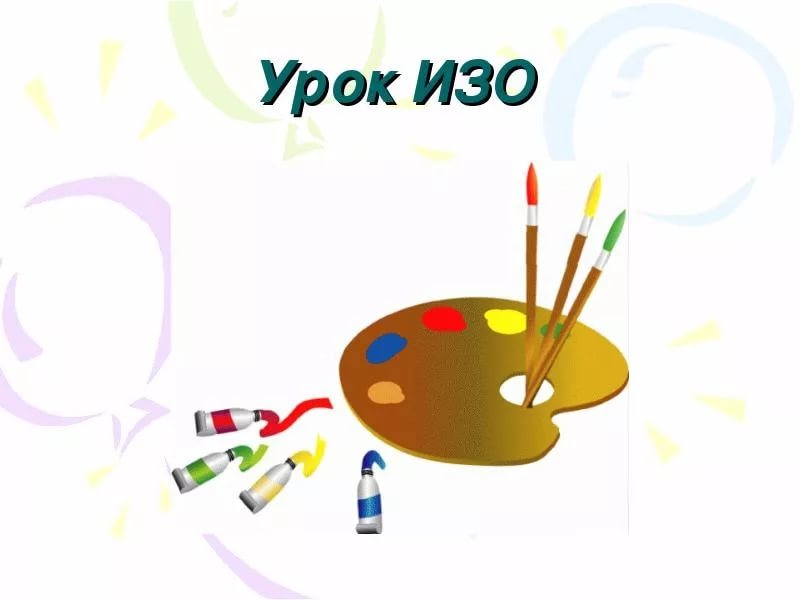 РМО учителей ИЗО, МХКРуководитель РМО – Брынькина Елена Викторовна, учитель ИЗО и МХКМАОУ «Гимназия № 7 «Сибирская»РМО учителей ИЗО, МХКРуководитель РМО – Брынькина Елена Викторовна, учитель ИЗО и МХКМАОУ «Гимназия № 7 «Сибирская»РМО учителей ИЗО, МХКРуководитель РМО – Брынькина Елена Викторовна, учитель ИЗО и МХКМАОУ «Гимназия № 7 «Сибирская»РМО учителей ИЗО, МХКРуководитель РМО – Брынькина Елена Викторовна, учитель ИЗО и МХКМАОУ «Гимназия № 7 «Сибирская»РМО учителей ИЗО, МХКРуководитель РМО – Брынькина Елена Викторовна, учитель ИЗО и МХКМАОУ «Гимназия № 7 «Сибирская»ТематикаФормапроведенияСроки и местопроведенияСроки и местопроведенияФ. И. О.ответственныхФ. И. О.ответственных1. Обсуждение  изменений нормативно-правовой базы педагогов.2. Бумагопластика вурочной и внеурочнойдеятельности. 3. Утверждение плана работы РМО на 2019/2020 учебный год.Семинар Мастер-классАвгуст, 2019МБОУ СОШ № 63Август, 2019МБОУ СОШ № 631,3. Брынькина Е. В., учитель ИЗО и МХК МАОУ «Гимназия № 7 «Сибирская», руководитель РМО.2. Боинская Т. Б., учитель ИЗО МБОУ СОШ № 63.1,3. Брынькина Е. В., учитель ИЗО и МХК МАОУ «Гимназия № 7 «Сибирская», руководитель РМО.2. Боинская Т. Б., учитель ИЗО МБОУ СОШ № 63.1. Обсуждениепрофессиональныхзатруднений и вопросов по подготовке материалов для повышения квалификации учителей ИЗО.2. Мастер-класс «Нетрадиционные технологии рисования гуашью».Семинар Мастер-классНоябрь, 2019МАОУ «Гимназия № 7 «Сибирская»Ноябрь, 2019МАОУ «Гимназия № 7 «Сибирская»1. Брынькина Е. В., учитель ИЗО и МХК МАОУ «Гимназия № 7 «Сибирская», руководитель РМО.2. Кресик Е. Г., учитель ИЗО МБОУ СОШ № 128. 1. Брынькина Е. В., учитель ИЗО и МХК МАОУ «Гимназия № 7 «Сибирская», руководитель РМО.2. Кресик Е. Г., учитель ИЗО МБОУ СОШ № 128. 1. Мотивация творческой,познавательнойдеятельности учащихся на уроках технологии врамках реализации ФГОС.2. Мастер-класс «Игровые приёмы на уроках ИЗО, как мотивация творческой деятельности обучающихся».3.Анкетирование учителей изобразительного искусства, черчения и МХК для планирования деятельности РМО на 2020/2021 учебный год.Практикум Мастер-классМарт, 2020МАОУ «Гимназия № 7 «Сибирская»Март, 2020МАОУ «Гимназия № 7 «Сибирская»1. Тропинина Ю. П., учитель ИЗО МКОУ С(К) ШИ № 152.2. Пискунова В. Н., учитель ИЗО МБОУ СОШ № 134. 3. Брынькина Е. В., учитель ИЗО и МХК МАОУ «Гимназия № 7 «Сибирская», руководитель РМО.1. Тропинина Ю. П., учитель ИЗО МКОУ С(К) ШИ № 152.2. Пискунова В. Н., учитель ИЗО МБОУ СОШ № 134. 3. Брынькина Е. В., учитель ИЗО и МХК МАОУ «Гимназия № 7 «Сибирская», руководитель РМО.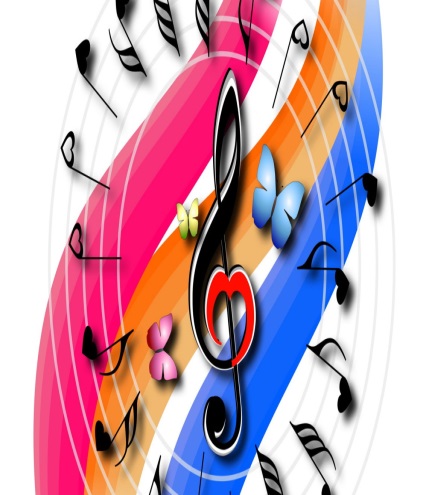 РМО учителей музыки Руководитель РМО – Мерзлякова Марина Леонидовна,учитель истории и обществознания, учитель музыки МБОУ СОШ № 192РМО учителей музыки Руководитель РМО – Мерзлякова Марина Леонидовна,учитель истории и обществознания, учитель музыки МБОУ СОШ № 192РМО учителей музыки Руководитель РМО – Мерзлякова Марина Леонидовна,учитель истории и обществознания, учитель музыки МБОУ СОШ № 192РМО учителей музыки Руководитель РМО – Мерзлякова Марина Леонидовна,учитель истории и обществознания, учитель музыки МБОУ СОШ № 192РМО учителей музыки Руководитель РМО – Мерзлякова Марина Леонидовна,учитель истории и обществознания, учитель музыки МБОУ СОШ № 192ТематикаФормапроведенияСроки и местопроведенияСроки и местопроведенияФ. И. О.ответственныхФ. И. О.ответственных1. Роль учителя музыки в условиях принятия Профессионального стандарта педагога.2. Работа с нормативными документами, сопровождающими деятельность учителя музыки.3. Использование современных педагогических технологий на уроках музыки в условиях реализации ФГОС.4. Утверждение плана работы РМО на 2019/2020 учебный год.ПрактикумМастер-классАвгуст, 2019МБОУ СОШ № 198Август, 2019МБОУ СОШ № 1981-2, 4. Мерзлякова М. Л.,учитель музыки МБОУ СОШ         № 192, руководитель РМО.3. Шаповалова И. Л., учитель музыки МБОУ СОШ № 198; Осипенко С. А., учитель музыки «Гимназия № 7 «Сибирская».1-2, 4. Мерзлякова М. Л.,учитель музыки МБОУ СОШ         № 192, руководитель РМО.3. Шаповалова И. Л., учитель музыки МБОУ СОШ № 198; Осипенко С. А., учитель музыки «Гимназия № 7 «Сибирская».1. Организация урочной и внеурочной деятельности по музыке в условиях реализации ФГОС.2. Организация проектной деятельности и конкурсного движения, публикация собственного опыта.3. Вопросы аттестации.4. Методическое портфолио.Круглый столМастер-классНоябрь, 2019МБОУ СОШ № 64Ноябрь, 2019МБОУ СОШ № 641. Мастерских О. А., учитель музыки МБОУ СОШ № 170; Гаркуша Н. В., учитель музыки МБОУ ЛИТ; Корнеева Н. В., учитель музыки МБОУ СОШ № 65.2-4. Мерзлякова М. Л., учитель музыки МБОУ СОШ № 192, руководитель РМО; Артёмова М. В., учитель музыки МБОУ СОШ № 91; Потапова Н. Н., учитель музыки МБОУ СОШ № 64.1. Мастерских О. А., учитель музыки МБОУ СОШ № 170; Гаркуша Н. В., учитель музыки МБОУ ЛИТ; Корнеева Н. В., учитель музыки МБОУ СОШ № 65.2-4. Мерзлякова М. Л., учитель музыки МБОУ СОШ № 192, руководитель РМО; Артёмова М. В., учитель музыки МБОУ СОШ № 91; Потапова Н. Н., учитель музыки МБОУ СОШ № 64.1. Оценка образовательных результатов по музыке.2. Детский музыкальный театр как средство развития творческих способностей обучающихся.3. Организация внеурочной деятельности по музыке в условиях ФГОС.4. Анкетирование педагогов  по вопросам планирования деятельности РМО.Практикум, мастер-классМарт, 2020МБОУ СОШ № 192Март, 2020МБОУ СОШ № 1921, 4. Мерзлякова М. Л., учитель музыки МБОУ СОШ № 192, руководитель РМО.2. Артёмова М. В., учитель музыки МБОУ СОШ № 91. 3. Осипенко С. А., учитель музыки «Гимназия № 7 «Сибирская».1, 4. Мерзлякова М. Л., учитель музыки МБОУ СОШ № 192, руководитель РМО.2. Артёмова М. В., учитель музыки МБОУ СОШ № 91. 3. Осипенко С. А., учитель музыки «Гимназия № 7 «Сибирская».1. Обработка результатов анкетирования педагогов.2. Планирование деятельности РМО на 2020/2021 учебный год.Итоговое заседаниеМай, 2020МБОУ СОШ № 192Май, 2020МБОУ СОШ № 1921-2. Мерзлякова М. Л., учитель музыки МБОУ СОШ № 192, руководитель РМО.1-2. Мерзлякова М. Л., учитель музыки МБОУ СОШ № 192, руководитель РМО.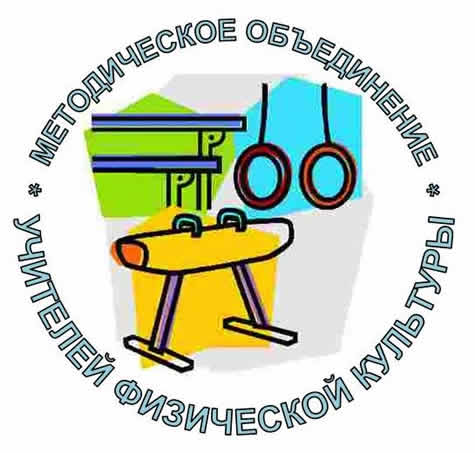 РМО учителей физической культурыРуководитель РМО –Лобастов Владимир Павлович,учитель физической культурыМАОУ «Гимназия № 7 «Сибирская»РМО учителей физической культурыРуководитель РМО –Лобастов Владимир Павлович,учитель физической культурыМАОУ «Гимназия № 7 «Сибирская»РМО учителей физической культурыРуководитель РМО –Лобастов Владимир Павлович,учитель физической культурыМАОУ «Гимназия № 7 «Сибирская»РМО учителей физической культурыРуководитель РМО –Лобастов Владимир Павлович,учитель физической культурыМАОУ «Гимназия № 7 «Сибирская»РМО учителей физической культурыРуководитель РМО –Лобастов Владимир Павлович,учитель физической культурыМАОУ «Гимназия № 7 «Сибирская»ТематикаФормапроведенияФормапроведенияСроки и местопроведенияСроки и местопроведенияФ. И. О.ответственных1. Анализ работы РМО учителей физической культуры за 2018/2019 учебный год и задачи на новый учебный год. 2. Мастер-классы  по видам спорта (планирование для аттестуемых учителей).3. Обсуждение городского календаря спортивно-массовой работы. Составление районного календаря спортивно-массовых мероприятий на 2019/2020 учебный год.4. Утверждение перспективного плана работы РМО на 2019/2020 учебный год.5. О проведении школьного и муниципального этапов Всероссийской олимпиады школьников в 2019/2020 учебном году (изучение  требований и заданий олимпиады).6. Создание банка данных педагогов районного методического объединения учителей.7. Планирование тем практических занятий для «Школы молодого специалиста» на 2019/2020 учебный год.Семинар, мастер-классСеминар, мастер-классАвгуст, 2019МАОУ «Гимназия № 7«Сибирская»Август, 2019МАОУ «Гимназия № 7«Сибирская»1,3-6. Лобастов В. П., учитель физической культуры МАОУ «Гимназия № 7 «Сибирская», руководитель РМО.2. Учителя  физической культуры ОО Кировского района.7. Совет молодых специалистов.1. Внедрение современных образовательных технологий на занятиях физической  культурой для достижения результатов, обозначенных в ФГОС. (обмен опытом работы).2. Проектная деятельность на уроках физической культуры в начальной школе.3. Президентские спортивные игры и Президентские состязания в районном календаре спортивно-массовой работы.4. Делюсь своим опытом: представление  и обобщение  актуального опыта  работы по предмету с учётом приоритетных направлений.5.  Правила работы в разных видах спорта и  изменения в них. Выборы районной судейской коллегии.6. Работа с одарёнными детьми.7. Ярмарка педагогических идей.СеминарСеминарНоябрь, 2019МАОУ «Гимназия № 7«Сибирская»Ноябрь, 2019МАОУ «Гимназия № 7«Сибирская» 1. Поляков И. В., учитель физической культуры МБОУ СОШ № 65.2. Голубь Н. В., учитель физической культуры МБОУ СОШ № 41.3,5. Лобастов В. П., учитель физической культуры МАОУ «Гимназия № 7 «Сибирская», руководитель РМО.4. Учителя  физической культуры ОО Кировского района. 6. Учителя  физической культуры МБОУ  ЛИТ, МБОУ СОШ № 63, 49, 170, МАОУ «Лицей № 176».7. Аттестуемые учителя  физической культуры ОО Кировского района.1. «Делюсь своим опытом: дистанционное обучение».2.  Творческий отчёт учителей физической культуры по методической теме.   3 Успехи и неудачи в работе учителей физической культуры по стандартам нового поколения. 4. Правила игры баскетбол, стрит-бол (мастер-класс). ШМС.Круглый столКруглый столМарт, 2020МАОУ «Гимназия № 7 «Сибирская»Март, 2020МАОУ «Гимназия № 7 «Сибирская»1. Учителя физической культуры  МБОУ ЛИТ.2. Потапова З. В., учитель физической культуры МБОУ СОШ № 196.3. Лобастов В. П., учитель физической культуры МАОУ «Гимназия № 7 «Сибирская», руководитель РМО.4. Самойленко С. А., учитель физической культуры МБОУ СОШ № 182.1. Анкетирование педагогов по вопросам планирования деятельности РМО.2. Анализ работы РМО за 2019/2020 учебный год. Планирование деятельности на 2020/2021 учебный год.Итоговое заседаниеИтоговое заседаниеМай, 2020МАОУ «Гимназия № 7 «Сибирская»Май, 2020МАОУ «Гимназия № 7 «Сибирская»1-2. Лобастов В. П., учитель физической культуры МАОУ «Гимназия № 7 «Сибирская», руководитель РМО.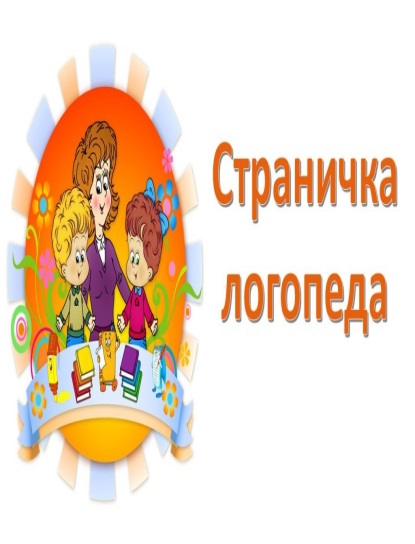 РМО учителей-логопедовРуководитель РМО – Вакулина Евгения Анатольевна,учитель-логопед МАОУ «Гимназия № 7 «Сибирская»РМО учителей-логопедовРуководитель РМО – Вакулина Евгения Анатольевна,учитель-логопед МАОУ «Гимназия № 7 «Сибирская»РМО учителей-логопедовРуководитель РМО – Вакулина Евгения Анатольевна,учитель-логопед МАОУ «Гимназия № 7 «Сибирская»РМО учителей-логопедовРуководитель РМО – Вакулина Евгения Анатольевна,учитель-логопед МАОУ «Гимназия № 7 «Сибирская»РМО учителей-логопедовРуководитель РМО – Вакулина Евгения Анатольевна,учитель-логопед МАОУ «Гимназия № 7 «Сибирская»ТематикаФорма проведенияФорма проведенияСроки и место проведенияСроки и место проведенияФ. И. О.ответственных1. Подведение итогов работы РМО за 2018/2019 учебный год и утверждение плана работы на 2019/2020  учебный год.2. Работа с детьми с ОВЗ.3. Коррекция акустической дисграфии у младших школьников с помощью дидактических упражнений.4. Наставничество. Ведение методического паспорта учителя-логопеда.СеминарСеминарАвгуст, 2019МАОУ «Гимназия № 7 «Сибирская»Август, 2019МАОУ «Гимназия № 7 «Сибирская»1. Вакулина Е. А., учитель-логопед МАОУ «Гимназия № 7 «Сибирская», руководитель РМО.2. Чижова Н. Г., учитель-логопед МБОУ СОШ № 63.3. Вадищева Ю. А., учитель-логопед МБОУ СОШ № 183.4. Елисеева Н. Г., учитель-логопед МКОУ С(К)Ш № 107.1. Логопедическая работа с неговорящими детьми.2. Использование кинезиологических упражнений в коррекционно-логопедической работе с детьми с ОВЗ.3. Развитие связной речи школьников с ОВЗ.СеминарСеминарНоябрь, 2019МКОУ С(К)ШИ № 152Ноябрь, 2019МКОУ С(К)ШИ № 1521. Калинкина С. В., учитель-логопед МКОУ С(К)ШИ № 152.2. Козлова Т. М., учитель-логопед МКОУ С(К)ШИ № 152.3. Симоненко Л. Г., учитель-логопед МКОУ С(К)ШИ № 152.1. Специфика  коррекционной работы учителя-логопеда с детьми с РАС.2. Особенности работы учителя-логопеда по развитию мелкой моторики у детей с интеллектуальными нарушениями.3. Взаимодействие учителя  музыки и учителя-логопеда в коррекционно-развивающей работе с обучающимися, имеющими речевые нарушения.4. Подведение итогов работы РМО за 2019/2020 учебный год, планирование работы РМО на 2020/2021 учебный год.СеминарСеминарМарт, 2020МКОУ С(К)Ш № 107Март, 2020МКОУ С(К)Ш № 1071. Елисеева Н. Г., учитель-логопед  МКОУ С(К)Ш № 107.2. Новопашина Н. И., учитель-логопед  МКОУ С(К)Ш № 107.3. Исарева М. Г., учитель музыки МКОУ С(К)Ш № 107.4. Вакулина Е. А., учитель-логопед МАОУ «Гимназия № 7 «Сибирская», руководитель РМО.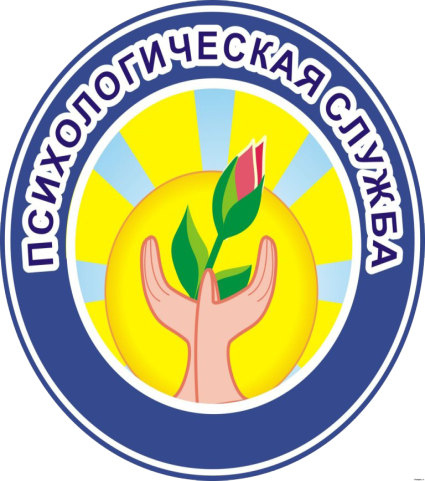 РМО педагогов-психологовРуководитель РМО –Милитенко Елена Сергеевна, педагог-психолог МБОУ СОШ № 182РМО педагогов-психологовРуководитель РМО –Милитенко Елена Сергеевна, педагог-психолог МБОУ СОШ № 182РМО педагогов-психологовРуководитель РМО –Милитенко Елена Сергеевна, педагог-психолог МБОУ СОШ № 182ТематикаФорма проведенияСроки и место проведенияФ. И. О. ответственных1. Отчёт о работе РМО за прошедший 2018/2019 учебный год.2. Психологическое сопровождение образовательного процесса в рамках введения ФГОС ООО и ФГОС СОО.3. Психолого-педагогическое сопровождение детей с ОВЗ.4. Формирование банка диагностических методик в соответствии с ФГОС ООО. 5. Обсуждение, уточнение и  утверждение  плана  работы  РМО на 2019/2020 учебный год.СеминарАвгуст, 2019МБОУ СОШ № 491,5. Милитенко Е. С., педагог-психолог МБОУ СОШ № 182, руководитель РМО.2. Чирцова А. В., педагог-психолог МБОУ СОШ № 109.  3. Кикас Т. П., педагог-психолог МБОУ СОШ № 196.4. Дмитриева О. В., педагог-психолог МБОУ СОШ № 49, Рыхта Е. А., педагог-психолог МБОУ СОШ № 183.1. Профилактика и просвещение в работе педагога-психолога. Обмен опытом, формирование банка методических материалов.2. Система работы социально-психологической службы  как фактора укрепления и сохранения психологического здоровья участников образовательного процесса.Круглый столНоябрь, 2019МБОУ СОШ № 1821. Педагоги-психологи ОО Кировского района. 2. Луценко М. П., педагог-психолог МАОУ «Гимназия № 7 «Сибирская», Милитенко Е. С., педагог-психолог МБОУ СОШ    № 182, руководитель РМО.1. Современные технологии в деятельности педагога-психолога. Обмен опытом.2. Анализ деятельности РМО за 2019/2020 учебный год. 3. Планирование деятельности РМО на 2020/2021 учебный год.Круглый столМарт, 2020МБОУ СОШ № 1351. Педагоги-психологи ОО Кировского района.2, 3. Милитенко Е. С., педагог-психолог МБОУ СОШ № 182, руководитель РМО.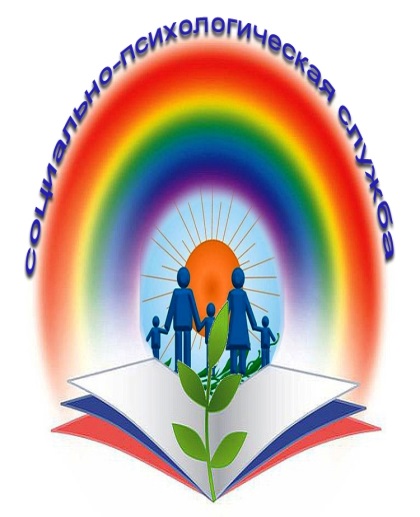 РМО социальных педагоговРуководитель РМО –Митянина Алла Николаевна, социальный педагогМБОУ СОШ № 49РМО социальных педагоговРуководитель РМО –Митянина Алла Николаевна, социальный педагогМБОУ СОШ № 49РМО социальных педагоговРуководитель РМО –Митянина Алла Николаевна, социальный педагогМБОУ СОШ № 49ТематикаФормапроведенияСроки иместопроведенияФ. И. О.ответственных1. Анализ работы методического объединения за 2018/2019 учебный год.2. Должностные обязанности социального педагога.3. Технологии индивидуального сопровождения семей, воспитывающих детей с  ТМНР.4. Правовое воспитание обучающихся.5. Утверждение плана работы РМО на 2019/2020 учебный год.СеминарАвгуст, 2019МБОУ СОШ № 471,5. Митянина А. Н., социальный педагог МБОУ СОШ № 49, руководитель РМО.2. Бурибо Т. В., социальный педагог МБОУ СОШ № 108.3. Дога Ю. С., социальный педагог МКОУ С(К)Ш № 107.4. Ситникова О. Ю., социальный педагог МБОУ СОШ № 47.1. Создание здоровьесберегающей среды.2. Профилактика жестокого обращения с детьми в семье.СеминарНоябрь, 2019МБОУ СОШ № 1831. Соловьёва Е. А., социальный педагог МБОУ СОШ № 183.2. Иванова В. Н., социальный педагог МБОУ СОШ № 41.1. Методы исследования в работе социального педагога с обучающимися.2. Деятельность социального педагога по профилактике  экстремизма в ОО.3. Планирование работы РМО на 2020/2021 учебный год.СеминарМарт, 2020МБОУ СОШ № 1351. Пономарёва А. Н., социальный педагог МБОУ СОШ № 135.2. Пушкарёва Т. И., социальный педагог МБОУ СОШ № 196.3. Митянина А. Н., социальный педагог МБОУ СОШ № 49, руководитель РМО.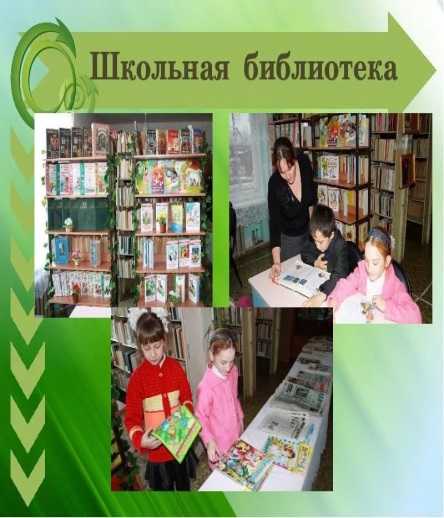 РМО библиотекарейРуководитель РМО –Гукова Алла Анатольевна, педагог-библиотекарьМБОУ СОШ № 183РМО библиотекарейРуководитель РМО –Гукова Алла Анатольевна, педагог-библиотекарьМБОУ СОШ № 183РМО библиотекарейРуководитель РМО –Гукова Алла Анатольевна, педагог-библиотекарьМБОУ СОШ № 183ТематикаФорма проведенияСроки и местопроведенияФ. И. О. ответственных1. Отчёт о работе РМО за 2018/2019 учебный год.2. Утверждение плана работы РМО на 2019/2020 учебный год.3. Обзор профессиональных журналов как средство повышения компетентности педагога-библиотекаря.СеминарАвгуст, 2019МБОУ СОШ № 1831-2. Гукова А. А., педагог-библиотекарь МБОУ СОШ № 183, руководитель РМО.3. Бабина Д. В., педагог-библиотекарь МАОУ «Лицей       № 176».1. Креативные формы работы ИБЦ, способствующие продвижению чтения и книги  среди учащихся в рамках ФГОС ООО.СеминарНоябрь, 2019МБОУ СОШ № 651. Спирина Н. В., педагог-библиотекарь МБОУ СОШ № 65.1. Педагогическая компетентность педагога-библиотекаря.2. Анализ деятельности РМО за 2019/2020 учебный год. Обсуждение перспективного плана работы на 2020/2021 учебный год.СеминарМарт, 2020МАОУ «Гимназия № 7 «Сибирская»1. Юшкевич О. Г., педагог-библиотекарь МАОУ «Гимназия № 7 «Сибирская».2. Гукова А. А., педагог-библиотекарь МБОУ СОШ № 183, руководитель РМО.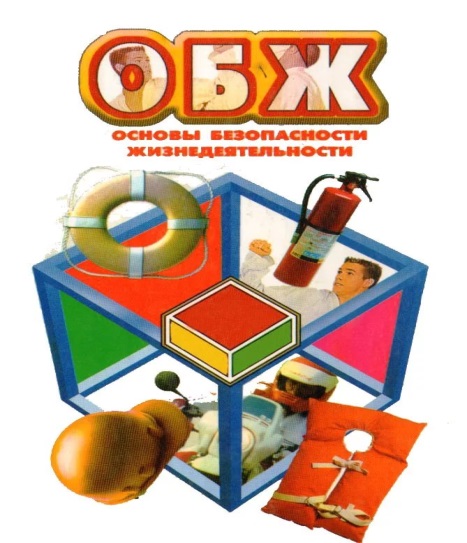 РМО преподавателей-организаторов ОБЖРуководитель РМО –Конев Анатолий Васильевич, преподаватель-организатор ОБЖ МБОУ СОШ № 134 РМО преподавателей-организаторов ОБЖРуководитель РМО –Конев Анатолий Васильевич, преподаватель-организатор ОБЖ МБОУ СОШ № 134 РМО преподавателей-организаторов ОБЖРуководитель РМО –Конев Анатолий Васильевич, преподаватель-организатор ОБЖ МБОУ СОШ № 134 ТематикаФорма проведенияСроки и местопроведенияФ. И. О. ответственных1. Проектирование исамоанализ современного урока ОБЖ.2. Система контроля знаний учащихся на уроках ОБЖ.3. Организация внеурочной деятельности в преподавании ОБЖ.4. Организация деятельности юнармейского отряда.5. Итоги учебных сборов 2019 года.Семинар-практикумАвгуст, 2019МБОУ СОШ № 1341. Ситникова Д. А.,преподаватель-организатор ОБЖ МБОУ СОШ № 64.2. Кузнецов Ю. М.,преподаватель-организатор ОБЖ МБОУ СОШ № 91.3. Милахин С. Н.,преподаватель-организатор ОБЖ МБОУ СОШ № 109.4. Водопьянов Д. Н., преподаватель-организатор ОБЖ МБОУ ЛИТ.5. Конев А. В., преподаватель-организатор ОБЖ МБОУ СОШ № 134, руководитель РМО.1. Организация и управление самостоятельной познавательной деятельностью обучающихся на уроках ОБЖ.Семинар-практикумНоябрь, 2019МБОУ СОШ № 1981. Бакшеева Г. И., преподаватель-организатор ОБЖ МБОУ СОШ № 198.1. Система работы по формированию у обучающихся готовности кзащите Родины.Семинар-практикумМарт, 2020МБОУ СОШ № 1341. Конев А. В., преподаватель-организатор ОБЖ МБОУ СОШ № 134, руководитель РМО.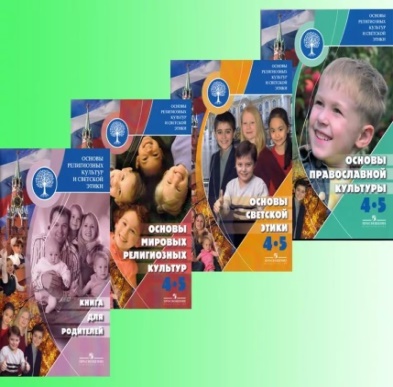 РМО преподавателей предмета «Основы религиозных культур и светской этики»Руководители РМО – Рожкова Елена Владимировна,учитель начальных классов МБОУ СОШ № 182;Непомнящая Надежда Михайловна,учитель начальных классов МБОУ СОШ № 41РМО преподавателей предмета «Основы религиозных культур и светской этики»Руководители РМО – Рожкова Елена Владимировна,учитель начальных классов МБОУ СОШ № 182;Непомнящая Надежда Михайловна,учитель начальных классов МБОУ СОШ № 41РМО преподавателей предмета «Основы религиозных культур и светской этики»Руководители РМО – Рожкова Елена Владимировна,учитель начальных классов МБОУ СОШ № 182;Непомнящая Надежда Михайловна,учитель начальных классов МБОУ СОШ № 41ТематикаФорма проведенияСроки и местопроведенияФ. И. О. ответственныхАнализ работы РМО учителей, преподающих предмет «ОРКСЭ». Планирование работы РМО на 2019/2020 учебный год.Круглый столСентябрь, 2019Павленок И. Н., методист МКУДПО «ГЦРО» в Кировском районе,руководители РМО,преподаватели предмета «ОРКСЭ».Применение активных методов обучения на учебных занятиях по «ОРКСЭ».Мастер-классСентябрь, 2019Павленок И. Н., методист МКУДПО «ГЦРО» в Кировском районе,руководители РМО,преподаватели предмета «ОРКСЭ».Мониторинг реализации предмета «ОРКСЭ» в учебном году.МониторингСентябрь – октябрь, 2019 Павленок И. Н., методист МКУДПО «ГЦРО» в Кировском районе,заместители директоров по УВР; преподаватели предмета «ОРКСЭ».Общероссийская олимпиада по основам православной культуры:школьный этапмуниципальный этапрегиональный этапОлимпиада Сентябрь, 2019-февраль, 2020 02.09.2019 –10.11.2019 15.11.2019 – 15.12.201916.02.2020 – 18.02.2020Павленок И. Н., методист МКУДПО «ГЦРО» в Кировском районе,руководители РМО,преподаватели предмета «ОРКСЭ».Городской конкурс учебно-методических разработок по предмету «ОРКСЭ».Конкурс Сентябрь-ноябрь, 201925 .09.2019 –05.11.201921.11.2019 – закрытие конкурсаПавленок И. Н., методист МКУДПО «ГЦРО» в Кировском районе,руководители РМО,преподаватели предмета «ОРКСЭ».Мастер-классы в рамках профильной смены.Мастер-классНоябрь,2019Павленок И. Н., методист МКУДПО «ГЦРО» в Кировском районе,МАОУ «Лицей № 176» (Ахременко Т. Г.),руководители РМО.Составление графика проведения родительских собраний по выбору модуля предмета «ОРКСЭ» в ОУ родителями (законными представителями) обучающихся 3-х классовМониторинг До 14.12.2019Павленок И. Н., методист МКУДПО «ГЦРО» в Кировском районе, заместители директоров по УВР;классные руководители 3-х классов.Проведение родительских собраний по выбору модулей предмета «ОРКСЭ».Родительское собрание10.01.2020– 31.03.2020Павленок И. Н., методист МКУДПО «ГЦРО» в Кировском районе, заместители директоров по УВР;классные руководители 3-х классов.Мониторинг по выбору модулей предмета «Основы религиозных культур и светской этики».МониторингДо 06.04.2020Павленок И. Н., методист МКУДПО «ГЦРО» в Кировском районе,заместители директоров по УВР;классные руководители 3-х классов.Мониторинг по итогам изучения обучающимися 4-х классов предмета «ОРКСЭ» (анкетирование родителей, обучающихся; творческие работы обучающихся, тестовые задания).МониторингМай, 2020Павленок И. Н., методист МКУДПО «ГЦРО» в Кировском районе;заместители директоров по УВР; преподаватели предмета «ОРКСЭ».Создание медиатеки: конспектов учебных и внеучебных занятий, презентаций «Из опыта работы преподавания предмета «ОРКСЭ».В течение годаВ течение годаПавленок И. Н., методист МКУДПО «ГЦРО» в Кировском районе; руководители РМО;преподаватели предмета«ОРКСЭ».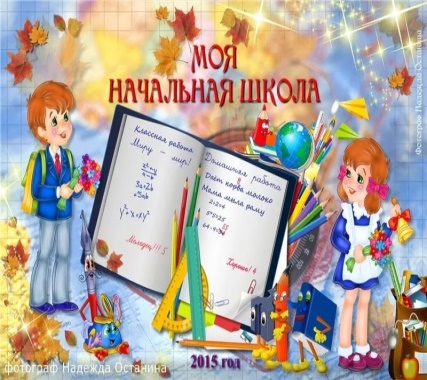 РМО учителей начальных классовРуководители РМО – Рожкова Елена Владимировна,учитель начальных классов МБОУ СОШ № 182;Непомнящая Надежда Михайловна,учитель начальных классов МБОУ СОШ № 41РМО учителей начальных классовРуководители РМО – Рожкова Елена Владимировна,учитель начальных классов МБОУ СОШ № 182;Непомнящая Надежда Михайловна,учитель начальных классов МБОУ СОШ № 41РМО учителей начальных классовРуководители РМО – Рожкова Елена Владимировна,учитель начальных классов МБОУ СОШ № 182;Непомнящая Надежда Михайловна,учитель начальных классов МБОУ СОШ № 41ТематикаФорма проведенияСроки и местопроведенияФ. И. О. ответственныхАнализ работы РМО учителей начальных классов за 2018/2019 учебный год.Семинар-практикумАвгуст, 2019МБОУ СОШ № 134Павленок И. Н., методистМКУДПО «ГЦРО» в Кировском районе.Особенности адаптационного периода первоклассников.Семинар-практикумАвгуст, 2019МБОУ СОШ № 134Лаврова Г. В., учитель начальных классов МБОУ СОШ № 134.Вовлечение младших школьников в деятельность РДШ с целью патриотического воспитания.Семинар-практикумАвгуст, 2019МБОУ СОШ № 134Родионова С. А., учительначальных классов МКОУ Прогимназия № 1.Использование сервиса «Яндекс учебник» как средство повышения качества образования в начальной школе.Семинар-практикумАвгуст, 2019МБОУ СОШ № 134Шпет А. Е., учитель начальных классов МБОУ СОШ № 128.Активизация познавательной деятельности на уроках русского языка в начальной школе.Семинар-практикумАвгуст, 2019МБОУ СОШ № 134Белых С. В., учитель начальных классов МБОУ СОШ № 128.Активизация познавательной деятельности младших школьников на уроках и внеурочной деятельности в условиях ФГОС НОО.Семинар-практикумАвгуст, 2019МБОУ СОШ № 134Долгих Е. Н., учитель начальных классов МБОУ СОШ № 128.Особенности использования технологии развития критического мышления через чтение и письмо в начальных классах для реализации ФГОС НОО.Семинар-практикумАвгуст, 2019МБОУ СОШ № 134Лялюк А. В., учитель начальных классов МБОУ СОШ № 183.Корректировка и утверждение методической темы и плана работы межшкольного  методического объединения учителей начальных классов на 2019/2020 учебный год.Семинар-практикумАвгуст, 2019МБОУ СОШ № 134Рожкова Е. В., учительначальных классов МБОУ СОШ № 182, руководитель РМО.Формирование универсальных учебных действий в урочной и внеурочной деятельности.Мастер-классОктябрь, 2019МАОУ «Гимназия № 7 «Сибирская»Комиссарова М. А., учитель начальных классов МАОУ «Гимназия № 7 «Сибирская». Внеурочная деятельность как одно из условий формирования УУД.Круглый стол Ноябрь, 2019МБОУ ЛИТМодульное изучение предмета технологии в контексте проекта ФГОС НОО и проекта «Современная школа».Практико-ориентированный семинарМастер-классЯнварь, 2020МАОУ «Лицей № 176»МБОУ СОШ № 182Швензель Н. В., учительначальных классов МАОУ «Лицей № 176».Мастер-класс для участников районного этапа областного конкурса профессионального мастерства учителей начальных классов «Мой лучший урок»	.Практико-ориентированный семинарМастер-классЯнварь, 2020МАОУ «Лицей № 176»МБОУ СОШ № 182Ефремова Д. Ю., учитель начальных классов МБОУ ЛИТ;Галичина Н. В., учитель начальных классов МБОУ СОШ № 196.Делюсь своими методическими находками (критическое мышление).Мастер-классМарт, 2020МБОУ СОШ № 109Милахина Е. Б., учительбиологии МБОУ СОШ № 109.Развитие навыков смыслового чтения.Мастер-классМарт, 2020МБОУ СОШ № 109Левковец О. П., учитель начальных классов МБОУ СОШ № 41.Организация летнего отдыха обучающихся в пришкольном лагере «Радуга».Мастер-классМарт, 2020МБОУ СОШ № 109Максимова Н. Ю., учительначальных классов МБОУ СОШ № 109. Смена видов деятельности как здоровьесберегающий фактор.Мастер-классМарт, 2020МБОУ СОШ № 109Швензель Н. В., учительначальных классов МАОУ «Лицей № 176».ФГОС: внеурочная деятельность – важнейший компонент современного образовательного процесса в начальной школе.	Мастер-классМарт, 2020МБОУ СОШ № 109Ефремова Д. Ю., учитель начальных классов МБОУ ЛИТ.Анализ работы РМО за 2019/2020 учебный год.Мастер-классМарт, 2020МБОУ СОШ № 109Рожкова Е. В., учительначальных классов МБОУ СОШ № 182, руководитель РМО.Составление проекта плана работы РМО на 2020/2021 учебный год.Мастер-классМарт, 2020МБОУ СОШ № 109Рожкова Е. В., учительначальных классов МБОУ СОШ № 182, руководитель РМО.«Калейдоскоп открытых учебных занятий».	 В течение учебного года по отдельному графикуВ течение учебного года по отдельному графикуПавленок И. Н., методист МКУДПО «ГЦРО» в Кировском районе, заместители директоров, курирующие начальное образование, МБОУ СОШ № 41, 47, 128, 134, 135, 183, 196, 198, 152,  МАОУ «Гимназия № 7 «Сибирская».Пополнение медиатеки: конспектов урочных и внеурочных занятий, презентаций «Из опыта работы по реализации ФГОС НОО».В течение учебного годаВ течение учебного годаПавленок И. Н., методистМКУДПО «ГЦРО» в Кировском районе,заместители директоров по УВР, руководители школьных методических объединений.